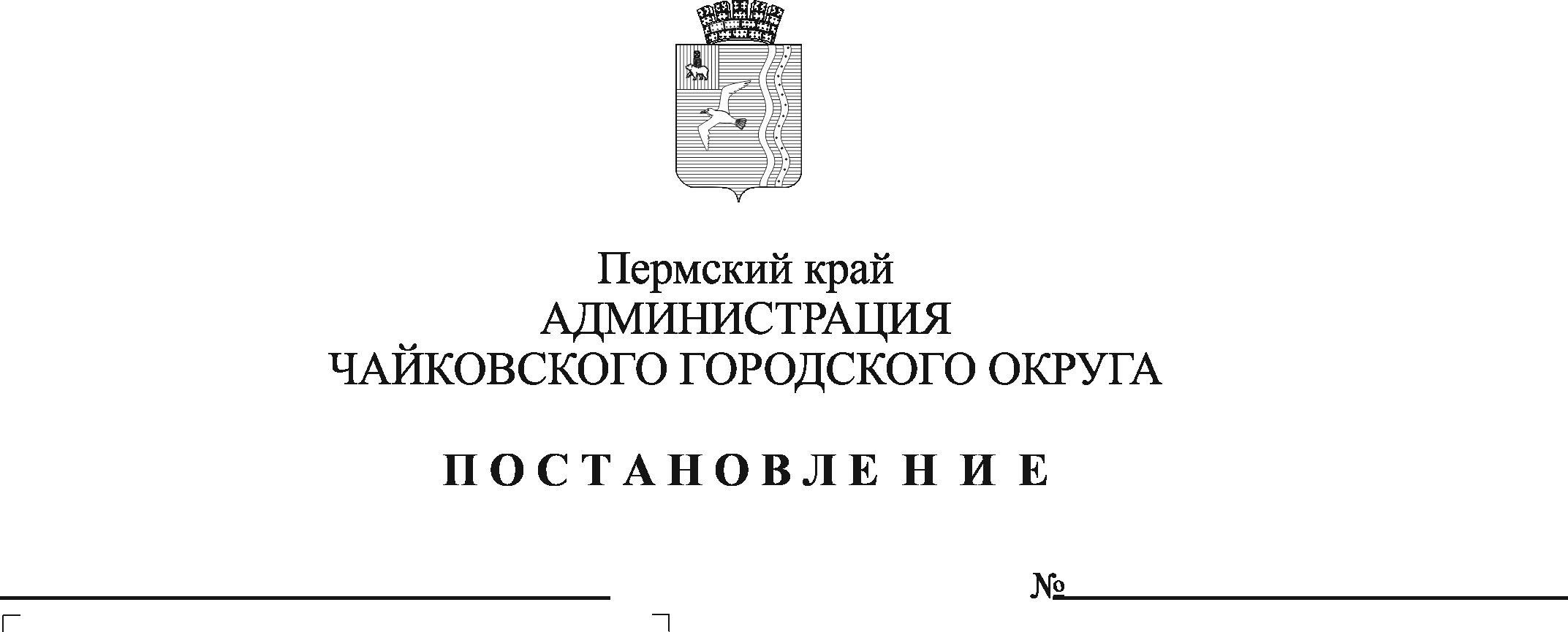 В соответствии со  статьей 179 Бюджетного кодекса Российской Федерации, Уставом Чайковского городского округа, решением Думы Чайковского городского округа от 23 декабря 2020 г. № 438 «О бюджете Чайковского городского округа на 2021 год и на плановый период 2022 и 2023 годов»ПОСТАНОВЛЯЮ:Утвердить прилагаемые изменения, которые вносятся в муниципальную программу по развитию Чайковского городского округа, утвержденную постановлением администрации города Чайковского  от 14 февраля 2019 г. № 209 (в редакции постановлений администрации Чайковского городского округа от 12.09.2019 г. № 1530; от 13.01.2020 № 8/1; от 07.07.2020 № 628; от 08.10.2020 № 935).Опубликовать постановление в муниципальной газете «Огни Камы» и разместить на официальном сайте администрации Чайковского городского округа.Постановление вступает в силу после его официального опубликования.Глава городского округа -глава администрации Чайковского городского округа					        Ю.Г. ВостриковУТВЕРЖДЕНЫпостановлением администрацииЧайковского городского округаот____________№_________ИЗМЕНЕНИЯ,которые вносятся в муниципальную программу по развитию Чайковского городского округа, утвержденную постановлением администрации города Чайковского от 14 февраля 2019 г. № 209В паспорте муниципальной программы по развитию Чайковского городского округа:позицию:изложить в следующей редакции:позиции:изложить в следующей редакции:Приложение 1 к муниципальной программе по развитию Чайковского городского округа изложить в следующей редакции:Приложение 1к муниципальной программепо развитию Чайковского городскогоокругаОбъем финансирования  Программы по развитию  Чайковского городского округа (в разрезе сельских территорий)Приложение 2 к муниципальной программе по развитию Чайковского городского округа изложить в следующей редакции:Приложение 2к муниципальной программе по развитию Чайковского городского округаОбъем финансирования Программы по развитию Чайковского городского округа                                                                  	(в разрезе источников финансирования, средства краевого бюджета)	Сроки реализации2019 – 2022 гг.Сроки реализации2019 – 2022 гг.Сроки реализации2019 - 2023 гг.Сроки реализации2019 - 2023 гг.Объемы и источники финансирования
(тыс. рублей)2019202020212022ИтогоОбъемы и источники финансирования
(тыс. рублей)2019202020212022ИтогоВсего, в том числе:882 570,31 087 094,8512 602,3676 086,43 158 353,8Федеральный бюджет177 291,6115 261,6123 544,2407 833,9823 931,3Краевой бюджет497 689,5752 912,8270 228,1178 170,31 699 000,7Бюджет МО190 233,3217 657,4118 830,090 082,3616 802,9Прочие источники17 355,91 263,00,00,018 618,9Объемы и источники финансирования
(тыс. рублей)20192020202120222023ИтогоВсего, в том числе:882 570,3948 001,6613 487,4669 405,3641 049,33 754 513,9Федеральный бюджет177 291,6123 964,8113 021,5406 542,8421 003,01 241 823,6Краевой бюджет497 689,5691 474,7338 480,0181 963,0142 049,11 851 656,3Бюджет МО190 233,3131 207,7160 447,7 80 899,477 997,2640 785,3Прочие источники17 355,91 354,51 538,20,00,020 248,6№Наименование мероприятия, объектаОтветственный исполнитель мероприятияПотребность в финансированииПотребность в финансированииПотребность в финансированииПотребность в финансированииПотребность в финансированииПотребность в финансированииПредусмотрено в бюджетах всех уровнейПредусмотрено в бюджетах всех уровнейПредусмотрено в бюджетах всех уровнейПредусмотрено в бюджетах всех уровнейПредусмотрено в бюджетах всех уровнейПредусмотрено в бюджетах всех уровнейПредусмотрено в бюджетах всех уровнейПотребность в доп. фин-ии №Наименование мероприятия, объектаОтветственный исполнитель мероприятияИтогоВ том числе В том числе В том числе В том числе В том числе Источник финансированияИтогоВ том числеВ том числеВ том числеВ том числеВ том числеПотребность в доп. фин-ии №Наименование мероприятия, объектаОтветственный исполнитель мероприятияИтогоВ том числе В том числе В том числе В том числе В том числе Источник финансированияИтогокассовые выплатыкассовые выплатыпредусмотрено в бюджетепредусмотрено в бюджетепредусмотрено в бюджетеПотребность в доп. фин-ии №Наименование мероприятия, объектаОтветственный исполнитель мероприятияИтого20192020202120222023Источник финансированияИтого20192020202120222023Потребность в доп. фин-ии 1234567891011121314151617Сельская территория Чайковского городского округаСельская территория Чайковского городского округаСельская территория Чайковского городского округаСельская территория Чайковского городского округаСельская территория Чайковского городского округаСельская территория Чайковского городского округаСельская территория Чайковского городского округаСельская территория Чайковского городского округаСельская территория Чайковского городского округаСельская территория Чайковского городского округаСельская территория Чайковского городского округаСельская территория Чайковского городского округаСельская территория Чайковского городского округаСельская территория Чайковского городского округаСельская территория Чайковского городского округаСельская территория Чайковского городского округаСельская территория Чайковского городского округа1Направление 1  "Образование" Направление 1  "Образование" Направление 1  "Образование" Направление 1  "Образование" Направление 1  "Образование" Направление 1  "Образование" Направление 1  "Образование" Направление 1  "Образование" Направление 1  "Образование" Направление 1  "Образование" Направление 1  "Образование" Направление 1  "Образование" Направление 1  "Образование" Направление 1  "Образование" Направление 1  "Образование" Направление 1  "Образование" 1.1Мероприятие 1. Строительство ДОУ д.Гаревая Управление строительства и архитектуры администрации Чайковского городского округа (далее - УСИА)62 898,8977 704,56755 194,3300,0000,0000,000Всего62 898,8977 704,56755 194,3300,0000,0000,0001.1Мероприятие 1. Строительство ДОУ д.Гаревая Управление строительства и архитектуры администрации Чайковского городского округа (далее - УСИА)62 898,8977 704,56755 194,3300,0000,0000,000Федеральный  бюджет всего, в т.ч.:**0,0000,0000,0000,0000,0000,0001.1Мероприятие 1. Строительство ДОУ д.Гаревая Управление строительства и архитектуры администрации Чайковского городского округа (далее - УСИА)62 898,8977 704,56755 194,3300,0000,0000,000- государственные программы0,0000,0001.1Мероприятие 1. Строительство ДОУ д.Гаревая Управление строительства и архитектуры администрации Чайковского городского округа (далее - УСИА)62 898,8977 704,56755 194,3300,0000,0000,000Краевой  бюджет всего, в т.ч.:**54 876,5590,00054 876,5590,0000,0000,0001.1Мероприятие 1. Строительство ДОУ д.Гаревая Управление строительства и архитектуры администрации Чайковского городского округа (далее - УСИА)62 898,8977 704,56755 194,3300,0000,0000,000- государственные программы52 200,5100,00052 200,5101.1Мероприятие 1. Строительство ДОУ д.Гаревая Управление строительства и архитектуры администрации Чайковского городского округа (далее - УСИА)62 898,8977 704,56755 194,3300,0000,0000,000- "единая субсидия"2 676,0490,0002 676,0491.1Мероприятие 1. Строительство ДОУ д.Гаревая Управление строительства и архитектуры администрации Чайковского городского округа (далее - УСИА)62 898,8977 704,56755 194,3300,0000,0000,000- субсидия 1:10,0001.1Мероприятие 1. Строительство ДОУ д.Гаревая Управление строительства и архитектуры администрации Чайковского городского округа (далее - УСИА)62 898,8977 704,56755 194,3300,0000,0000,000Местный бюджет8 022,3387 704,567317,7711.2Мероприятие 2. Строительство ДОУ д.ЧумнаУСИА67 749,0271 012,97014 519,07552 216,9820,0000,000Всего67 749,0271 012,97014 519,07552 216,9820,0000,0001.2Мероприятие 2. Строительство ДОУ д.ЧумнаУСИА67 749,0271 012,97014 519,07552 216,9820,0000,000Федеральный  бюджет всего, в т.ч.:**0,0000,0001.2Мероприятие 2. Строительство ДОУ д.ЧумнаУСИА67 749,0271 012,97014 519,07552 216,9820,0000,000- государственные программы0,0000,0001.2Мероприятие 2. Строительство ДОУ д.ЧумнаУСИА67 749,0271 012,97014 519,07552 216,9820,0000,000Краевой  бюджет всего, в т.ч.:**51 073,6990,0009 899,55341 174,1460,0000,0001.2Мероприятие 2. Строительство ДОУ д.ЧумнаУСИА67 749,0271 012,97014 519,07552 216,9820,0000,000- государственные программы34 524,8120,0000,00034 524,8121.2Мероприятие 2. Строительство ДОУ д.ЧумнаУСИА67 749,0271 012,97014 519,07552 216,9820,0000,000- "единая субсидия"16 548,8870,0009 899,5536 649,3341.2Мероприятие 2. Строительство ДОУ д.ЧумнаУСИА67 749,0271 012,97014 519,07552 216,9820,0000,000- субсидия 1:10,0001.2Мероприятие 2. Строительство ДОУ д.ЧумнаУСИА67 749,0271 012,97014 519,07552 216,9820,0000,000Местный бюджет16 675,3281 012,9704 619,52211 042,8361.3Мероприятие 3. Устройство септика в СОШ с.Б.БукорУСИА739,564739,5640,0000,0000,0000,000Всего739,564739,5640,0000,0000,0000,0001.3Мероприятие 3. Устройство септика в СОШ с.Б.БукорУСИА739,564739,5640,0000,0000,0000,000Краевой  бюджет всего, в т.ч.:**0,0000,0000,0000,0000,0000,0001.3Мероприятие 3. Устройство септика в СОШ с.Б.БукорУСИА739,564739,5640,0000,0000,0000,000- государственные программы0,0001.3Мероприятие 3. Устройство септика в СОШ с.Б.БукорУСИА739,564739,5640,0000,0000,0000,000- "единая субсидия"0,0001.3Мероприятие 3. Устройство септика в СОШ с.Б.БукорУСИА739,564739,5640,0000,0000,0000,000- субсидия 1:10,0001.3Мероприятие 3. Устройство септика в СОШ с.Б.БукорУСИА739,564739,5640,0000,0000,0000,000Местный бюджет739,564739,5641.4Мероприятие 4. Создание условий для беспрепятственного доступа детей с ОВЗ  к объектам и услугам сферы образованияУправление образования администрации Чайковского городского округа (далее - УО)5 328,5245 328,5240,0000,0000,0000,000Всего5 328,5245 328,5240,0000,0000,0000,0001.4Мероприятие 4. Создание условий для беспрепятственного доступа детей с ОВЗ  к объектам и услугам сферы образованияУправление образования администрации Чайковского городского округа (далее - УО)5 328,5245 328,5240,0000,0000,0000,000Федеральный  бюджет всего, в т.ч.:**3 568,6443 568,6440,0000,0000,0000,0001.4Мероприятие 4. Создание условий для беспрепятственного доступа детей с ОВЗ  к объектам и услугам сферы образованияУправление образования администрации Чайковского городского округа (далее - УО)5 328,5245 328,5240,0000,0000,0000,000- государственные программы3 568,6443 568,6441.4Мероприятие 4. Создание условий для беспрепятственного доступа детей с ОВЗ  к объектам и услугам сферы образованияУправление образования администрации Чайковского городского округа (далее - УО)5 328,5245 328,5240,0000,0000,0000,000Краевой  бюджет всего, в т.ч.:**1 319,9101 319,9100,0000,0000,0000,0001.4Мероприятие 4. Создание условий для беспрепятственного доступа детей с ОВЗ  к объектам и услугам сферы образованияУправление образования администрации Чайковского городского округа (далее - УО)5 328,5245 328,5240,0000,0000,0000,000- государственные программы0,0001.4Мероприятие 4. Создание условий для беспрепятственного доступа детей с ОВЗ  к объектам и услугам сферы образованияУправление образования администрации Чайковского городского округа (далее - УО)5 328,5245 328,5240,0000,0000,0000,000- "единая субсидия"1 319,9101 319,9101.4Мероприятие 4. Создание условий для беспрепятственного доступа детей с ОВЗ  к объектам и услугам сферы образованияУправление образования администрации Чайковского городского округа (далее - УО)5 328,5245 328,5240,0000,0000,0000,000- субсидия 1:10,0001.4Мероприятие 4. Создание условий для беспрепятственного доступа детей с ОВЗ  к объектам и услугам сферы образованияУправление образования администрации Чайковского городского округа (далее - УО)5 328,5245 328,5240,0000,0000,0000,000Местный бюджет439,970439,9701.5Мероприятие 5. Создание в общеобразовательных организациях, расположенных в сельской местности, условий для занятий физкультурой и спортомУО16 706,0872 105,2713 932,9932 153,6355 514,1873 000,001Всего16 706,0872 105,2713 932,9932 153,6355 514,1873 000,0011.5Мероприятие 5. Создание в общеобразовательных организациях, расположенных в сельской местности, условий для занятий физкультурой и спортомУО16 706,0872 105,2713 932,9932 153,6355 514,1873 000,001Федеральный  бюджет всего, в т.ч.:**14 012,2651 409,9522 634,0222 012,4125 152,6002 803,2791.5Мероприятие 5. Создание в общеобразовательных организациях, расположенных в сельской местности, условий для занятий физкультурой и спортомУО16 706,0872 105,2713 932,9932 153,6355 514,1873 000,001- государственные программы14 012,2651 409,9522 634,0222 012,4125 152,6002 803,2791.5Мероприятие 5. Создание в общеобразовательных организациях, расположенных в сельской местности, условий для занятий физкультурой и спортомУО16 706,0872 105,2713 932,9932 153,6355 514,1873 000,001Краевой  бюджет всего, в т.ч.:**2 020,365521,489974,228105,917271,190147,5411.5Мероприятие 5. Создание в общеобразовательных организациях, расположенных в сельской местности, условий для занятий физкультурой и спортомУО16 706,0872 105,2713 932,9932 153,6355 514,1873 000,001- государственные программы0,0000,0001.5Мероприятие 5. Создание в общеобразовательных организациях, расположенных в сельской местности, условий для занятий физкультурой и спортомУО16 706,0872 105,2713 932,9932 153,6355 514,1873 000,001- "единая субсидия"2 020,365521,489974,228105,917271,190147,5411.5Мероприятие 5. Создание в общеобразовательных организациях, расположенных в сельской местности, условий для занятий физкультурой и спортомУО16 706,0872 105,2713 932,9932 153,6355 514,1873 000,001- субсидия 1:10,0001.5Мероприятие 5. Создание в общеобразовательных организациях, расположенных в сельской местности, условий для занятий физкультурой и спортомУО16 706,0872 105,2713 932,9932 153,6355 514,1873 000,001Местный бюджет673,457173,830324,74335,30690,39749,1811.6Мероприятие 6. Приведение в нормативное состояние учреждений образованияУО, УСИА35 103,80215 220,64812 386,1937 496,9610,0000,000Всего35 103,80215 220,64812 386,1937 496,9610,0000,0001.6Мероприятие 6. Приведение в нормативное состояние учреждений образованияУО, УСИА35 103,80215 220,64812 386,1937 496,9610,0000,000Краевой  бюджет всего, в т.ч.:**17 540,3433 580,4819 914,2044 045,6580,0000,0001.6Мероприятие 6. Приведение в нормативное состояние учреждений образованияУО, УСИА35 103,80215 220,64812 386,1937 496,9610,0000,000- государственные программы0,0001.6Мероприятие 6. Приведение в нормативное состояние учреждений образованияУО, УСИА35 103,80215 220,64812 386,1937 496,9610,0000,000- "единая субсидия"1 213,244321,710891,5341.6Мероприятие 6. Приведение в нормативное состояние учреждений образованияУО, УСИА35 103,80215 220,64812 386,1937 496,9610,0000,000- субсидия 1:116 327,0993 258,7719 914,2043 154,1241.6Мероприятие 6. Приведение в нормативное состояние учреждений образованияУО, УСИА35 103,80215 220,64812 386,1937 496,9610,0000,000Местный бюджет17 563,45911 640,1672 471,9893 451,3031.7Мероприятие 7. Ремонт пищеблоковУСИА8 690,9580,0008 690,9580,0000,0000,000Всего8 690,9580,0008 690,9580,0000,0000,0001.7Мероприятие 7. Ремонт пищеблоковУСИА8 690,9580,0008 690,9580,0000,0000,000Краевой  бюджет всего, в т.ч.:**4 345,4790,0004 345,4790,0000,0000,0001.7Мероприятие 7. Ремонт пищеблоковУСИА8 690,9580,0008 690,9580,0000,0000,000- государственные программы0,0001.7Мероприятие 7. Ремонт пищеблоковУСИА8 690,9580,0008 690,9580,0000,0000,000- "единая субсидия"0,0001.7Мероприятие 7. Ремонт пищеблоковУСИА8 690,9580,0008 690,9580,0000,0000,000- субсидия 1:14 345,4794 345,4791.7Мероприятие 7. Ремонт пищеблоковУСИА8 690,9580,0008 690,9580,0000,0000,000Местный бюджет4 345,4794 345,4791.8Мероприятие 8. Капитальный ремонт здания школы п.Буренка, ул.Клубная, д.10УСИА23 062,0000,0000,00014 436,7628 625,2380,000Всего23 062,0000,0000,00014 436,7628 625,2380,0001.8Мероприятие 8. Капитальный ремонт здания школы п.Буренка, ул.Клубная, д.10УСИА23 062,0000,0000,00014 436,7628 625,2380,000Краевой  бюджет всего, в т.ч.:**17 999,9280,0000,00011 531,0006 468,9280,0001.8Мероприятие 8. Капитальный ремонт здания школы п.Буренка, ул.Клубная, д.10УСИА23 062,0000,0000,00014 436,7628 625,2380,000- государственные программы11 531,00011 531,0001.8Мероприятие 8. Капитальный ремонт здания школы п.Буренка, ул.Клубная, д.10УСИА23 062,0000,0000,00014 436,7628 625,2380,000- "единая субсидия"6 468,9286 468,9281.8Мероприятие 8. Капитальный ремонт здания школы п.Буренка, ул.Клубная, д.10УСИА23 062,0000,0000,00014 436,7628 625,2380,000- субсидия 1:10,0001.8Мероприятие 8. Капитальный ремонт здания школы п.Буренка, ул.Клубная, д.10УСИА23 062,0000,0000,00014 436,7628 625,2380,000Местный бюджет5 062,0722 905,7622 156,3101.9Мероприятие 9. Строительство здания МДОУ в с. Большой БукорУСИА3 138,7620,0000,0000,0000,0003 138,762Всего3 138,7620,0000,0000,0000,0003 138,7621.9Мероприятие 9. Строительство здания МДОУ в с. Большой БукорУСИА3 138,7620,0000,0000,0000,0003 138,762Краевой  бюджет всего, в т.ч.:**0,0000,0000,0000,0000,0000,0001.9Мероприятие 9. Строительство здания МДОУ в с. Большой БукорУСИА3 138,7620,0000,0000,0000,0003 138,762- государственные программы0,0001.9Мероприятие 9. Строительство здания МДОУ в с. Большой БукорУСИА3 138,7620,0000,0000,0000,0003 138,762- "единая субсидия"0,0001.9Мероприятие 9. Строительство здания МДОУ в с. Большой БукорУСИА3 138,7620,0000,0000,0000,0003 138,762- субсидия 1:10,0001.9Мероприятие 9. Строительство здания МДОУ в с. Большой БукорУСИА3 138,7620,0000,0000,0000,0003 138,762Местный бюджет3 138,7623 138,762Итого по направлению 1223 417,62132 111,54494 723,54976 304,34014 139,4256 138,763Всего223 417,62132 111,54494 723,54976 304,34014 139,4256 138,763Итого по направлению 1223 417,62132 111,54494 723,54976 304,34014 139,4256 138,763Федеральный  бюджет всего, в т.ч.:**17 580,9094 978,5962 634,0222 012,4125 152,6002 803,279Итого по направлению 1223 417,62132 111,54494 723,54976 304,34014 139,4256 138,763- государственные программы17 580,9094 978,5962 634,0222 012,4125 152,6002 803,279Итого по направлению 1223 417,62132 111,54494 723,54976 304,34014 139,4256 138,763Краевой  бюджет всего, в т.ч.:**149 176,2835 421,88080 010,02356 856,7216 740,118147,541Итого по направлению 1223 417,62132 111,54494 723,54976 304,34014 139,4256 138,763- государственные программы98 256,3220,00052 200,51046 055,8120,0000,000Итого по направлению 1223 417,62132 111,54494 723,54976 304,34014 139,4256 138,763- "единая субсидия"30 247,3832 163,10913 549,8307 646,7856 740,118147,541Итого по направлению 1223 417,62132 111,54494 723,54976 304,34014 139,4256 138,763- субсидия 1:120 672,5783 258,77114 259,6833 154,1240,0000,000Итого по направлению 1223 417,62132 111,54494 723,54976 304,34014 139,4256 138,763Местный бюджет56 660,42921 711,06812 079,50417 435,2072 246,7073 187,943Итого по направлению 1223 417,62132 111,54494 723,54976 304,34014 139,4256 138,763Прочие источники0,0002Направление 2 "Физическая культура"Направление 2 "Физическая культура"Направление 2 "Физическая культура"Направление 2 "Физическая культура"Направление 2 "Физическая культура"Направление 2 "Физическая культура"Направление 2 "Физическая культура"Направление 2 "Физическая культура"Направление 2 "Физическая культура"Направление 2 "Физическая культура"Направление 2 "Физическая культура"Направление 2 "Физическая культура"Направление 2 "Физическая культура"Направление 2 "Физическая культура"Направление 2 "Физическая культура"Направление 2 "Физическая культура"2.1Мероприятие 1. Спортивная площадка СОШ с.УральскоеУО6 879,6786 281,926597,7520,0000,0000,000Всего6 879,6786 281,926597,7520,0000,0000,0002.1Мероприятие 1. Спортивная площадка СОШ с.УральскоеУО6 879,6786 281,926597,7520,0000,0000,000Краевой  бюджет всего, в т.ч.:**4 343,2784 044,402298,8760,0000,0000,0002.1Мероприятие 1. Спортивная площадка СОШ с.УральскоеУО6 879,6786 281,926597,7520,0000,0000,000- государственные программы2 710,3182 710,3182.1Мероприятие 1. Спортивная площадка СОШ с.УральскоеУО6 879,6786 281,926597,7520,0000,0000,000- "единая субсидия"0,0002.1Мероприятие 1. Спортивная площадка СОШ с.УральскоеУО6 879,6786 281,926597,7520,0000,0000,000- субсидия 1:11 632,9601 334,084298,8762.1Мероприятие 1. Спортивная площадка СОШ с.УральскоеУО6 879,6786 281,926597,7520,0000,0000,000Местный бюджет2 536,4002 237,524298,8762.2Мероприятие 2. Спортивные площадки СОШ с.АльняшУО4 448,6974 191,751256,9460,0000,0000,000Всего4 448,6974 191,751256,9460,0000,0000,0002.2Мероприятие 2. Спортивные площадки СОШ с.АльняшУО4 448,6974 191,751256,9460,0000,0000,000Краевой  бюджет всего, в т.ч.:**3 018,3412 889,868128,4730,0000,0000,0002.2Мероприятие 2. Спортивные площадки СОШ с.АльняшУО4 448,6974 191,751256,9460,0000,0000,000- государственные программы2 889,8682 889,8682.2Мероприятие 2. Спортивные площадки СОШ с.АльняшУО4 448,6974 191,751256,9460,0000,0000,000- "единая субсидия"0,0002.2Мероприятие 2. Спортивные площадки СОШ с.АльняшУО4 448,6974 191,751256,9460,0000,0000,000- субсидия 1:1128,473128,4732.2Мероприятие 2. Спортивные площадки СОШ с.АльняшУО4 448,6974 191,751256,9460,0000,0000,000Местный бюджет1 430,3561 301,883128,4732.3Мероприятие 3. Спортивные площадки СОШ с.Б.БукорУСИА9 566,2100,0000,0000,0001 005,9008 560,310Всего9 566,2100,0000,0000,0001 005,9008 560,3102.3Мероприятие 3. Спортивные площадки СОШ с.Б.БукорУСИА9 566,2100,0000,0000,0001 005,9008 560,310Краевой  бюджет всего, в т.ч.:**0,0000,0000,0000,0000,0000,0002.3Мероприятие 3. Спортивные площадки СОШ с.Б.БукорУСИА9 566,2100,0000,0000,0001 005,9008 560,310- государственные программы0,0002.3Мероприятие 3. Спортивные площадки СОШ с.Б.БукорУСИА9 566,2100,0000,0000,0001 005,9008 560,310- "единая субсидия"0,0002.3Мероприятие 3. Спортивные площадки СОШ с.Б.БукорУСИА9 566,2100,0000,0000,0001 005,9008 560,310- субсидия 1:10,0002.3Мероприятие 3. Спортивные площадки СОШ с.Б.БукорУСИА9 566,2100,0000,0000,0001 005,9008 560,310Местный бюджет9 566,2101 005,9008 560,3102.4Мероприятие 4. Спортивная площадка СОШ с.ЗипуновоУСИА5 785,9580,0000,0005 785,9580,0000,000Всего5 785,9580,0000,0005 785,9580,0000,0002.4Мероприятие 4. Спортивная площадка СОШ с.ЗипуновоУСИА5 785,9580,0000,0005 785,9580,0000,000Краевой  бюджет всего, в т.ч.:**4 339,4680,0000,0004 339,4680,0000,0002.4Мероприятие 4. Спортивная площадка СОШ с.ЗипуновоУСИА5 785,9580,0000,0005 785,9580,0000,000- государственные программы4 339,4684 339,4682.4Мероприятие 4. Спортивная площадка СОШ с.ЗипуновоУСИА5 785,9580,0000,0005 785,9580,0000,000- "единая субсидия"0,0002.4Мероприятие 4. Спортивная площадка СОШ с.ЗипуновоУСИА5 785,9580,0000,0005 785,9580,0000,000- субсидия 1:10,0002.4Мероприятие 4. Спортивная площадка СОШ с.ЗипуновоУСИА5 785,9580,0000,0005 785,9580,0000,000Местный бюджет1 446,4901 446,4902.5Мероприятие 5. Межшкольный стадион СОШ п.ПрикамскийУСИА31 857,9490,000842,12831 015,8210,0000,000Всего31 857,9490,000842,12831 015,8210,0000,0002.5Мероприятие 5. Межшкольный стадион СОШ п.ПрикамскийУСИА31 857,9490,000842,12831 015,8210,0000,000Краевой  бюджет всего, в т.ч.:**22 014,7100,0000,00022 014,7100,0000,0002.5Мероприятие 5. Межшкольный стадион СОШ п.ПрикамскийУСИА31 857,9490,000842,12831 015,8210,0000,000- государственные программы17 500,00017 500,0002.5Мероприятие 5. Межшкольный стадион СОШ п.ПрикамскийУСИА31 857,9490,000842,12831 015,8210,0000,000- "единая субсидия"4 514,7104 514,7102.5Мероприятие 5. Межшкольный стадион СОШ п.ПрикамскийУСИА31 857,9490,000842,12831 015,8210,0000,000- субсидия 1:10,0002.5Мероприятие 5. Межшкольный стадион СОШ п.ПрикамскийУСИА31 857,9490,000842,12831 015,8210,0000,000Местный бюджет9 843,239842,1289 001,1112.6Мероприятие 6. Спортивная площадка МБОУ Марковская СОШУСИА9 203,2540,000642,9440,0008 560,3100,000Всего9 203,2540,000642,9440,0008 560,3100,0002.6Мероприятие 6. Спортивная площадка МБОУ Марковская СОШУСИА9 203,2540,000642,9440,0008 560,3100,000Краевой  бюджет всего, в т.ч.:**0,0000,0000,0000,0000,0000,0002.6Мероприятие 6. Спортивная площадка МБОУ Марковская СОШУСИА9 203,2540,000642,9440,0008 560,3100,000- государственные программы0,0000,0002.6Мероприятие 6. Спортивная площадка МБОУ Марковская СОШУСИА9 203,2540,000642,9440,0008 560,3100,000- "единая субсидия"0,0002.6Мероприятие 6. Спортивная площадка МБОУ Марковская СОШУСИА9 203,2540,000642,9440,0008 560,3100,000- субсидия 1:10,0002.6Мероприятие 6. Спортивная площадка МБОУ Марковская СОШУСИА9 203,2540,000642,9440,0008 560,3100,000Местный бюджет9 203,254642,9448 560,3102.7.Мероприятие 7. Реализация проекта инициативного бюджетирования "Устройство спортивной площадки в д.Чумна"Управление жилищно-коммунального хозяйства и транспорта администрации Чайковского городского округа (далее - УЖКХ)1 528,1580,0001 528,1580,0000,0000,000Всего1 528,1580,0001 528,1580,0000,0000,0002.7.Мероприятие 7. Реализация проекта инициативного бюджетирования "Устройство спортивной площадки в д.Чумна"Управление жилищно-коммунального хозяйства и транспорта администрации Чайковского городского округа (далее - УЖКХ)1 528,1580,0001 528,1580,0000,0000,000Краевой  бюджет всего, в т.ч.:**1 375,3420,0001 375,3420,0000,0000,0002.7.Мероприятие 7. Реализация проекта инициативного бюджетирования "Устройство спортивной площадки в д.Чумна"Управление жилищно-коммунального хозяйства и транспорта администрации Чайковского городского округа (далее - УЖКХ)1 528,1580,0001 528,1580,0000,0000,000- государственные программы1 375,3421 375,3422.7.Мероприятие 7. Реализация проекта инициативного бюджетирования "Устройство спортивной площадки в д.Чумна"Управление жилищно-коммунального хозяйства и транспорта администрации Чайковского городского округа (далее - УЖКХ)1 528,1580,0001 528,1580,0000,0000,000- "единая субсидия"0,0002.7.Мероприятие 7. Реализация проекта инициативного бюджетирования "Устройство спортивной площадки в д.Чумна"Управление жилищно-коммунального хозяйства и транспорта администрации Чайковского городского округа (далее - УЖКХ)1 528,1580,0001 528,1580,0000,0000,000- субсидия 1:10,0002.7.Мероприятие 7. Реализация проекта инициативного бюджетирования "Устройство спортивной площадки в д.Чумна"Управление жилищно-коммунального хозяйства и транспорта администрации Чайковского городского округа (далее - УЖКХ)1 528,1580,0001 528,1580,0000,0000,000Местный бюджет0,1530,1532.7.Мероприятие 7. Реализация проекта инициативного бюджетирования "Устройство спортивной площадки в д.Чумна"Управление жилищно-коммунального хозяйства и транспорта администрации Чайковского городского округа (далее - УЖКХ)1 528,1580,0001 528,1580,0000,0000,000Прочие источники152,663152,6632.8Мероприятие 8. Спортивная площадка СОШ д. ВанькиУСИА1 107,2660,0000,0001 107,2660,0000,000Всего1 107,2660,0000,0001 107,2660,0000,0002.8Мероприятие 8. Спортивная площадка СОШ д. ВанькиУСИА1 107,2660,0000,0001 107,2660,0000,000Краевой  бюджет всего, в т.ч.:**830,4490,0000,000830,4490,0000,0002.8Мероприятие 8. Спортивная площадка СОШ д. ВанькиУСИА1 107,2660,0000,0001 107,2660,0000,000- государственные программы830,449830,4492.8Мероприятие 8. Спортивная площадка СОШ д. ВанькиУСИА1 107,2660,0000,0001 107,2660,0000,000- "единая субсидия"0,0002.8Мероприятие 8. Спортивная площадка СОШ д. ВанькиУСИА1 107,2660,0000,0001 107,2660,0000,000- субсидия 1:10,0002.8Мероприятие 8. Спортивная площадка СОШ д. ВанькиУСИА1 107,2660,0000,0001 107,2660,0000,000Местный бюджет276,817276,817Итого по направлению 270 377,17010 473,6773 867,92837 909,0459 566,2108 560,310Всего70 377,17010 473,6773 867,92837 909,0459 566,2108 560,310Итого по направлению 270 377,17010 473,6773 867,92837 909,0459 566,2108 560,310Краевой  бюджет всего, в т.ч.:**35 921,5886 934,2701 802,69127 184,6270,0000,000Итого по направлению 270 377,17010 473,6773 867,92837 909,0459 566,2108 560,310- государственные программы29 645,4455 600,1861 375,34222 669,9170,0000,000Итого по направлению 270 377,17010 473,6773 867,92837 909,0459 566,2108 560,310- "единая субсидия"4 514,7100,0000,0004 514,7100,0000,000Итого по направлению 270 377,17010 473,6773 867,92837 909,0459 566,2108 560,310- субсидия 1:11 761,4331 334,084427,3490,0000,0000,000Итого по направлению 270 377,17010 473,6773 867,92837 909,0459 566,2108 560,310Местный бюджет34 302,9193 539,4071 912,57410 724,4189 566,2108 560,310Итого по направлению 270 377,17010 473,6773 867,92837 909,0459 566,2108 560,310Прочие источники152,6630,000152,6630,0000,0000,0003Направление 3 "Культура"Направление 3 "Культура"Направление 3 "Культура"Направление 3 "Культура"Направление 3 "Культура"Направление 3 "Культура"Направление 3 "Культура"Направление 3 "Культура"Направление 3 "Культура"Направление 3 "Культура"Направление 3 "Культура"Направление 3 "Культура"Направление 3 "Культура"Направление 3 "Культура"Направление 3 "Культура"Направление 3 "Культура"3.1Мероприятие 1. Строительство клуба с.Буренка УСИА20 000,0000,000,000,0020 000,000,00Всего20 000,0000,0000,0000,00020 000,0000,0003.1Мероприятие 1. Строительство клуба с.Буренка УСИА20 000,0000,000,000,0020 000,000,00Краевой  бюджет всего, в т.ч.:**15 000,0000,0000,0000,00015 000,0000,0003.1Мероприятие 1. Строительство клуба с.Буренка УСИА20 000,0000,000,000,0020 000,000,00- государственные программы0,0000,0003.1Мероприятие 1. Строительство клуба с.Буренка УСИА20 000,0000,000,000,0020 000,000,00- "единая субсидия"15 000,00015 000,0003.1Мероприятие 1. Строительство клуба с.Буренка УСИА20 000,0000,000,000,0020 000,000,00- субсидия 1:10,0003.1Мероприятие 1. Строительство клуба с.Буренка УСИА20 000,0000,000,000,0020 000,000,00Местный бюджет5 000,0000,0005 000,0003.1Мероприятие 1. Строительство клуба с.Буренка УСИА20 000,0000,000,000,0020 000,000,00Прочие источники0,0000,0003.2Мероприятие 2. Благоустройство территории сельского дома культуры с.СосновоУСИА1 164,7631 164,7630,000,0000,0000,000Всего1 164,7631 164,7630,0000,0000,0000,0003.2Мероприятие 2. Благоустройство территории сельского дома культуры с.СосновоУСИА1 164,7631 164,7630,000,0000,0000,000Краевой  бюджет всего, в т.ч.:**0,0000,0000,0000,0000,0000,0003.2Мероприятие 2. Благоустройство территории сельского дома культуры с.СосновоУСИА1 164,7631 164,7630,000,0000,0000,000- государственные программы0,0000,0003.2Мероприятие 2. Благоустройство территории сельского дома культуры с.СосновоУСИА1 164,7631 164,7630,000,0000,0000,000- "единая субсидия"0,0003.2Мероприятие 2. Благоустройство территории сельского дома культуры с.СосновоУСИА1 164,7631 164,7630,000,0000,0000,000- субсидия 1:10,0003.2Мероприятие 2. Благоустройство территории сельского дома культуры с.СосновоУСИА1 164,7631 164,7630,000,0000,0000,000Местный бюджет1 164,7631 164,7633.3Мероприятие 3. Приведение в нормативное состояние имущественных комплексов учреждений Управление культуры и молодежной политики администрации Чайковского городского округа (далее – УКиМП), УСИА12 430,5666 310,0464 455,5201 665,0000,0000,000Всего12 430,5666 310,0464 455,5201 665,0000,0000,0003.3Мероприятие 3. Приведение в нормативное состояние имущественных комплексов учреждений Управление культуры и молодежной политики администрации Чайковского городского округа (далее – УКиМП), УСИА12 430,5666 310,0464 455,5201 665,0000,0000,000Краевой  бюджет всего, в т.ч.:**2 985,5980,0002 985,5980,0000,0000,0003.3Мероприятие 3. Приведение в нормативное состояние имущественных комплексов учреждений Управление культуры и молодежной политики администрации Чайковского городского округа (далее – УКиМП), УСИА12 430,5666 310,0464 455,5201 665,0000,0000,000- государственные программы0,0000,0003.3Мероприятие 3. Приведение в нормативное состояние имущественных комплексов учреждений Управление культуры и молодежной политики администрации Чайковского городского округа (далее – УКиМП), УСИА12 430,5666 310,0464 455,5201 665,0000,0000,000- "единая субсидия"2 985,5982 985,5983.3Мероприятие 3. Приведение в нормативное состояние имущественных комплексов учреждений Управление культуры и молодежной политики администрации Чайковского городского округа (далее – УКиМП), УСИА12 430,5666 310,0464 455,5201 665,0000,0000,000- субсидия 1:10,0003.3Мероприятие 3. Приведение в нормативное состояние имущественных комплексов учреждений Управление культуры и молодежной политики администрации Чайковского городского округа (далее – УКиМП), УСИА12 430,5666 310,0464 455,5201 665,0000,0000,000Местный бюджет9 444,9686 310,0461 469,9221 665,000Итого по направлению 333 595,3297 474,8094 455,5201 665,00020 000,0000,000Всего33 595,3297 474,8094 455,5201 665,00020 000,0000,000Итого по направлению 333 595,3297 474,8094 455,5201 665,00020 000,0000,000Краевой  бюджет всего, в т.ч.:**17 985,5980,0002 985,5980,00015 000,0000,000Итого по направлению 333 595,3297 474,8094 455,5201 665,00020 000,0000,000- государственные программы0,0000,0000,0000,0000,0000,000Итого по направлению 333 595,3297 474,8094 455,5201 665,00020 000,0000,000- "единая субсидия"17 985,5980,0002 985,5980,00015 000,0000,000Итого по направлению 333 595,3297 474,8094 455,5201 665,00020 000,0000,000- субсидия 1:10,0000,0000,0000,0000,0000,000Итого по направлению 333 595,3297 474,8094 455,5201 665,00020 000,0000,000Местный бюджет15 609,7317 474,8091 469,9221 665,0005 000,0000,000Итого по направлению 333 595,3297 474,8094 455,5201 665,00020 000,0000,000Прочие источники0,0000,0000,0000,0000,0000,0004Направление 4 "Строительство газопроводных сетей"Направление 4 "Строительство газопроводных сетей"Направление 4 "Строительство газопроводных сетей"Направление 4 "Строительство газопроводных сетей"Направление 4 "Строительство газопроводных сетей"Направление 4 "Строительство газопроводных сетей"Направление 4 "Строительство газопроводных сетей"Направление 4 "Строительство газопроводных сетей"Направление 4 "Строительство газопроводных сетей"Направление 4 "Строительство газопроводных сетей"Направление 4 "Строительство газопроводных сетей"Направление 4 "Строительство газопроводных сетей"Направление 4 "Строительство газопроводных сетей"Направление 4 "Строительство газопроводных сетей"Направление 4 "Строительство газопроводных сетей"Направление 4 "Строительство газопроводных сетей"4.1Мероприятие 1. Распределительные газопроводы д.М.БукорУСИА14 072,85114 072,8510,0000,0000,0000,000Всего14 072,85114 072,8510,0000,0000,0000,0004.1Мероприятие 1. Распределительные газопроводы д.М.БукорУСИА14 072,85114 072,8510,0000,0000,0000,000Федеральный  бюджет всего, в т.ч.:**9 334,1729 334,1720,0000,0000,0000,0004.1Мероприятие 1. Распределительные газопроводы д.М.БукорУСИА14 072,85114 072,8510,0000,0000,0000,000- государственные программы9 334,1729 334,1724.1Мероприятие 1. Распределительные газопроводы д.М.БукорУСИА14 072,85114 072,8510,0000,0000,0000,000Краевой  бюджет всего, в т.ч.:**3 452,3653 452,3650,0000,0000,0000,0004.1Мероприятие 1. Распределительные газопроводы д.М.БукорУСИА14 072,85114 072,8510,0000,0000,0000,000- государственные программы0,0004.1Мероприятие 1. Распределительные газопроводы д.М.БукорУСИА14 072,85114 072,8510,0000,0000,0000,000- "единая субсидия"3 452,3653 452,3654.1Мероприятие 1. Распределительные газопроводы д.М.БукорУСИА14 072,85114 072,8510,0000,0000,0000,000- субсидия 1:10,0004.1Мероприятие 1. Распределительные газопроводы д.М.БукорУСИА14 072,85114 072,8510,0000,0000,0000,000Местный бюджет1 286,3141 286,3144.2Мероприятие 2. Распределительные газопроводы д.КаршаУСИА20 672,45520 672,4550,0000,0000,0000,000Всего20 672,45520 672,4550,0000,0000,0000,0004.2Мероприятие 2. Распределительные газопроводы д.КаршаУСИА20 672,45520 672,4550,0000,0000,0000,000Краевой  бюджет всего, в т.ч.:**15 323,37815 323,3780,0000,0000,0000,0004.2Мероприятие 2. Распределительные газопроводы д.КаршаУСИА20 672,45520 672,4550,0000,0000,0000,000- государственные программы0,0004.2Мероприятие 2. Распределительные газопроводы д.КаршаУСИА20 672,45520 672,4550,0000,0000,0000,000- "единая субсидия"15 323,37815 323,3784.2Мероприятие 2. Распределительные газопроводы д.КаршаУСИА20 672,45520 672,4550,0000,0000,0000,000- субсидия 1:10,0004.2Мероприятие 2. Распределительные газопроводы д.КаршаУСИА20 672,45520 672,4550,0000,0000,0000,000Местный бюджет5 349,0775 349,0774.3Мероприятие 3. Распределительные газопроводы в д. ДубоваяУСИА16 001,9870,0000,0000,0000,00016 001,987Всего16 001,9870,0000,0000,0000,00016 001,9874.3Мероприятие 3. Распределительные газопроводы в д. ДубоваяУСИА16 001,9870,0000,0000,0000,00016 001,987Краевой  бюджет всего, в т.ч.:**12 001,4900,0000,0000,0000,00012 001,4904.3Мероприятие 3. Распределительные газопроводы в д. ДубоваяУСИА16 001,9870,0000,0000,0000,00016 001,987- государственные программы0,0004.3Мероприятие 3. Распределительные газопроводы в д. ДубоваяУСИА16 001,9870,0000,0000,0000,00016 001,987- "единая субсидия"12 001,49012 001,4904.3Мероприятие 3. Распределительные газопроводы в д. ДубоваяУСИА16 001,9870,0000,0000,0000,00016 001,987- субсидия 1:10,0004.3Мероприятие 3. Распределительные газопроводы в д. ДубоваяУСИА16 001,9870,0000,0000,0000,00016 001,987Местный бюджет4 000,4970,0000,0004 000,4974.4Мероприятие 4. Распределительные газопроводы д. ДедушкиноУСИА5 705,6820,0005 705,6820,0000,0000,000Всего5 705,6820,0005 705,6820,0000,0000,0004.4Мероприятие 4. Распределительные газопроводы д. ДедушкиноУСИА5 705,6820,0005 705,6820,0000,0000,000Краевой  бюджет всего, в т.ч.:**5 396,5860,0005 396,5860,0000,0000,0004.4Мероприятие 4. Распределительные газопроводы д. ДедушкиноУСИА5 705,6820,0005 705,6820,0000,0000,000- государственные программы0,0004.4Мероприятие 4. Распределительные газопроводы д. ДедушкиноУСИА5 705,6820,0005 705,6820,0000,0000,000- "единая субсидия"5 396,5865 396,5864.4Мероприятие 4. Распределительные газопроводы д. ДедушкиноУСИА5 705,6820,0005 705,6820,0000,0000,000- субсидия 1:10,0004.4Мероприятие 4. Распределительные газопроводы д. ДедушкиноУСИА5 705,6820,0005 705,6820,0000,0000,000Местный бюджет309,0960,000309,0964.5Мероприятие 5. Распределительные газопроводы в д. ГареваяУСИА3 054,9260,0000,0000,0003 054,930,00Всего3 054,9260,0000,0000,0003 054,9260,0004.5Мероприятие 5. Распределительные газопроводы в д. ГареваяУСИА3 054,9260,0000,0000,0003 054,930,00Краевой  бюджет всего, в т.ч.:**2 291,1940,0000,0000,0002 291,1940,0004.5Мероприятие 5. Распределительные газопроводы в д. ГареваяУСИА3 054,9260,0000,0000,0003 054,930,00- государственные программы0,0004.5Мероприятие 5. Распределительные газопроводы в д. ГареваяУСИА3 054,9260,0000,0000,0003 054,930,00- "единая субсидия"2 291,1942 291,1944.5Мероприятие 5. Распределительные газопроводы в д. ГареваяУСИА3 054,9260,0000,0000,0003 054,930,00- субсидия 1:10,0004.5Мероприятие 5. Распределительные газопроводы в д. ГареваяУСИА3 054,9260,0000,0000,0003 054,930,00Местный бюджет763,7320,000763,7324.6Мероприятие 6. Газопровод в д. Каменный Ключ (ул. Центральная, Молодежная)УСИА2 618,5070,0000,0000,0002 618,5070,000Всего2 618,5070,0000,0000,0002 618,5070,0004.6Мероприятие 6. Газопровод в д. Каменный Ключ (ул. Центральная, Молодежная)УСИА2 618,5070,0000,0000,0002 618,5070,000Краевой  бюджет всего, в т.ч.:**1 963,8800,0000,0000,0001 963,8800,0004.6Мероприятие 6. Газопровод в д. Каменный Ключ (ул. Центральная, Молодежная)УСИА2 618,5070,0000,0000,0002 618,5070,000- государственные программы0,0004.6Мероприятие 6. Газопровод в д. Каменный Ключ (ул. Центральная, Молодежная)УСИА2 618,5070,0000,0000,0002 618,5070,000- "единая субсидия"1 963,8801 963,8804.6Мероприятие 6. Газопровод в д. Каменный Ключ (ул. Центральная, Молодежная)УСИА2 618,5070,0000,0000,0002 618,5070,000- субсидия 1:10,0004.6Мероприятие 6. Газопровод в д. Каменный Ключ (ул. Центральная, Молодежная)УСИА2 618,5070,0000,0000,0002 618,5070,000Местный бюджет654,6270,000654,6274.7Мероприятие 7. Газопровод ГРС - д. Каменный КлючУСИА1 018,3090,0000,0000,0001 018,3090,000Всего1 018,3090,0000,0000,0001 018,3090,0004.7Мероприятие 7. Газопровод ГРС - д. Каменный КлючУСИА1 018,3090,0000,0000,0001 018,3090,000Краевой  бюджет всего, в т.ч.:**763,7310,0000,0000,000763,7310,0004.7Мероприятие 7. Газопровод ГРС - д. Каменный КлючУСИА1 018,3090,0000,0000,0001 018,3090,000- государственные программы0,0004.7Мероприятие 7. Газопровод ГРС - д. Каменный КлючУСИА1 018,3090,0000,0000,0001 018,3090,000- "единая субсидия"763,731763,7314.7Мероприятие 7. Газопровод ГРС - д. Каменный КлючУСИА1 018,3090,0000,0000,0001 018,3090,000- субсидия 1:10,0004.7Мероприятие 7. Газопровод ГРС - д. Каменный КлючУСИА1 018,3090,0000,0000,0001 018,3090,000Местный бюджет254,5780,000254,5784.8Мероприятие 8. Распределительные газопроводы в с. ФокиУСИА4 364,1790,0000,0000,0004 364,1790,000Всего4 364,1790,0000,0000,0004 364,1790,0004.8Мероприятие 8. Распределительные газопроводы в с. ФокиУСИА4 364,1790,0000,0000,0004 364,1790,000Краевой  бюджет всего, в т.ч.:**3 273,1340,0000,0000,0003 273,1340,0004.8Мероприятие 8. Распределительные газопроводы в с. ФокиУСИА4 364,1790,0000,0000,0004 364,1790,000- государственные программы0,0004.8Мероприятие 8. Распределительные газопроводы в с. ФокиУСИА4 364,1790,0000,0000,0004 364,1790,000- "единая субсидия"3 273,1343 273,1344.8Мероприятие 8. Распределительные газопроводы в с. ФокиУСИА4 364,1790,0000,0000,0004 364,1790,000- субсидия 1:10,0004.8Мероприятие 8. Распределительные газопроводы в с. ФокиУСИА4 364,1790,0000,0000,0004 364,1790,000Местный бюджет1 091,0450,0001 091,045Итого по направлению 467 508,89634 745,3065 705,6820,00011 055,92116 001,987Всего67 508,89634 745,3065 705,6820,00011 055,92116 001,987Итого по направлению 467 508,89634 745,3065 705,6820,00011 055,92116 001,987Федеральный  бюджет всего, в т.ч.:**9 334,1729 334,1720,0000,0000,0000,000Итого по направлению 467 508,89634 745,3065 705,6820,00011 055,92116 001,987- государственные программы9 334,1729 334,1720,0000,0000,0000,000Итого по направлению 467 508,89634 745,3065 705,6820,00011 055,92116 001,987Краевой  бюджет всего, в т.ч.:**44 465,75818 775,7435 396,5860,0008 291,93912 001,490Итого по направлению 467 508,89634 745,3065 705,6820,00011 055,92116 001,987- государственные программы0,0000,0000,0000,0000,0000,000Итого по направлению 467 508,89634 745,3065 705,6820,00011 055,92116 001,987- "единая субсидия"44 465,75818 775,7435 396,5860,0008 291,93912 001,490Итого по направлению 467 508,89634 745,3065 705,6820,00011 055,92116 001,987- субсидия 1:10,0000,0000,0000,0000,0000,000Итого по направлению 467 508,89634 745,3065 705,6820,00011 055,92116 001,987Местный бюджет13 708,9666 635,391309,0960,0002 763,9824 000,4975Направление 5 "Ремонт и строительство объектов водоснабжения"Направление 5 "Ремонт и строительство объектов водоснабжения"Направление 5 "Ремонт и строительство объектов водоснабжения"Направление 5 "Ремонт и строительство объектов водоснабжения"Направление 5 "Ремонт и строительство объектов водоснабжения"Направление 5 "Ремонт и строительство объектов водоснабжения"Направление 5 "Ремонт и строительство объектов водоснабжения"Направление 5 "Ремонт и строительство объектов водоснабжения"Направление 5 "Ремонт и строительство объектов водоснабжения"Направление 5 "Ремонт и строительство объектов водоснабжения"Направление 5 "Ремонт и строительство объектов водоснабжения"Направление 5 "Ремонт и строительство объектов водоснабжения"Направление 5 "Ремонт и строительство объектов водоснабжения"Направление 5 "Ремонт и строительство объектов водоснабжения"Направление 5 "Ремонт и строительство объектов водоснабжения"Направление 5 "Ремонт и строительство объектов водоснабжения"5.1Мероприятие 1. Водопровод в д. ДубоваяУСИА30 551,0400,0000,0000,00010 744,56819 806,472Всего30 551,0400,0000,0000,00010 744,56819 806,4725.1Мероприятие 1. Водопровод в д. ДубоваяУСИА30 551,0400,0000,0000,00010 744,56819 806,472Краевой  бюджет всего, в т.ч.:**22 913,2800,0000,0000,0008 058,42614 854,8545.1Мероприятие 1. Водопровод в д. ДубоваяУСИА30 551,0400,0000,0000,00010 744,56819 806,472- государственные программы0,0005.1Мероприятие 1. Водопровод в д. ДубоваяУСИА30 551,0400,0000,0000,00010 744,56819 806,472- "единая субсидия"22 913,2808 058,42614 854,8545.1Мероприятие 1. Водопровод в д. ДубоваяУСИА30 551,0400,0000,0000,00010 744,56819 806,472- субсидия 1:10,0005.1Мероприятие 1. Водопровод в д. ДубоваяУСИА30 551,0400,0000,0000,00010 744,56819 806,472Местный бюджет7 637,7600,0002 686,1424 951,6185.2Мероприятие 2. Строительство водопровода п.ПрикамскийУСИА8 700,0000,0000,0008 700,0000,0000,000Всего8 700,0000,0000,0008 700,0000,0000,0005.2Мероприятие 2. Строительство водопровода п.ПрикамскийУСИА8 700,0000,0000,0008 700,0000,0000,000Краевой  бюджет всего, в т.ч.:**4 350,0000,0000,0004 350,0000,0000,0005.2Мероприятие 2. Строительство водопровода п.ПрикамскийУСИА8 700,0000,0000,0008 700,0000,0000,000- государственные программы0,0005.2Мероприятие 2. Строительство водопровода п.ПрикамскийУСИА8 700,0000,0000,0008 700,0000,0000,000- "единая субсидия"0,0005.2Мероприятие 2. Строительство водопровода п.ПрикамскийУСИА8 700,0000,0000,0008 700,0000,0000,000- субсидия 1:14 350,0004 350,0005.2Мероприятие 2. Строительство водопровода п.ПрикамскийУСИА8 700,0000,0000,0008 700,0000,0000,000Местный бюджет4 350,0000,0004 350,0005.3Мероприятие 3. Строительство очистных сооружений в д. ДубоваяУСИА27 392,8920,0001 392,89226 000,0000,0000,000Всего27 392,8920,0001 392,89226 000,0000,0000,0005.3Мероприятие 3. Строительство очистных сооружений в д. ДубоваяУСИА27 392,8920,0001 392,89226 000,0000,0000,000Краевой  бюджет всего, в т.ч.:**13 000,0000,0000,00013 000,0000,0000,0005.3Мероприятие 3. Строительство очистных сооружений в д. ДубоваяУСИА27 392,8920,0001 392,89226 000,0000,0000,000- государственные программы0,0005.3Мероприятие 3. Строительство очистных сооружений в д. ДубоваяУСИА27 392,8920,0001 392,89226 000,0000,0000,000- "единая субсидия"0,0005.3Мероприятие 3. Строительство очистных сооружений в д. ДубоваяУСИА27 392,8920,0001 392,89226 000,0000,0000,000- субсидия 1:113 000,00013 000,0005.3Мероприятие 3. Строительство очистных сооружений в д. ДубоваяУСИА27 392,8920,0001 392,89226 000,0000,0000,000Местный бюджет14 392,8921 392,89213 000,0005.4Мероприятие 4. Ремонт сетей водоснабженияУЖКХ4 214,3252 310,320570,814977,671177,760177,760Всего4 214,3252 310,320570,814977,671177,760177,7605.4Мероприятие 4. Ремонт сетей водоснабженияУЖКХ4 214,3252 310,320570,814977,671177,760177,760Краевой  бюджет всего, в т.ч.:**864,500864,5000,0000,0000,0000,0005.4Мероприятие 4. Ремонт сетей водоснабженияУЖКХ4 214,3252 310,320570,814977,671177,760177,760- государственные программы0,0005.4Мероприятие 4. Ремонт сетей водоснабженияУЖКХ4 214,3252 310,320570,814977,671177,760177,760- "единая субсидия"0,0005.4Мероприятие 4. Ремонт сетей водоснабженияУЖКХ4 214,3252 310,320570,814977,671177,760177,760- субсидия 1:1864,500864,5005.4Мероприятие 4. Ремонт сетей водоснабженияУЖКХ4 214,3252 310,320570,814977,671177,760177,760Местный бюджет3 349,8251 445,820570,814977,671177,760177,7605.5Мероприятие 5. Строительство очистных сооружений в с. Б.БукорУСИА3 057,4720,0000,0000,0000,0003 057,472Всего3 057,4720,0000,0000,0000,0003 057,4725.5Мероприятие 5. Строительство очистных сооружений в с. Б.БукорУСИА3 057,4720,0000,0000,0000,0003 057,472Краевой  бюджет всего, в т.ч.:**0,0000,0000,0000,0000,0000,0005.5Мероприятие 5. Строительство очистных сооружений в с. Б.БукорУСИА3 057,4720,0000,0000,0000,0003 057,472- государственные программы0,0005.5Мероприятие 5. Строительство очистных сооружений в с. Б.БукорУСИА3 057,4720,0000,0000,0000,0003 057,472- "единая субсидия"0,0005.5Мероприятие 5. Строительство очистных сооружений в с. Б.БукорУСИА3 057,4720,0000,0000,0000,0003 057,472- субсидия 1:10,0005.5Мероприятие 5. Строительство очистных сооружений в с. Б.БукорУСИА3 057,4720,0000,0000,0000,0003 057,472Местный бюджет3 057,4723 057,4725.6Мероприятие 6. Строительство водопровода в д. МарковоУСИА2 013,6940,0000,0000,0000,0002 013,694Всего2 013,6940,0000,0000,0000,0002 013,6945.6Мероприятие 6. Строительство водопровода в д. МарковоУСИА2 013,6940,0000,0000,0000,0002 013,694Краевой  бюджет всего, в т.ч.:**0,0000,0000,0000,0000,0000,0005.6Мероприятие 6. Строительство водопровода в д. МарковоУСИА2 013,6940,0000,0000,0000,0002 013,694- государственные программы0,0005.6Мероприятие 6. Строительство водопровода в д. МарковоУСИА2 013,6940,0000,0000,0000,0002 013,694- "единая субсидия"0,0005.6Мероприятие 6. Строительство водопровода в д. МарковоУСИА2 013,6940,0000,0000,0000,0002 013,694- субсидия 1:10,0005.6Мероприятие 6. Строительство водопровода в д. МарковоУСИА2 013,6940,0000,0000,0000,0002 013,694Местный бюджет2 013,6942 013,694Итого по направлению 575 929,4232 310,3201 963,70635 677,67110 922,32825 055,398Всего75 929,4232 310,3201 963,70635 677,67110 922,32825 055,398Итого по направлению 575 929,4232 310,3201 963,70635 677,67110 922,32825 055,398Краевой  бюджет всего, в т.ч.:**41 127,780864,5000,00017 350,0008 058,42614 854,854Итого по направлению 575 929,4232 310,3201 963,70635 677,67110 922,32825 055,398- государственные программы0,0000,0000,0000,0000,0000,000Итого по направлению 575 929,4232 310,3201 963,70635 677,67110 922,32825 055,398- "единая субсидия"22 913,2800,0000,0000,0008 058,42614 854,854Итого по направлению 575 929,4232 310,3201 963,70635 677,67110 922,32825 055,398- субсидия 1:118 214,500864,5000,00017 350,0000,0000,000Итого по направлению 575 929,4232 310,3201 963,70635 677,67110 922,32825 055,398Местный бюджет34 801,6431 445,8201 963,70618 327,6712 863,90210 200,5446Направление 6 "Ремонт и строительство объектов теплоснабжения"Направление 6 "Ремонт и строительство объектов теплоснабжения"Направление 6 "Ремонт и строительство объектов теплоснабжения"Направление 6 "Ремонт и строительство объектов теплоснабжения"Направление 6 "Ремонт и строительство объектов теплоснабжения"Направление 6 "Ремонт и строительство объектов теплоснабжения"Направление 6 "Ремонт и строительство объектов теплоснабжения"Направление 6 "Ремонт и строительство объектов теплоснабжения"Направление 6 "Ремонт и строительство объектов теплоснабжения"Направление 6 "Ремонт и строительство объектов теплоснабжения"Направление 6 "Ремонт и строительство объектов теплоснабжения"Направление 6 "Ремонт и строительство объектов теплоснабжения"Направление 6 "Ремонт и строительство объектов теплоснабжения"Направление 6 "Ремонт и строительство объектов теплоснабжения"Направление 6 "Ремонт и строительство объектов теплоснабжения"Направление 6 "Ремонт и строительство объектов теплоснабжения"6.1Мероприятие 1. Ремонт котельных и теплотрассУЖКХ6 801,5502 987,1262 019,484798,180498,380498,380Всего6 801,5502 987,1262 019,484798,180498,380498,3806.1Мероприятие 1. Ремонт котельных и теплотрассУЖКХ6 801,5502 987,1262 019,484798,180498,380498,380Краевой  бюджет всего, в т.ч.:**1 705,000265,5961 439,4040,0000,0000,0006.1Мероприятие 1. Ремонт котельных и теплотрассУЖКХ6 801,5502 987,1262 019,484798,180498,380498,380- государственные программы0,0006.1Мероприятие 1. Ремонт котельных и теплотрассУЖКХ6 801,5502 987,1262 019,484798,180498,380498,380- "единая субсидия"0,0006.1Мероприятие 1. Ремонт котельных и теплотрассУЖКХ6 801,5502 987,1262 019,484798,180498,380498,380- субсидия 1:11 705,000265,5961 439,4046.1Мероприятие 1. Ремонт котельных и теплотрассУЖКХ6 801,5502 987,1262 019,484798,180498,380498,380Местный бюджет5 096,5502 721,530580,080798,180498,380498,3806.2Мероприятие 2. Строительство объекта «Модульная котельная с. Сосново»УСИА783,98650,7360,000733,2500,0000,000Всего783,98650,7360,000733,2500,0000,0006.2Мероприятие 2. Строительство объекта «Модульная котельная с. Сосново»УСИА783,98650,7360,000733,2500,0000,000Краевой  бюджет всего, в т.ч.:**0,0000,0000,0000,0000,0000,0006.2Мероприятие 2. Строительство объекта «Модульная котельная с. Сосново»УСИА783,98650,7360,000733,2500,0000,000- государственные программы0,0006.2Мероприятие 2. Строительство объекта «Модульная котельная с. Сосново»УСИА783,98650,7360,000733,2500,0000,000- "единая субсидия"0,0006.2Мероприятие 2. Строительство объекта «Модульная котельная с. Сосново»УСИА783,98650,7360,000733,2500,0000,000- субсидия 1:10,0006.2Мероприятие 2. Строительство объекта «Модульная котельная с. Сосново»УСИА783,98650,7360,000733,2500,0000,000Местный бюджет783,98650,736733,2506.3Мероприятие 3. Разработка ПСД на реконструкцию котельной в п. МарковскийУСИА86,0000,00086,0000,0000,0000,000Всего86,0000,00086,0000,0000,0000,0006.3Мероприятие 3. Разработка ПСД на реконструкцию котельной в п. МарковскийУСИА86,0000,00086,0000,0000,0000,000Краевой  бюджет всего, в т.ч.:**0,0000,0000,0000,0000,0000,0006.3Мероприятие 3. Разработка ПСД на реконструкцию котельной в п. МарковскийУСИА86,0000,00086,0000,0000,0000,000- государственные программы0,0000,0006.3Мероприятие 3. Разработка ПСД на реконструкцию котельной в п. МарковскийУСИА86,0000,00086,0000,0000,0000,000- "единая субсидия"0,0006.3Мероприятие 3. Разработка ПСД на реконструкцию котельной в п. МарковскийУСИА86,0000,00086,0000,0000,0000,000- субсидия 1:10,0006.3Мероприятие 3. Разработка ПСД на реконструкцию котельной в п. МарковскийУСИА86,0000,00086,0000,0000,0000,000Местный бюджет86,00086,0006.4Мероприятие 4. Разработка ПСД на капитальный ремонт трубопроводов горячего водоснабжения и теплоснабжения в п. МарковскийУСИА49,7500,00049,7500,0000,0000,000Всего49,7500,00049,7500,0000,0000,0006.4Мероприятие 4. Разработка ПСД на капитальный ремонт трубопроводов горячего водоснабжения и теплоснабжения в п. МарковскийУСИА49,7500,00049,7500,0000,0000,000Краевой  бюджет всего, в т.ч.:**0,0000,0000,0000,0000,0000,0006.4Мероприятие 4. Разработка ПСД на капитальный ремонт трубопроводов горячего водоснабжения и теплоснабжения в п. МарковскийУСИА49,7500,00049,7500,0000,0000,000- государственные программы0,0000,0006.4Мероприятие 4. Разработка ПСД на капитальный ремонт трубопроводов горячего водоснабжения и теплоснабжения в п. МарковскийУСИА49,7500,00049,7500,0000,0000,000- "единая субсидия"0,0006.4Мероприятие 4. Разработка ПСД на капитальный ремонт трубопроводов горячего водоснабжения и теплоснабжения в п. МарковскийУСИА49,7500,00049,7500,0000,0000,000- субсидия 1:10,0006.4Мероприятие 4. Разработка ПСД на капитальный ремонт трубопроводов горячего водоснабжения и теплоснабжения в п. МарковскийУСИА49,7500,00049,7500,0000,0000,000Местный бюджет49,75049,7506.5Мероприятие 5. Разработка ПСД на строительство модульной газовой котельной в с. СосновоУСИА2 033,2920,0002 033,2920,0000,0000,000Всего2 033,2920,0002 033,2920,0000,0000,0006.5Мероприятие 5. Разработка ПСД на строительство модульной газовой котельной в с. СосновоУСИА2 033,2920,0002 033,2920,0000,0000,000Краевой  бюджет всего, в т.ч.:**1 931,6270,0001 931,6270,0000,0000,0006.5Мероприятие 5. Разработка ПСД на строительство модульной газовой котельной в с. СосновоУСИА2 033,2920,0002 033,2920,0000,0000,000- государственные программы1 931,6271 931,6276.5Мероприятие 5. Разработка ПСД на строительство модульной газовой котельной в с. СосновоУСИА2 033,2920,0002 033,2920,0000,0000,000- "единая субсидия"0,0006.5Мероприятие 5. Разработка ПСД на строительство модульной газовой котельной в с. СосновоУСИА2 033,2920,0002 033,2920,0000,0000,000- субсидия 1:10,0006.5Мероприятие 5. Разработка ПСД на строительство модульной газовой котельной в с. СосновоУСИА2 033,2920,0002 033,2920,0000,0000,000Местный бюджет101,665101,6656.6Мероприятие 6. Разработка ПСД на капитальный ремонт трубопроводов в с. СосновоУСИА617,9840,000617,9840,0000,0000,000Всего617,9840,000617,9840,0000,0000,0006.6Мероприятие 6. Разработка ПСД на капитальный ремонт трубопроводов в с. СосновоУСИА617,9840,000617,9840,0000,0000,000Краевой  бюджет всего, в т.ч.:**583,9840,000583,9840,0000,0000,0006.6Мероприятие 6. Разработка ПСД на капитальный ремонт трубопроводов в с. СосновоУСИА617,9840,000617,9840,0000,0000,000- государственные программы583,984583,9846.6Мероприятие 6. Разработка ПСД на капитальный ремонт трубопроводов в с. СосновоУСИА617,9840,000617,9840,0000,0000,000- "единая субсидия"0,0006.6Мероприятие 6. Разработка ПСД на капитальный ремонт трубопроводов в с. СосновоУСИА617,9840,000617,9840,0000,0000,000- субсидия 1:10,0006.6Мероприятие 6. Разработка ПСД на капитальный ремонт трубопроводов в с. СосновоУСИА617,9840,000617,9840,0000,0000,000Местный бюджет34,00034,0006.7Мероприятие 7. Разработка ПСД на строительство модульной котельной в п. ПрикамскийУСИА49,9660,00049,9660,0000,0000,000Всего49,9660,00049,9660,0000,0000,0006.7Мероприятие 7. Разработка ПСД на строительство модульной котельной в п. ПрикамскийУСИА49,9660,00049,9660,0000,0000,000Краевой  бюджет всего, в т.ч.:**0,0000,0000,0000,0000,0000,0006.7Мероприятие 7. Разработка ПСД на строительство модульной котельной в п. ПрикамскийУСИА49,9660,00049,9660,0000,0000,000- государственные программы0,0000,0006.7Мероприятие 7. Разработка ПСД на строительство модульной котельной в п. ПрикамскийУСИА49,9660,00049,9660,0000,0000,000- "единая субсидия"0,0006.7Мероприятие 7. Разработка ПСД на строительство модульной котельной в п. ПрикамскийУСИА49,9660,00049,9660,0000,0000,000- субсидия 1:10,0006.7Мероприятие 7. Разработка ПСД на строительство модульной котельной в п. ПрикамскийУСИА49,9660,00049,9660,0000,0000,000Местный бюджет49,96649,9666.8Мероприятие 8. Разработка ПСД на капитальный ремонт трубопроводов в п. ПрикамскийУСИА17,0000,00017,0000,0000,0000,000Всего17,0000,00017,0000,0000,0000,0006.8Мероприятие 8. Разработка ПСД на капитальный ремонт трубопроводов в п. ПрикамскийУСИА17,0000,00017,0000,0000,0000,000Краевой  бюджет всего, в т.ч.:**0,0000,0000,0000,0000,0000,0006.8Мероприятие 8. Разработка ПСД на капитальный ремонт трубопроводов в п. ПрикамскийУСИА17,0000,00017,0000,0000,0000,000- государственные программы0,0000,0006.8Мероприятие 8. Разработка ПСД на капитальный ремонт трубопроводов в п. ПрикамскийУСИА17,0000,00017,0000,0000,0000,000- "единая субсидия"0,0006.8Мероприятие 8. Разработка ПСД на капитальный ремонт трубопроводов в п. ПрикамскийУСИА17,0000,00017,0000,0000,0000,000- субсидия 1:10,0006.8Мероприятие 8. Разработка ПСД на капитальный ремонт трубопроводов в п. ПрикамскийУСИА17,0000,00017,0000,0000,0000,000Местный бюджет17,00017,0006.9Мероприятие 9. Разработка ПСД на капитальный ремонт теплотрассы и техническое перевооружение котельной в с. Б. БукорУСИА42,7670,00042,7670,0000,0000,000Всего42,7670,00042,7670,0000,0000,0006.9Мероприятие 9. Разработка ПСД на капитальный ремонт теплотрассы и техническое перевооружение котельной в с. Б. БукорУСИА42,7670,00042,7670,0000,0000,000Краевой  бюджет всего, в т.ч.:**0,0000,0000,0000,0000,0000,0006.9Мероприятие 9. Разработка ПСД на капитальный ремонт теплотрассы и техническое перевооружение котельной в с. Б. БукорУСИА42,7670,00042,7670,0000,0000,000- государственные программы0,0000,0006.9Мероприятие 9. Разработка ПСД на капитальный ремонт теплотрассы и техническое перевооружение котельной в с. Б. БукорУСИА42,7670,00042,7670,0000,0000,000- "единая субсидия"0,0006.9Мероприятие 9. Разработка ПСД на капитальный ремонт теплотрассы и техническое перевооружение котельной в с. Б. БукорУСИА42,7670,00042,7670,0000,0000,000- субсидия 1:10,0006.9Мероприятие 9. Разработка ПСД на капитальный ремонт теплотрассы и техническое перевооружение котельной в с. Б. БукорУСИА42,7670,00042,7670,0000,0000,000Местный бюджет42,76742,7676.10Мероприятие 10. Разработка ПСД на реконструкцию котельной "Школа" в с. ФокиУСИА48,9970,00048,9970,0000,0000,000Всего48,9970,00048,9970,0000,0000,0006.10Мероприятие 10. Разработка ПСД на реконструкцию котельной "Школа" в с. ФокиУСИА48,9970,00048,9970,0000,0000,000Краевой  бюджет всего, в т.ч.:**0,0000,0000,0000,0000,0000,0006.10Мероприятие 10. Разработка ПСД на реконструкцию котельной "Школа" в с. ФокиУСИА48,9970,00048,9970,0000,0000,000- государственные программы0,0000,0006.10Мероприятие 10. Разработка ПСД на реконструкцию котельной "Школа" в с. ФокиУСИА48,9970,00048,9970,0000,0000,000- "единая субсидия"0,0006.10Мероприятие 10. Разработка ПСД на реконструкцию котельной "Школа" в с. ФокиУСИА48,9970,00048,9970,0000,0000,000- субсидия 1:10,0006.10Мероприятие 10. Разработка ПСД на реконструкцию котельной "Школа" в с. ФокиУСИА48,9970,00048,9970,0000,0000,000Местный бюджет48,99748,9976.11Мероприятие 11. Разработка ПСД на реконструкцию котельной "Светлячок" в с. ФокиУСИА50,0000,00050,0000,0000,0000,000Всего50,0000,00050,0000,0000,0000,0006.11Мероприятие 11. Разработка ПСД на реконструкцию котельной "Светлячок" в с. ФокиУСИА50,0000,00050,0000,0000,0000,000Краевой  бюджет всего, в т.ч.:**0,0000,0000,0000,0000,0000,0006.11Мероприятие 11. Разработка ПСД на реконструкцию котельной "Светлячок" в с. ФокиУСИА50,0000,00050,0000,0000,0000,000- государственные программы0,0000,0006.11Мероприятие 11. Разработка ПСД на реконструкцию котельной "Светлячок" в с. ФокиУСИА50,0000,00050,0000,0000,0000,000- "единая субсидия"0,0006.11Мероприятие 11. Разработка ПСД на реконструкцию котельной "Светлячок" в с. ФокиУСИА50,0000,00050,0000,0000,0000,000- субсидия 1:10,0006.11Мероприятие 11. Разработка ПСД на реконструкцию котельной "Светлячок" в с. ФокиУСИА50,0000,00050,0000,0000,0000,000Местный бюджет50,00050,000Итого по направлению 610 581,2923 037,8625 015,2401 531,430498,380498,380Всего10 581,2923 037,8625 015,2401 531,430498,380498,380Итого по направлению 610 581,2923 037,8625 015,2401 531,430498,380498,380Краевой  бюджет всего, в т.ч.:**4 220,611265,5963 955,0150,0000,0000,000Итого по направлению 610 581,2923 037,8625 015,2401 531,430498,380498,380- государственные программы2 515,6110,0002 515,6110,0000,0000,000Итого по направлению 610 581,2923 037,8625 015,2401 531,430498,380498,380- "единая субсидия"0,0000,0000,0000,0000,0000,000Итого по направлению 610 581,2923 037,8625 015,2401 531,430498,380498,380- субсидия 1:11 705,000265,5961 439,4040,0000,0000,000Итого по направлению 610 581,2923 037,8625 015,2401 531,430498,380498,380Местный бюджет6 360,6812 772,2661 060,2251 531,430498,380498,3807Направление 7 "Переселение из аварийного жилищного фонда"Направление 7 "Переселение из аварийного жилищного фонда"Направление 7 "Переселение из аварийного жилищного фонда"Направление 7 "Переселение из аварийного жилищного фонда"Направление 7 "Переселение из аварийного жилищного фонда"Направление 7 "Переселение из аварийного жилищного фонда"Направление 7 "Переселение из аварийного жилищного фонда"Направление 7 "Переселение из аварийного жилищного фонда"Направление 7 "Переселение из аварийного жилищного фонда"Направление 7 "Переселение из аварийного жилищного фонда"Направление 7 "Переселение из аварийного жилищного фонда"Направление 7 "Переселение из аварийного жилищного фонда"Направление 7 "Переселение из аварийного жилищного фонда"Направление 7 "Переселение из аварийного жилищного фонда"Направление 7 "Переселение из аварийного жилищного фонда"Направление 7 "Переселение из аварийного жилищного фонда"7.1Мероприятие 1. Переселение граждан с.ФокиУправление земельно-имущественных отношений администрации Чайковского городского округа (далее - УЗИО)39 141,1463 341,3607 318,33228 481,4540,0000,000Всего39 141,1463 341,3607 318,33228 481,4540,0000,0007.1Мероприятие 1. Переселение граждан с.ФокиУправление земельно-имущественных отношений администрации Чайковского городского округа (далее - УЗИО)39 141,1463 341,3607 318,33228 481,4540,0000,000Федеральный  бюджет всего, в т.ч.:**34 736,1310,0007 318,33227 417,7990,0000,0007.1Мероприятие 1. Переселение граждан с.ФокиУправление земельно-имущественных отношений администрации Чайковского городского округа (далее - УЗИО)39 141,1463 341,3607 318,33228 481,4540,0000,000- государственные программы34 736,1317 318,33227 417,7997.1Мероприятие 1. Переселение граждан с.ФокиУправление земельно-имущественных отношений администрации Чайковского городского округа (далее - УЗИО)39 141,1463 341,3607 318,33228 481,4540,0000,000Краевой  бюджет всего, в т.ч.:**3 569,6752 506,0200,0001 063,6550,0000,0007.1Мероприятие 1. Переселение граждан с.ФокиУправление земельно-имущественных отношений администрации Чайковского городского округа (далее - УЗИО)39 141,1463 341,3607 318,33228 481,4540,0000,000- государственные программы1 063,6551 063,6557.1Мероприятие 1. Переселение граждан с.ФокиУправление земельно-имущественных отношений администрации Чайковского городского округа (далее - УЗИО)39 141,1463 341,3607 318,33228 481,4540,0000,000- "единая субсидия"2 506,0202 506,0207.1Мероприятие 1. Переселение граждан с.ФокиУправление земельно-имущественных отношений администрации Чайковского городского округа (далее - УЗИО)39 141,1463 341,3607 318,33228 481,4540,0000,000- субсидия 1:10,0007.1Мероприятие 1. Переселение граждан с.ФокиУправление земельно-имущественных отношений администрации Чайковского городского округа (далее - УЗИО)39 141,1463 341,3607 318,33228 481,4540,0000,000Местный бюджет835,340835,3407.2Мероприятие 2. Переселение граждан с.ОльховкаУЗИО14 339,5960,0000,00014 339,5960,0000,000Всего14 339,5960,0000,00014 339,5960,0000,0007.2Мероприятие 2. Переселение граждан с.ОльховкаУЗИО14 339,5960,0000,00014 339,5960,0000,000Федеральный  бюджет всего, в т.ч.:**0,0000,0000,0000,0000,0000,0007.2Мероприятие 2. Переселение граждан с.ОльховкаУЗИО14 339,5960,0000,00014 339,5960,0000,000- государственные программы0,0007.2Мероприятие 2. Переселение граждан с.ОльховкаУЗИО14 339,5960,0000,00014 339,5960,0000,000Краевой  бюджет всего, в т.ч.:**10 754,6970,0000,00010 754,6970,0000,0007.2Мероприятие 2. Переселение граждан с.ОльховкаУЗИО14 339,5960,0000,00014 339,5960,0000,000- государственные программы0,0007.2Мероприятие 2. Переселение граждан с.ОльховкаУЗИО14 339,5960,0000,00014 339,5960,0000,000- "единая субсидия"10 754,69710 754,6977.2Мероприятие 2. Переселение граждан с.ОльховкаУЗИО14 339,5960,0000,00014 339,5960,0000,000- субсидия 1:10,0007.2Мероприятие 2. Переселение граждан с.ОльховкаУЗИО14 339,5960,0000,00014 339,5960,0000,000Местный бюджет3 584,8993 584,899Итого по направлению 753 480,7423 341,3607 318,33242 821,0500,0000,000Всего53 480,7423 341,3607 318,33242 821,0500,0000,000Итого по направлению 753 480,7423 341,3607 318,33242 821,0500,0000,000Федеральный  бюджет всего, в т.ч.:**34 736,1310,0007 318,33227 417,7990,0000,000Итого по направлению 753 480,7423 341,3607 318,33242 821,0500,0000,000- государственные программы34 736,1310,0007 318,33227 417,7990,0000,000Итого по направлению 753 480,7423 341,3607 318,33242 821,0500,0000,000Краевой  бюджет всего, в т.ч.:**14 324,3722 506,0200,00011 818,3520,0000,000Итого по направлению 753 480,7423 341,3607 318,33242 821,0500,0000,000- государственные программы1 063,6550,0000,0001 063,6550,0000,000Итого по направлению 753 480,7423 341,3607 318,33242 821,0500,0000,000- "единая субсидия"13 260,7172 506,0200,00010 754,6970,0000,000Итого по направлению 753 480,7423 341,3607 318,33242 821,0500,0000,000- субсидия 1:10,0000,0000,0000,0000,0000,000Итого по направлению 753 480,7423 341,3607 318,33242 821,0500,0000,000Местный бюджет4 420,239835,3400,0003 584,8990,0000,0008Направление 8 "Дороги"Направление 8 "Дороги"Направление 8 "Дороги"Направление 8 "Дороги"Направление 8 "Дороги"Направление 8 "Дороги"Направление 8 "Дороги"Направление 8 "Дороги"Направление 8 "Дороги"Направление 8 "Дороги"Направление 8 "Дороги"Направление 8 "Дороги"Направление 8 "Дороги"Направление 8 "Дороги"Направление 8 "Дороги"Направление 8 "Дороги"8.1Мероприятие 1. Ремонт автомобильных дорогУСИА, УЖКХ211 747,99966 609,07861 702,53583 436,3860,0000,000Всего211 747,99966 609,07861 702,53583 436,3860,0000,0008.1Мероприятие 1. Ремонт автомобильных дорогУСИА, УЖКХ211 747,99966 609,07861 702,53583 436,3860,0000,000Краевой  бюджет всего, в т.ч.:**179 731,30850 414,77054 223,79175 092,7470,0000,0008.1Мероприятие 1. Ремонт автомобильных дорогУСИА, УЖКХ211 747,99966 609,07861 702,53583 436,3860,0000,000- средства дорожного фонда ПК179 731,30850 414,77054 223,79175 092,7470,0000,0008.1Мероприятие 1. Ремонт автомобильных дорогУСИА, УЖКХ211 747,99966 609,07861 702,53583 436,3860,0000,000- государственные программы0,0008.1Мероприятие 1. Ремонт автомобильных дорогУСИА, УЖКХ211 747,99966 609,07861 702,53583 436,3860,0000,000- "единая субсидия"0,0008.1Мероприятие 1. Ремонт автомобильных дорогУСИА, УЖКХ211 747,99966 609,07861 702,53583 436,3860,0000,000- субсидия 1:10,0008.1Мероприятие 1. Ремонт автомобильных дорогУСИА, УЖКХ211 747,99966 609,07861 702,53583 436,3860,0000,000Местный бюджет32 016,69116 194,3087 478,7448 343,6398.2Мероприятие 2. Электроосвещение участков автомобильных дорог УСИА, УЖКХ48 973,78711 038,188847,21112 362,79612 362,79612 362,796Всего48 973,78711 038,188847,21112 362,79612 362,79612 362,7968.2Мероприятие 2. Электроосвещение участков автомобильных дорог УСИА, УЖКХ48 973,78711 038,188847,21112 362,79612 362,79612 362,796Краевой  бюджет всего, в т.ч.:**0,0000,0000,0000,0000,0000,0008.2Мероприятие 2. Электроосвещение участков автомобильных дорог УСИА, УЖКХ48 973,78711 038,188847,21112 362,79612 362,79612 362,796- средства дорожного фонда ПК0,0008.2Мероприятие 2. Электроосвещение участков автомобильных дорог УСИА, УЖКХ48 973,78711 038,188847,21112 362,79612 362,79612 362,796- государственные программы0,0008.2Мероприятие 2. Электроосвещение участков автомобильных дорог УСИА, УЖКХ48 973,78711 038,188847,21112 362,79612 362,79612 362,796- "единая субсидия"0,0000,0000,0000,0000,0008.2Мероприятие 2. Электроосвещение участков автомобильных дорог УСИА, УЖКХ48 973,78711 038,188847,21112 362,79612 362,79612 362,796- субсидия 1:10,0008.2Мероприятие 2. Электроосвещение участков автомобильных дорог УСИА, УЖКХ48 973,78711 038,188847,21112 362,79612 362,79612 362,796Местный бюджет48 973,78711 038,188847,21112 362,79612 362,79612 362,7968.3Мероприятие 3.  Строительство пешеходной дорожки в п. Прикамский по ул. СпортивнаяУЖКХ691,204691,2040,0000,0000,0000,000Всего691,204691,2040,0000,0000,0000,0008.3Мероприятие 3.  Строительство пешеходной дорожки в п. Прикамский по ул. СпортивнаяУЖКХ691,204691,2040,0000,0000,0000,000Краевой  бюджет всего, в т.ч.:**0,0000,0000,0000,0000,0000,0008.3Мероприятие 3.  Строительство пешеходной дорожки в п. Прикамский по ул. СпортивнаяУЖКХ691,204691,2040,0000,0000,0000,000- средства дорожного фонда ПК0,0008.3Мероприятие 3.  Строительство пешеходной дорожки в п. Прикамский по ул. СпортивнаяУЖКХ691,204691,2040,0000,0000,0000,000- государственные программы0,0008.3Мероприятие 3.  Строительство пешеходной дорожки в п. Прикамский по ул. СпортивнаяУЖКХ691,204691,2040,0000,0000,0000,000- "единая субсидия"0,0000,0000,0000,0000,0008.3Мероприятие 3.  Строительство пешеходной дорожки в п. Прикамский по ул. СпортивнаяУЖКХ691,204691,2040,0000,0000,0000,000- субсидия 1:10,0008.3Мероприятие 3.  Строительство пешеходной дорожки в п. Прикамский по ул. СпортивнаяУЖКХ691,204691,2040,0000,0000,0000,000Местный бюджет691,204691,2040,0000,0000,000Итого по направлению 8261 412,99078 338,47062 549,74695 799,18212 362,79612 362,796Всего261 412,99078 338,47062 549,74695 799,18212 362,79612 362,796Итого по направлению 8261 412,99078 338,47062 549,74695 799,18212 362,79612 362,796Краевой  бюджет всего, в т.ч.:**179 731,30850 414,77054 223,79175 092,7470,0000,000Итого по направлению 8261 412,99078 338,47062 549,74695 799,18212 362,79612 362,796- средства дорожного фонда ПК179 731,30850 414,77054 223,79175 092,7470,0000,000Итого по направлению 8261 412,99078 338,47062 549,74695 799,18212 362,79612 362,796- государственные программы0,000Итого по направлению 8261 412,99078 338,47062 549,74695 799,18212 362,79612 362,796- "единая субсидия"0,0000,0000,0000,0000,0000,000Итого по направлению 8261 412,99078 338,47062 549,74695 799,18212 362,79612 362,796- субсидия 1:10,000Итого по направлению 8261 412,99078 338,47062 549,74695 799,18212 362,79612 362,796Местный бюджет81 681,68227 923,7008 325,95520 706,43512 362,79612 362,7969Направление 9 "Здравоохранение"Направление 9 "Здравоохранение"Направление 9 "Здравоохранение"Направление 9 "Здравоохранение"Направление 9 "Здравоохранение"Направление 9 "Здравоохранение"Направление 9 "Здравоохранение"Направление 9 "Здравоохранение"Направление 9 "Здравоохранение"Направление 9 "Здравоохранение"Направление 9 "Здравоохранение"Направление 9 "Здравоохранение"Направление 9 "Здравоохранение"Направление 9 "Здравоохранение"Направление 9 "Здравоохранение"Направление 9 "Здравоохранение"9.1Мероприятие 1. Технологическое присоединение ФАП с.Уральское к инженерным коммуникациям, благоустройствоУСИА1 025,6481 025,6480,0000,0000,0000,000Всего1 025,6481 025,6480,0000,0000,0000,0009.1Мероприятие 1. Технологическое присоединение ФАП с.Уральское к инженерным коммуникациям, благоустройствоУСИА1 025,6481 025,6480,0000,0000,0000,000Краевой  бюджет всего, в т.ч.:**525,335525,3350,0000,0000,0000,0009.1Мероприятие 1. Технологическое присоединение ФАП с.Уральское к инженерным коммуникациям, благоустройствоУСИА1 025,6481 025,6480,0000,0000,0000,000- государственные программы525,335525,3359.1Мероприятие 1. Технологическое присоединение ФАП с.Уральское к инженерным коммуникациям, благоустройствоУСИА1 025,6481 025,6480,0000,0000,0000,000- "единая субсидия"0,0009.1Мероприятие 1. Технологическое присоединение ФАП с.Уральское к инженерным коммуникациям, благоустройствоУСИА1 025,6481 025,6480,0000,0000,0000,000- субсидия 1:10,0009.1Мероприятие 1. Технологическое присоединение ФАП с.Уральское к инженерным коммуникациям, благоустройствоУСИА1 025,6481 025,6480,0000,0000,0000,000Местный бюджет500,313500,313Итого по направлению 91 025,6481 025,6480,0000,0000,0000,000Всего1 025,6481 025,6480,0000,0000,0000,000Итого по направлению 91 025,6481 025,6480,0000,0000,0000,000Краевой  бюджет всего, в т.ч.:**525,335525,3350,0000,0000,0000,000Итого по направлению 91 025,6481 025,6480,0000,0000,0000,000- государственные программы525,335525,3350,0000,0000,0000,000Итого по направлению 91 025,6481 025,6480,0000,0000,0000,000- "единая субсидия"0,000Итого по направлению 91 025,6481 025,6480,0000,0000,0000,000- субсидия 1:10,000Итого по направлению 91 025,6481 025,6480,0000,0000,0000,000Местный бюджет500,313500,3130,0000,0000,0000,00010Направление 10 "Формирование комфортной городской среды"Направление 10 "Формирование комфортной городской среды"Направление 10 "Формирование комфортной городской среды"Направление 10 "Формирование комфортной городской среды"Направление 10 "Формирование комфортной городской среды"Направление 10 "Формирование комфортной городской среды"Направление 10 "Формирование комфортной городской среды"Направление 10 "Формирование комфортной городской среды"Направление 10 "Формирование комфортной городской среды"Направление 10 "Формирование комфортной городской среды"Направление 10 "Формирование комфортной городской среды"Направление 10 "Формирование комфортной городской среды"Направление 10 "Формирование комфортной городской среды"Направление 10 "Формирование комфортной городской среды"Направление 10 "Формирование комфортной городской среды"Направление 10 "Формирование комфортной городской среды"10.1Мероприятие 1. Благоустройство общественной территории п. МарковскийУЖКХ6 624,2786 624,2780,0000,0000,0000,000Всего6 624,2786 624,2780,0000,0000,0000,00010.1Мероприятие 1. Благоустройство общественной территории п. МарковскийУЖКХ6 624,2786 624,2780,0000,0000,0000,000Федеральный  бюджет всего, в т.ч.:**3 920,1973 920,1970,0000,0000,0000,00010.1Мероприятие 1. Благоустройство общественной территории п. МарковскийУЖКХ6 624,2786 624,2780,0000,0000,0000,000- государственные программы3 920,1973 920,19710.1Мероприятие 1. Благоустройство общественной территории п. МарковскийУЖКХ6 624,2786 624,2780,0000,0000,0000,000Краевой  бюджет всего, в т.ч.:**2 041,6532 041,6530,0000,0000,0000,00010.1Мероприятие 1. Благоустройство общественной территории п. МарковскийУЖКХ6 624,2786 624,2780,0000,0000,0000,000- государственные программы2 041,6532 041,65310.1Мероприятие 1. Благоустройство общественной территории п. МарковскийУЖКХ6 624,2786 624,2780,0000,0000,0000,000- "единая субсидия"0,00010.1Мероприятие 1. Благоустройство общественной территории п. МарковскийУЖКХ6 624,2786 624,2780,0000,0000,0000,000- субсидия 1:10,00010.1Мероприятие 1. Благоустройство общественной территории п. МарковскийУЖКХ6 624,2786 624,2780,0000,0000,0000,000Местный бюджет662,428662,42810.2Мероприятие 2. Благоустройство общественной территории  с. ФокиУЖКХ5 127,2785 127,2780,0000,0000,0000,000Всего5 127,2785 127,2780,0000,0000,0000,00010.2Мероприятие 2. Благоустройство общественной территории  с. ФокиУЖКХ5 127,2785 127,2780,0000,0000,0000,000Федеральный  бюджет всего, в т.ч.:**3 034,2543 034,2540,00010.2Мероприятие 2. Благоустройство общественной территории  с. ФокиУЖКХ5 127,2785 127,2780,0000,0000,0000,000- государственные программы3 034,2543 034,25410.2Мероприятие 2. Благоустройство общественной территории  с. ФокиУЖКХ5 127,2785 127,2780,0000,0000,0000,000Краевой  бюджет всего, в т.ч.:**1 580,2511 580,2510,0000,0000,0000,00010.2Мероприятие 2. Благоустройство общественной территории  с. ФокиУЖКХ5 127,2785 127,2780,0000,0000,0000,000- государственные программы1 580,2511 580,25110.2Мероприятие 2. Благоустройство общественной территории  с. ФокиУЖКХ5 127,2785 127,2780,0000,0000,0000,000- "единая субсидия"0,00010.2Мероприятие 2. Благоустройство общественной территории  с. ФокиУЖКХ5 127,2785 127,2780,0000,0000,0000,000- субсидия 1:10,00010.2Мероприятие 2. Благоустройство общественной территории  с. ФокиУЖКХ5 127,2785 127,2780,0000,0000,0000,000Местный бюджет512,773512,773Итого по направлению 1011 751,55611 751,5560,0000,0000,0000,000Всего11 751,55611 751,5560,0000,0000,0000,000Итого по направлению 1011 751,55611 751,5560,0000,0000,0000,000Федеральный  бюджет всего, в т.ч.:**6 954,4516 954,4510,0000,0000,0000,000Итого по направлению 1011 751,55611 751,5560,0000,0000,0000,000- государственные программы6 954,4516 954,4510,0000,0000,0000,000Итого по направлению 1011 751,55611 751,5560,0000,0000,0000,000Краевой  бюджет всего, в т.ч.:**3 621,9043 621,9040,0000,0000,0000,000Итого по направлению 1011 751,55611 751,5560,0000,0000,0000,000- государственные программы3 621,9043 621,9040,0000,0000,0000,000Итого по направлению 1011 751,55611 751,5560,0000,0000,0000,000- "единая субсидия"0,0000,0000,0000,0000,0000,000Итого по направлению 1011 751,55611 751,5560,0000,0000,0000,000- субсидия 1:10,0000,0000,0000,0000,0000,000Итого по направлению 1011 751,55611 751,5560,0000,0000,0000,000Местный бюджет1 175,2011 175,2010,0000,0000,0000,00011Направление 11 "Безопасность"Направление 11 "Безопасность"Направление 11 "Безопасность"Направление 11 "Безопасность"Направление 11 "Безопасность"Направление 11 "Безопасность"Направление 11 "Безопасность"Направление 11 "Безопасность"Направление 11 "Безопасность"Направление 11 "Безопасность"Направление 11 "Безопасность"Направление 11 "Безопасность"Направление 11 "Безопасность"Направление 11 "Безопасность"Направление 11 "Безопасность"Направление 11 "Безопасность"11.1Мероприятие 1. Приведение в нормативное состояние помещений, приобретение и установка модульных конструкцийУСИА3 515,9043 076,238439,6660,0000,0000,000Всего3 515,9043 076,238439,6660,0000,0000,00011.1Мероприятие 1. Приведение в нормативное состояние помещений, приобретение и установка модульных конструкцийУСИА3 515,9043 076,238439,6660,0000,0000,000Краевой  бюджет всего, в т.ч.:**3 472,2373 032,571439,6660,0000,0000,00011.1Мероприятие 1. Приведение в нормативное состояние помещений, приобретение и установка модульных конструкцийУСИА3 515,9043 076,238439,6660,0000,0000,000- государственные программы3 472,2373 032,571439,66611.1Мероприятие 1. Приведение в нормативное состояние помещений, приобретение и установка модульных конструкцийУСИА3 515,9043 076,238439,6660,0000,0000,000- "единая субсидия"0,00011.1Мероприятие 1. Приведение в нормативное состояние помещений, приобретение и установка модульных конструкцийУСИА3 515,9043 076,238439,6660,0000,0000,000- субсидия 1:10,00011.1Мероприятие 1. Приведение в нормативное состояние помещений, приобретение и установка модульных конструкцийУСИА3 515,9043 076,238439,6660,0000,0000,000Местный бюджет43,66743,667Итого по направлению 113 515,9043 076,238439,6660,0000,0000,000Всего3 515,9043 076,238439,6660,0000,0000,000Итого по направлению 113 515,9043 076,238439,6660,0000,0000,000Краевой  бюджет всего, в т.ч.:**3 472,2373 032,571439,6660,0000,0000,000Итого по направлению 113 515,9043 076,238439,6660,0000,0000,000- государственные программы3 472,2373 032,571439,6660,0000,0000,000Итого по направлению 113 515,9043 076,238439,6660,0000,0000,000- "единая субсидия"0,000Итого по направлению 113 515,9043 076,238439,6660,0000,0000,000- субсидия 1:10,000Итого по направлению 113 515,9043 076,238439,6660,0000,0000,000Местный бюджет43,66743,6670,0000,0000,0000,00012Направление 12 "Благоустройство"Направление 12 "Благоустройство"Направление 12 "Благоустройство"Направление 12 "Благоустройство"Направление 12 "Благоустройство"Направление 12 "Благоустройство"Направление 12 "Благоустройство"Направление 12 "Благоустройство"Направление 12 "Благоустройство"Направление 12 "Благоустройство"Направление 12 "Благоустройство"Направление 12 "Благоустройство"Направление 12 "Благоустройство"Направление 12 "Благоустройство"Направление 12 "Благоустройство"Направление 12 "Благоустройство"12.1Мероприятие 1. Реализация проекта инициативного бюджетирования "Приобретение игровых комплексов для детей от 3 до 7 лет и от 7 до 14 лет для детской игровой площадки в д. Гаревая Чайковского городского округа"УЖКХ420,9700,000420,9700,0000,0000,000Всего420,9700,000420,9700,0000,0000,00012.1Мероприятие 1. Реализация проекта инициативного бюджетирования "Приобретение игровых комплексов для детей от 3 до 7 лет и от 7 до 14 лет для детской игровой площадки в д. Гаревая Чайковского городского округа"УЖКХ420,9700,000420,9700,0000,0000,000Краевой  бюджет всего, в т.ч.:**378,8730,000378,8730,0000,0000,00012.1Мероприятие 1. Реализация проекта инициативного бюджетирования "Приобретение игровых комплексов для детей от 3 до 7 лет и от 7 до 14 лет для детской игровой площадки в д. Гаревая Чайковского городского округа"УЖКХ420,9700,000420,9700,0000,0000,000- государственные программы378,8730,000378,87312.1Мероприятие 1. Реализация проекта инициативного бюджетирования "Приобретение игровых комплексов для детей от 3 до 7 лет и от 7 до 14 лет для детской игровой площадки в д. Гаревая Чайковского городского округа"УЖКХ420,9700,000420,9700,0000,0000,000- "единая субсидия"0,00012.1Мероприятие 1. Реализация проекта инициативного бюджетирования "Приобретение игровых комплексов для детей от 3 до 7 лет и от 7 до 14 лет для детской игровой площадки в д. Гаревая Чайковского городского округа"УЖКХ420,9700,000420,9700,0000,0000,000- субсидия 1:10,00012.1Мероприятие 1. Реализация проекта инициативного бюджетирования "Приобретение игровых комплексов для детей от 3 до 7 лет и от 7 до 14 лет для детской игровой площадки в д. Гаревая Чайковского городского округа"УЖКХ420,9700,000420,9700,0000,0000,000Местный бюджет0,3300,33012.1Мероприятие 1. Реализация проекта инициативного бюджетирования "Приобретение игровых комплексов для детей от 3 до 7 лет и от 7 до 14 лет для детской игровой площадки в д. Гаревая Чайковского городского округа"УЖКХ420,9700,000420,9700,0000,0000,000Прочие источники41,76741,76712.2Мероприятие 2. Реализация социально-значимого проекта ТОС "Покупка и установка беседки для детской игровой площадки в с. Завод Михайловский"УЖКХ99,30199,3010,0000,0000,0000,000Всего99,30199,3010,0000,0000,0000,00012.2Мероприятие 2. Реализация социально-значимого проекта ТОС "Покупка и установка беседки для детской игровой площадки в с. Завод Михайловский"УЖКХ99,30199,3010,0000,0000,0000,000Краевой  бюджет всего, в т.ч.:**74,47574,4750,0000,0000,0000,00012.2Мероприятие 2. Реализация социально-значимого проекта ТОС "Покупка и установка беседки для детской игровой площадки в с. Завод Михайловский"УЖКХ99,30199,3010,0000,0000,0000,000- государственные программы74,47574,47512.2Мероприятие 2. Реализация социально-значимого проекта ТОС "Покупка и установка беседки для детской игровой площадки в с. Завод Михайловский"УЖКХ99,30199,3010,0000,0000,0000,000- "единая субсидия"0,00012.2Мероприятие 2. Реализация социально-значимого проекта ТОС "Покупка и установка беседки для детской игровой площадки в с. Завод Михайловский"УЖКХ99,30199,3010,0000,0000,0000,000- субсидия 1:10,00012.2Мероприятие 2. Реализация социально-значимого проекта ТОС "Покупка и установка беседки для детской игровой площадки в с. Завод Михайловский"УЖКХ99,30199,3010,0000,0000,0000,000Местный бюджет9,5339,53312.2Мероприятие 2. Реализация социально-значимого проекта ТОС "Покупка и установка беседки для детской игровой площадки в с. Завод Михайловский"УЖКХ99,30199,3010,0000,0000,0000,000Прочие источники15,29315,29312.3Мероприятие 3. Реализация проекта инициативного бюджетирования "Установка памятника участникам Великой Отечественной войны 1941-1945 годов в деревне Аманеево"УЖКХ857,6600,000857,6600,0000,0000,000Всего857,6600,000857,6600,0000,0000,00012.3Мероприятие 3. Реализация проекта инициативного бюджетирования "Установка памятника участникам Великой Отечественной войны 1941-1945 годов в деревне Аманеево"УЖКХ857,6600,000857,6600,0000,0000,000Краевой  бюджет всего, в т.ч.:**771,8940,000771,8940,0000,0000,00012.3Мероприятие 3. Реализация проекта инициативного бюджетирования "Установка памятника участникам Великой Отечественной войны 1941-1945 годов в деревне Аманеево"УЖКХ857,6600,000857,6600,0000,0000,000- государственные программы771,894771,89412.3Мероприятие 3. Реализация проекта инициативного бюджетирования "Установка памятника участникам Великой Отечественной войны 1941-1945 годов в деревне Аманеево"УЖКХ857,6600,000857,6600,0000,0000,000- "единая субсидия"0,00012.3Мероприятие 3. Реализация проекта инициативного бюджетирования "Установка памятника участникам Великой Отечественной войны 1941-1945 годов в деревне Аманеево"УЖКХ857,6600,000857,6600,0000,0000,000- субсидия 1:10,00012.3Мероприятие 3. Реализация проекта инициативного бюджетирования "Установка памятника участникам Великой Отечественной войны 1941-1945 годов в деревне Аманеево"УЖКХ857,6600,000857,6600,0000,0000,000Местный бюджет0,8580,85812.3Мероприятие 3. Реализация проекта инициативного бюджетирования "Установка памятника участникам Великой Отечественной войны 1941-1945 годов в деревне Аманеево"УЖКХ857,6600,000857,6600,0000,0000,000Прочие источники84,90884,90812.4Мероприятие 4. Комлексное развитие сельских территорий (Благоустройство сельских территорий)УЖКХ44 577,1000,00024 584,8108 368,1965 767,8855 856,209Всего44 577,1000,00024 584,8108 368,1965 767,8855 856,20912.4Мероприятие 4. Комлексное развитие сельских территорий (Благоустройство сельских территорий)УЖКХ44 577,1000,00024 584,8108 368,196Федеральный  бюджет всего, в т.ч.:**20 101,9400,00012 562,8384 602,5421 948,601987,95912.4Мероприятие 4. Комлексное развитие сельских территорий (Благоустройство сельских территорий)УЖКХ44 577,1000,00024 584,8108 368,196- государственные программы20 101,94012 562,8384 602,5421 948,601987,95912.4Мероприятие 4. Комлексное развитие сельских территорий (Благоустройство сельских территорий)УЖКХ44 577,1000,00024 584,8108 368,196Краевой  бюджет всего, в т.ч.:**5 043,3240,0004 646,529242,239102,55851,99812.4Мероприятие 4. Комлексное развитие сельских территорий (Благоустройство сельских территорий)УЖКХ44 577,1000,00024 584,8108 368,196- государственные программы5 043,3244 646,529242,239102,55851,99812.4Мероприятие 4. Комлексное развитие сельских территорий (Благоустройство сельских территорий)УЖКХ44 577,1000,00024 584,8108 368,196- "единая субсидия"0,00012.4Мероприятие 4. Комлексное развитие сельских территорий (Благоустройство сельских территорий)УЖКХ44 577,1000,00024 584,8108 368,196- субсидия 1:10,00012.4Мероприятие 4. Комлексное развитие сельских территорий (Благоустройство сельских территорий)УЖКХ44 577,1000,00024 584,8108 368,196Местный бюджет19 431,8367 375,4433 523,4153 716,7264 816,25212.5Мероприятие 5. Реализация проекта инициативного бюджетирования "Школьный двор" МБОУ Фокинская СОШУЖКХ2 505,2930,0000,0002 505,2930,0000,000Всего2 505,2930,0000,0002 505,2930,0000,00012.5Мероприятие 5. Реализация проекта инициативного бюджетирования "Школьный двор" МБОУ Фокинская СОШУЖКХ2 505,2930,0000,0002 505,2930,0000,000Краевой  бюджет всего, в т.ч.:**2 254,7640,0000,0002 254,7640,0000,00012.5Мероприятие 5. Реализация проекта инициативного бюджетирования "Школьный двор" МБОУ Фокинская СОШУЖКХ2 505,2930,0000,0002 505,2930,0000,000- государственные программы2 254,7640,0002 254,76412.5Мероприятие 5. Реализация проекта инициативного бюджетирования "Школьный двор" МБОУ Фокинская СОШУЖКХ2 505,2930,0000,0002 505,2930,0000,000- "единая субсидия"0,00012.5Мероприятие 5. Реализация проекта инициативного бюджетирования "Школьный двор" МБОУ Фокинская СОШУЖКХ2 505,2930,0000,0002 505,2930,0000,000- субсидия 1:10,00012.5Мероприятие 5. Реализация проекта инициативного бюджетирования "Школьный двор" МБОУ Фокинская СОШУЖКХ2 505,2930,0000,0002 505,2930,0000,000Местный бюджет0,2500,0000,25012.5Мероприятие 5. Реализация проекта инициативного бюджетирования "Школьный двор" МБОУ Фокинская СОШУЖКХ2 505,2930,0000,0002 505,2930,0000,000Прочие источники250,2790,000250,27912.6Мероприятие 6. Реализация проекта инициативного бюджетирования "Обустройство детской площадки в д. Карша"УЖКХ2 495,8920,0000,0002 495,8920,0000,000Всего2 495,8920,0000,0002 495,8920,0000,00012.6Мероприятие 6. Реализация проекта инициативного бюджетирования "Обустройство детской площадки в д. Карша"УЖКХ2 495,8920,0000,0002 495,8920,0000,000Краевой  бюджет всего, в т.ч.:**2 246,3030,0000,0002 246,3030,0000,00012.6Мероприятие 6. Реализация проекта инициативного бюджетирования "Обустройство детской площадки в д. Карша"УЖКХ2 495,8920,0000,0002 495,8920,0000,000- государственные программы2 246,3030,0002 246,30312.6Мероприятие 6. Реализация проекта инициативного бюджетирования "Обустройство детской площадки в д. Карша"УЖКХ2 495,8920,0000,0002 495,8920,0000,000- "единая субсидия"0,00012.6Мероприятие 6. Реализация проекта инициативного бюджетирования "Обустройство детской площадки в д. Карша"УЖКХ2 495,8920,0000,0002 495,8920,0000,000- субсидия 1:10,00012.6Мероприятие 6. Реализация проекта инициативного бюджетирования "Обустройство детской площадки в д. Карша"УЖКХ2 495,8920,0000,0002 495,8920,0000,000Местный бюджет0,2500,0000,25012.6Мероприятие 6. Реализация проекта инициативного бюджетирования "Обустройство детской площадки в д. Карша"УЖКХ2 495,8920,0000,0002 495,8920,0000,000Прочие источники249,3390,000249,33912.7Мероприятие 7. Реализация проекта инициативного бюджетирования "Спорт доступный всем (для детей и взрослых)"УЖКХ400,0000,0000,000400,0000,0000,000Всего400,0000,0000,000400,0000,0000,00012.7Мероприятие 7. Реализация проекта инициативного бюджетирования "Спорт доступный всем (для детей и взрослых)"УЖКХ400,0000,0000,000400,0000,0000,000Краевой  бюджет всего, в т.ч.:**360,0000,0000,000360,0000,0000,00012.7Мероприятие 7. Реализация проекта инициативного бюджетирования "Спорт доступный всем (для детей и взрослых)"УЖКХ400,0000,0000,000400,0000,0000,000- государственные программы360,0000,000360,00012.7Мероприятие 7. Реализация проекта инициативного бюджетирования "Спорт доступный всем (для детей и взрослых)"УЖКХ400,0000,0000,000400,0000,0000,000- "единая субсидия"0,00012.7Мероприятие 7. Реализация проекта инициативного бюджетирования "Спорт доступный всем (для детей и взрослых)"УЖКХ400,0000,0000,000400,0000,0000,000- субсидия 1:10,00012.7Мероприятие 7. Реализация проекта инициативного бюджетирования "Спорт доступный всем (для детей и взрослых)"УЖКХ400,0000,0000,000400,0000,0000,000Местный бюджет0,4000,0000,40012.7Мероприятие 7. Реализация проекта инициативного бюджетирования "Спорт доступный всем (для детей и взрослых)"УЖКХ400,0000,0000,000400,0000,0000,000Прочие источники39,6000,00039,60012.8Мероприятие 8. Реализация проекта инициативного бюджетирования "Покупка спортивного оборудования и обустройство универсальной спортивной площадки в селе Завод Михайловский"УЖКХ388,3960,0000,000388,3960,0000,000Всего388,3960,0000,000388,3960,0000,00012.8Мероприятие 8. Реализация проекта инициативного бюджетирования "Покупка спортивного оборудования и обустройство универсальной спортивной площадки в селе Завод Михайловский"УЖКХ388,3960,0000,000388,3960,0000,000Краевой  бюджет всего, в т.ч.:**349,5560,0000,000349,5560,0000,00012.8Мероприятие 8. Реализация проекта инициативного бюджетирования "Покупка спортивного оборудования и обустройство универсальной спортивной площадки в селе Завод Михайловский"УЖКХ388,3960,0000,000388,3960,0000,000- государственные программы349,5560,000349,55612.8Мероприятие 8. Реализация проекта инициативного бюджетирования "Покупка спортивного оборудования и обустройство универсальной спортивной площадки в селе Завод Михайловский"УЖКХ388,3960,0000,000388,3960,0000,000- "единая субсидия"0,00012.8Мероприятие 8. Реализация проекта инициативного бюджетирования "Покупка спортивного оборудования и обустройство универсальной спортивной площадки в селе Завод Михайловский"УЖКХ388,3960,0000,000388,3960,0000,000- субсидия 1:10,00012.8Мероприятие 8. Реализация проекта инициативного бюджетирования "Покупка спортивного оборудования и обустройство универсальной спортивной площадки в селе Завод Михайловский"УЖКХ388,3960,0000,000388,3960,0000,000Местный бюджет0,0390,0000,03912.8Мероприятие 8. Реализация проекта инициативного бюджетирования "Покупка спортивного оборудования и обустройство универсальной спортивной площадки в селе Завод Михайловский"УЖКХ388,3960,0000,000388,3960,0000,000Прочие источники38,8010,00038,801Итого по направлению 1251 744,61299,30125 863,44014 157,7775 767,8855 856,209Всего51 744,61299,30125 863,44014 157,7775 767,8855 856,209Итого по направлению 1251 744,61299,30125 863,44014 157,7775 767,8855 856,209Федеральный  бюджет всего, в т.ч.:**20 101,9400,00012 562,8384 602,5421 948,601987,959Итого по направлению 1251 744,61299,30125 863,44014 157,7775 767,8855 856,209- государственные программы20 101,9400,00012 562,8384 602,5421 948,601987,959Итого по направлению 1251 744,61299,30125 863,44014 157,7775 767,8855 856,209Краевой  бюджет всего, в т.ч.:**11 479,18974,4755 797,2965 452,862102,55851,998Итого по направлению 1251 744,61299,30125 863,44014 157,7775 767,8855 856,209- государственные программы11 479,18974,4755 797,2965 452,862102,55851,998Итого по направлению 1251 744,61299,30125 863,44014 157,7775 767,8855 856,209- "единая субсидия"0,0000,0000,0000,0000,0000,000Итого по направлению 1251 744,61299,30125 863,44014 157,7775 767,8855 856,209- субсидия 1:10,0000,0000,0000,0000,0000,000Итого по направлению 1251 744,61299,30125 863,44014 157,7775 767,8855 856,209Местный бюджет19 443,4969,5337 376,6313 524,3543 716,7264 816,252Итого по направлению 1251 744,61299,30125 863,44014 157,7775 767,8855 856,209Прочие источники719,98715,293126,675578,0190,0000,00013Направление 13 "Прочие"Направление 13 "Прочие"Направление 13 "Прочие"Направление 13 "Прочие"Направление 13 "Прочие"Направление 13 "Прочие"Направление 13 "Прочие"Направление 13 "Прочие"Направление 13 "Прочие"Направление 13 "Прочие"Направление 13 "Прочие"Направление 13 "Прочие"Направление 13 "Прочие"Направление 13 "Прочие"Направление 13 "Прочие"Направление 13 "Прочие"13.1Мероприятие 1. Реконструкция ГТС пруда в п.Завод МихайловскийУСИА, УЖКХ5 664,902394,3255 270,5770,0000,0000,000Всего5 664,902394,3255 270,5770,0000,0000,00013.1Мероприятие 1. Реконструкция ГТС пруда в п.Завод МихайловскийУСИА, УЖКХ5 664,902394,3255 270,5770,0000,0000,000Краевой  бюджет всего, в т.ч.:**0,0000,0000,0000,0000,0000,00013.1Мероприятие 1. Реконструкция ГТС пруда в п.Завод МихайловскийУСИА, УЖКХ5 664,902394,3255 270,5770,0000,0000,000- государственные программы0,00013.1Мероприятие 1. Реконструкция ГТС пруда в п.Завод МихайловскийУСИА, УЖКХ5 664,902394,3255 270,5770,0000,0000,000- "единая субсидия"0,00013.1Мероприятие 1. Реконструкция ГТС пруда в п.Завод МихайловскийУСИА, УЖКХ5 664,902394,3255 270,5770,0000,0000,000- субсидия 1:10,00013.1Мероприятие 1. Реконструкция ГТС пруда в п.Завод МихайловскийУСИА, УЖКХ5 664,902394,3255 270,5770,0000,0000,000Местный бюджет5 664,902394,3255 270,57713.2Мероприятие 2. Предоставление социальных выплат на строительство (приобретение) жилья гражданам, проживающим на сельских территорияхУЗИО4 829,7160,0003 363,6671 032,228295,166138,655Всего4 829,7160,0003 363,6671 032,228295,166138,65513.2Мероприятие 2. Предоставление социальных выплат на строительство (приобретение) жилья гражданам, проживающим на сельских территорияхУЗИО4 829,7160,0003 363,6671 032,228295,166138,655Федеральный  бюджет всего, в т.ч.:**3 406,1762 252,731961,392192,0530,00013.2Мероприятие 2. Предоставление социальных выплат на строительство (приобретение) жилья гражданам, проживающим на сельских территорияхУЗИО4 829,7160,0003 363,6671 032,228295,166138,655- государственные программы3 406,1762 252,731961,392192,05313.2Мероприятие 2. Предоставление социальных выплат на строительство (приобретение) жилья гражданам, проживающим на сельских территорияхУЗИО4 829,7160,0003 363,6671 032,228295,166138,655Краевой  бюджет всего, в т.ч.:**893,910833,20250,60010,1080,00013.2Мероприятие 2. Предоставление социальных выплат на строительство (приобретение) жилья гражданам, проживающим на сельских территорияхУЗИО4 829,7160,0003 363,6671 032,228295,166138,655- государственные программы0,00013.2Мероприятие 2. Предоставление социальных выплат на строительство (приобретение) жилья гражданам, проживающим на сельских территорияхУЗИО4 829,7160,0003 363,6671 032,228295,166138,655- "единая субсидия"893,910833,20250,60010,10813.2Мероприятие 2. Предоставление социальных выплат на строительство (приобретение) жилья гражданам, проживающим на сельских территорияхУЗИО4 829,7160,0003 363,6671 032,228295,166138,655- субсидия 1:10,00013.2Мероприятие 2. Предоставление социальных выплат на строительство (приобретение) жилья гражданам, проживающим на сельских территорияхУЗИО4 829,7160,0003 363,6671 032,228295,166138,655Местный бюджет529,630277,73420,23693,005138,655Итого по направлению 1310 494,618394,3258 634,2441 032,228295,166138,655Всего10 494,618394,3258 634,2441 032,228295,166138,655Итого по направлению 1310 494,618394,3258 634,2441 032,228295,166138,655Федеральный  бюджет всего, в т.ч.:**3 406,1760,0002 252,731961,392192,0530,000Итого по направлению 1310 494,618394,3258 634,2441 032,228295,166138,655- государственные программы3 406,1760,0002 252,731961,392192,0530,000Итого по направлению 1310 494,618394,3258 634,2441 032,228295,166138,655Краевой  бюджет всего, в т.ч.:**893,9100,000833,20250,60010,1080,000Итого по направлению 1310 494,618394,3258 634,2441 032,228295,166138,655- государственные программы0,0000,0000,0000,0000,0000,000Итого по направлению 1310 494,618394,3258 634,2441 032,228295,166138,655- "единая субсидия"893,9100,000833,20250,60010,1080,000Итого по направлению 1310 494,618394,3258 634,2441 032,228295,166138,655- субсидия 1:10,0000,0000,0000,0000,0000,000Итого по направлению 1310 494,618394,3258 634,2441 032,228295,166138,655Местный бюджет6 194,532394,3255 548,31120,23693,005138,655ВСЕГО по  сельской территории 874 835,801188 180,416220 537,053306 897,72384 608,11174 612,498Всего874 835,801188 180,416220 537,053306 897,72384 608,11174 612,498ВСЕГО по  сельской территории 874 835,801188 180,416220 537,053306 897,72384 608,11174 612,498Федеральный  бюджет всего, в т.ч.:**92 113,77921 267,21924 767,92334 994,1457 293,2543 791,238ВСЕГО по  сельской территории 874 835,801188 180,416220 537,053306 897,72384 608,11174 612,498- государственные программы92 113,77921 267,21924 767,92334 994,1457 293,2543 791,238ВСЕГО по  сельской территории 874 835,801188 180,416220 537,053306 897,72384 608,11174 612,498Краевой  бюджет всего, в т.ч.:**506 945,87392 437,064155 443,868193 805,90938 203,14927 055,883ВСЕГО по  сельской территории 874 835,801188 180,416220 537,053306 897,72384 608,11174 612,498- средства дорожного фонда ПК179 731,30850 414,77054 223,79175 092,7470,0000,000ВСЕГО по  сельской территории 874 835,801188 180,416220 537,053306 897,72384 608,11174 612,498- государственные программы150 579,69812 854,47162 328,42575 242,246102,55851,998ВСЕГО по  сельской территории 874 835,801188 180,416220 537,053306 897,72384 608,11174 612,498- "единая субсидия"134 281,35623 444,87222 765,21622 966,79238 100,59127 003,885ВСЕГО по  сельской территории 874 835,801188 180,416220 537,053306 897,72384 608,11174 612,498- субсидия 1:142 353,5115 722,95116 126,43620 504,1240,0000,000ВСЕГО по  сельской территории 874 835,801188 180,416220 537,053306 897,72384 608,11174 612,498Местный бюджет274 903,49974 460,84040 045,92477 519,65039 111,70843 765,377ВСЕГО по  сельской территории 874 835,801188 180,416220 537,053306 897,72384 608,11174 612,498Прочие источники872,65015,293279,338578,0190,0000,000Административный центр Чайковского городского округаАдминистративный центр Чайковского городского округаАдминистративный центр Чайковского городского округаАдминистративный центр Чайковского городского округаАдминистративный центр Чайковского городского округаАдминистративный центр Чайковского городского округаАдминистративный центр Чайковского городского округаАдминистративный центр Чайковского городского округаАдминистративный центр Чайковского городского округаАдминистративный центр Чайковского городского округаАдминистративный центр Чайковского городского округаАдминистративный центр Чайковского городского округаАдминистративный центр Чайковского городского округаАдминистративный центр Чайковского городского округаАдминистративный центр Чайковского городского округаАдминистративный центр Чайковского городского округаАдминистративный центр Чайковского городского округа1Направление 1  "Образование" Направление 1  "Образование" Направление 1  "Образование" Направление 1  "Образование" Направление 1  "Образование" Направление 1  "Образование" Направление 1  "Образование" Направление 1  "Образование" Направление 1  "Образование" Направление 1  "Образование" Направление 1  "Образование" Направление 1  "Образование" Направление 1  "Образование" Направление 1  "Образование" Направление 1  "Образование" Направление 1  "Образование" 1.1Мероприятие 1. Строительство СОШ м/р Сайгатский г.Чайковский УСИА645 345,050283 064,412362 280,6380,0000,0000,000Всего645 345,050283 064,412362 280,6380,0000,0000,0001.1Мероприятие 1. Строительство СОШ м/р Сайгатский г.Чайковский УСИА645 345,050283 064,412362 280,6380,0000,0000,000Краевой  бюджет всего, в т.ч.:**606 338,715251 044,104355 294,6110,0000,0000,0001.1Мероприятие 1. Строительство СОШ м/р Сайгатский г.Чайковский УСИА645 345,050283 064,412362 280,6380,0000,0000,000- государственные программы511 181,383238 355,318272 826,0651.1Мероприятие 1. Строительство СОШ м/р Сайгатский г.Чайковский УСИА645 345,050283 064,412362 280,6380,0000,0000,000- "единая субсидия"95 157,33212 688,78682 468,5461.1Мероприятие 1. Строительство СОШ м/р Сайгатский г.Чайковский УСИА645 345,050283 064,412362 280,6380,0000,0000,000- субсидия 1:10,0001.1Мероприятие 1. Строительство СОШ м/р Сайгатский г.Чайковский УСИА645 345,050283 064,412362 280,6380,0000,0000,000Местный бюджет39 006,33532 020,3086 986,0271.2.Мероприятие 2. Ремонт бассейнов в ДОУ и СОШУО, УСИА3 485,9402 484,0001 001,9400,0000,0000,000Всего3 485,9402 484,0001 001,9400,0000,0000,0001.2.Мероприятие 2. Ремонт бассейнов в ДОУ и СОШУО, УСИА3 485,9402 484,0001 001,9400,0000,0000,000Краевой  бюджет всего, в т.ч.:**1 742,9701 242,000500,9700,0000,0000,0001.2.Мероприятие 2. Ремонт бассейнов в ДОУ и СОШУО, УСИА3 485,9402 484,0001 001,9400,0000,0000,000- государственные программы0,0000,0001.2.Мероприятие 2. Ремонт бассейнов в ДОУ и СОШУО, УСИА3 485,9402 484,0001 001,9400,0000,0000,000- "единая субсидия"0,0001.2.Мероприятие 2. Ремонт бассейнов в ДОУ и СОШУО, УСИА3 485,9402 484,0001 001,9400,0000,0000,000- субсидия 1:11 742,9701 242,000500,9701.2.Мероприятие 2. Ремонт бассейнов в ДОУ и СОШУО, УСИА3 485,9402 484,0001 001,9400,0000,0000,000Местный бюджет1 742,9701 242,000500,9701.3Мероприятие 3. Ремонт площадки детского автогородкаУО1 620,3371 620,3370,0000,0000,0000,000Всего1 620,3371 620,3371.3Мероприятие 3. Ремонт площадки детского автогородкаУО1 620,3371 620,3370,0000,0000,0000,000Краевой  бюджет всего, в т.ч.:**0,0000,0000,0000,0000,0001.3Мероприятие 3. Ремонт площадки детского автогородкаУО1 620,3371 620,3370,0000,0000,0000,000- государственные программы0,0000,0001.3Мероприятие 3. Ремонт площадки детского автогородкаУО1 620,3371 620,3370,0000,0000,0000,000- "единая субсидия"0,0001.3Мероприятие 3. Ремонт площадки детского автогородкаУО1 620,3371 620,3370,0000,0000,0000,000- субсидия 1:10,0001.3Мероприятие 3. Ремонт площадки детского автогородкаУО1 620,3371 620,3370,0000,0000,0000,000Местный бюджет1 620,3371 620,3371.4Мероприятие 4. Создание условий для беспрепятственного доступа детей с ОВЗ УО8 116,8492 817,4535 299,3960,0000,0000,000Всего8 116,8492 817,4535 299,3960,0000,0000,0001.4Мероприятие 4. Создание условий для беспрепятственного доступа детей с ОВЗ УО8 116,8492 817,4535 299,3960,0000,0000,000Федеральный  бюджет всего, в т.ч.:**5 436,0551 886,9183 549,1370,0000,0000,0001.4Мероприятие 4. Создание условий для беспрепятственного доступа детей с ОВЗ УО8 116,8492 817,4535 299,3960,0000,0000,000- государственные программы5 436,0551 886,9183 549,1371.4Мероприятие 4. Создание условий для беспрепятственного доступа детей с ОВЗ УО8 116,8492 817,4535 299,3960,0000,0000,000Краевой  бюджет всего, в т.ч.:**2 010,595697,9011 312,6940,0000,0000,0001.4Мероприятие 4. Создание условий для беспрепятственного доступа детей с ОВЗ УО8 116,8492 817,4535 299,3960,0000,0000,000- государственные программы0,0000,0001.4Мероприятие 4. Создание условий для беспрепятственного доступа детей с ОВЗ УО8 116,8492 817,4535 299,3960,0000,0000,000- "единая субсидия"2 010,595697,9011 312,6941.4Мероприятие 4. Создание условий для беспрепятственного доступа детей с ОВЗ УО8 116,8492 817,4535 299,3960,0000,0000,000- субсидия 1:10,0001.4Мероприятие 4. Создание условий для беспрепятственного доступа детей с ОВЗ УО8 116,8492 817,4535 299,3960,0000,0000,000Местный бюджет670,199232,634437,5651.5Мероприятие 5. Приведение в нормативное состояние учреждений образования УО, УСИА 38 459,22312 681,5865 387,14119 610,522369,379410,595Всего38 459,22312 681,5865 387,14119 610,522369,379410,5951.5Мероприятие 5. Приведение в нормативное состояние учреждений образования УО, УСИА 38 459,22312 681,5865 387,14119 610,522369,379410,595Краевой  бюджет всего, в т.ч.:**19 102,3615 187,4062 258,85211 656,1030,0000,0001.5Мероприятие 5. Приведение в нормативное состояние учреждений образования УО, УСИА 38 459,22312 681,5865 387,14119 610,522369,379410,595- государственные программы0,0000,0001.5Мероприятие 5. Приведение в нормативное состояние учреждений образования УО, УСИА 38 459,22312 681,5865 387,14119 610,522369,379410,595- "единая субсидия"5 748,661196,1345 552,5271.5Мероприятие 5. Приведение в нормативное состояние учреждений образования УО, УСИА 38 459,22312 681,5865 387,14119 610,522369,379410,595- субсидия 1:113 353,7004 991,2722 258,8526 103,5761.5Мероприятие 5. Приведение в нормативное состояние учреждений образования УО, УСИА 38 459,22312 681,5865 387,14119 610,522369,379410,595Местный бюджет19 356,8627 494,1803 128,2897 954,419369,379410,5951.6Мероприятие 6. Реализация проекта инициативного бюджетирования "Мы вместе - обустройство спортивной площадки МАДОУ д/с № 27 "Чебурашка""УО1 100,0001 100,0000,0000,0000,0000,000Всего1 100,0001 100,0000,0000,0000,0000,0001.6Мероприятие 6. Реализация проекта инициативного бюджетирования "Мы вместе - обустройство спортивной площадки МАДОУ д/с № 27 "Чебурашка""УО1 100,0001 100,0000,0000,0000,0000,000Федеральный  бюджет всего, в т.ч.:**0,0000,0000,0000,0000,0000,0001.6Мероприятие 6. Реализация проекта инициативного бюджетирования "Мы вместе - обустройство спортивной площадки МАДОУ д/с № 27 "Чебурашка""УО1 100,0001 100,0000,0000,0000,0000,000- государственные программы0,0001.6Мероприятие 6. Реализация проекта инициативного бюджетирования "Мы вместе - обустройство спортивной площадки МАДОУ д/с № 27 "Чебурашка""УО1 100,0001 100,0000,0000,0000,0000,000Краевой  бюджет всего, в т.ч.:**990,000990,0000,0000,0000,0000,0001.6Мероприятие 6. Реализация проекта инициативного бюджетирования "Мы вместе - обустройство спортивной площадки МАДОУ д/с № 27 "Чебурашка""УО1 100,0001 100,0000,0000,0000,0000,000- государственные программы990,000990,0001.6Мероприятие 6. Реализация проекта инициативного бюджетирования "Мы вместе - обустройство спортивной площадки МАДОУ д/с № 27 "Чебурашка""УО1 100,0001 100,0000,0000,0000,0000,000- "единая субсидия"0,0001.6Мероприятие 6. Реализация проекта инициативного бюджетирования "Мы вместе - обустройство спортивной площадки МАДОУ д/с № 27 "Чебурашка""УО1 100,0001 100,0000,0000,0000,0000,000- субсидия 1:10,0001.6Мероприятие 6. Реализация проекта инициативного бюджетирования "Мы вместе - обустройство спортивной площадки МАДОУ д/с № 27 "Чебурашка""УО1 100,0001 100,0000,0000,0000,0000,000Местный бюджет0,7700,7701.6Мероприятие 6. Реализация проекта инициативного бюджетирования "Мы вместе - обустройство спортивной площадки МАДОУ д/с № 27 "Чебурашка""УО1 100,0001 100,0000,0000,0000,0000,000Прочие источники109,230109,2301.7Мероприятие 7. Реализация проекта инициативного бюджетирования "Обустройство детского автогородка "Перекресток" специализированным оборудованием"УО1 388,8301 388,8300,0000,0000,0000,000Всего1 388,8301 388,8300,0000,0000,0000,0001.7Мероприятие 7. Реализация проекта инициативного бюджетирования "Обустройство детского автогородка "Перекресток" специализированным оборудованием"УО1 388,8301 388,8300,0000,0000,0000,000Федеральный  бюджет всего, в т.ч.:**0,0000,0000,0000,0000,0000,0001.7Мероприятие 7. Реализация проекта инициативного бюджетирования "Обустройство детского автогородка "Перекресток" специализированным оборудованием"УО1 388,8301 388,8300,0000,0000,0000,000- государственные программы0,0001.7Мероприятие 7. Реализация проекта инициативного бюджетирования "Обустройство детского автогородка "Перекресток" специализированным оборудованием"УО1 388,8301 388,8300,0000,0000,0000,000Краевой  бюджет всего, в т.ч.:**1 249,9471 249,9470,0000,0000,0000,0001.7Мероприятие 7. Реализация проекта инициативного бюджетирования "Обустройство детского автогородка "Перекресток" специализированным оборудованием"УО1 388,8301 388,8300,0000,0000,0000,000- государственные программы1 249,9471 249,9471.7Мероприятие 7. Реализация проекта инициативного бюджетирования "Обустройство детского автогородка "Перекресток" специализированным оборудованием"УО1 388,8301 388,8300,0000,0000,0000,000- "единая субсидия"0,0001.7Мероприятие 7. Реализация проекта инициативного бюджетирования "Обустройство детского автогородка "Перекресток" специализированным оборудованием"УО1 388,8301 388,8300,0000,0000,0000,000- субсидия 1:10,0001.7Мероприятие 7. Реализация проекта инициативного бюджетирования "Обустройство детского автогородка "Перекресток" специализированным оборудованием"УО1 388,8301 388,8300,0000,0000,0000,000Местный бюджет1,4161,4161.7Мероприятие 7. Реализация проекта инициативного бюджетирования "Обустройство детского автогородка "Перекресток" специализированным оборудованием"УО1 388,8301 388,8300,0000,0000,0000,000Прочие источники137,467137,4671.8Мероприятие 8. Ремонт пищеблоковУСИА2 754,0240,0002 754,0240,0000,0000,000Всего2 754,0240,0002 754,0240,0000,0000,0001.8Мероприятие 8. Ремонт пищеблоковУСИА2 754,0240,0002 754,0240,0000,0000,000Краевой  бюджет всего, в т.ч.:**1 377,0120,0001 377,0120,0000,0000,0001.8Мероприятие 8. Ремонт пищеблоковУСИА2 754,0240,0002 754,0240,0000,0000,000- государственные программы0,0001.8Мероприятие 8. Ремонт пищеблоковУСИА2 754,0240,0002 754,0240,0000,0000,000- "единая субсидия"0,0001.8Мероприятие 8. Ремонт пищеблоковУСИА2 754,0240,0002 754,0240,0000,0000,000- субсидия 1:11 377,0121 377,0121.8Мероприятие 8. Ремонт пищеблоковУСИА2 754,0240,0002 754,0240,0000,0000,000Местный бюджет1 377,0121 377,012Итого по направлению 1702 270,253305 156,618376 723,13919 610,522369,379410,595Всего702 270,253305 156,618376 723,13919 610,522369,379410,595Итого по направлению 1702 270,253305 156,618376 723,13919 610,522369,379410,595Федеральный  бюджет всего, в т.ч.:**5 436,0551 886,9183 549,1370,0000,0000,000Итого по направлению 1702 270,253305 156,618376 723,13919 610,522369,379410,595- государственные программы5 436,0551 886,9183 549,1370,0000,0000,000Итого по направлению 1702 270,253305 156,618376 723,13919 610,522369,379410,595Краевой  бюджет всего, в т.ч.:**632 811,600260 411,358360 744,13911 656,1030,0000,000Итого по направлению 1702 270,253305 156,618376 723,13919 610,522369,379410,595- государственные программы513 421,330240 595,265272 826,0650,0000,0000,000Итого по направлению 1702 270,253305 156,618376 723,13919 610,522369,379410,595- "единая субсидия"102 916,58813 582,82183 781,2405 552,5270,0000,000Итого по направлению 1702 270,253305 156,618376 723,13919 610,522369,379410,595- субсидия 1:116 473,6826 233,2724 136,8346 103,5760,0000,000Итого по направлению 1702 270,253305 156,618376 723,13919 610,522369,379410,595Местный бюджет63 775,90142 611,64512 429,8637 954,419369,379410,595Итого по направлению 1702 270,253305 156,618376 723,13919 610,522369,379410,595Прочие источники246,697246,6970,0000,0000,0000,0002Направление 2 "Физическая культура"Направление 2 "Физическая культура"Направление 2 "Физическая культура"Направление 2 "Физическая культура"Направление 2 "Физическая культура"Направление 2 "Физическая культура"Направление 2 "Физическая культура"Направление 2 "Физическая культура"Направление 2 "Физическая культура"Направление 2 "Физическая культура"Направление 2 "Физическая культура"Направление 2 "Физическая культура"Направление 2 "Физическая культура"Направление 2 "Физическая культура"Направление 2 "Физическая культура"Направление 2 "Физическая культура"2.1Мероприятие 1. Строительство межшкольного стадиона СОШ №1УСИА19 787,48019 787,4800,0000,0000,0000,000Всего19 787,48019 787,4800,0000,0000,0000,0002.1Мероприятие 1. Строительство межшкольного стадиона СОШ №1УСИА19 787,48019 787,4800,0000,0000,0000,000Краевой  бюджет всего, в т.ч.:**9 893,7409 893,7400,0000,0000,0000,0002.1Мероприятие 1. Строительство межшкольного стадиона СОШ №1УСИА19 787,48019 787,4800,0000,0000,0000,000- государственные программы0,0002.1Мероприятие 1. Строительство межшкольного стадиона СОШ №1УСИА19 787,48019 787,4800,0000,0000,0000,000- "единая субсидия"0,0002.1Мероприятие 1. Строительство межшкольного стадиона СОШ №1УСИА19 787,48019 787,4800,0000,0000,0000,000- субсидия 1:19 893,7409 893,7402.1Мероприятие 1. Строительство межшкольного стадиона СОШ №1УСИА19 787,48019 787,4800,0000,0000,0000,000Местный бюджет9 893,7409 893,7402.2Мероприятие 2. Ремонт крытой спортивной площадки (СОШ №4)УСИА1 832,9900,0001 832,9900,0000,0000,000Всего1 832,9900,0001 832,9900,0000,0000,0002.2Мероприятие 2. Ремонт крытой спортивной площадки (СОШ №4)УСИА1 832,9900,0001 832,9900,0000,0000,000Краевой  бюджет всего, в т.ч.:**1 374,7420,0001 374,7420,0000,0000,0002.2Мероприятие 2. Ремонт крытой спортивной площадки (СОШ №4)УСИА1 832,9900,0001 832,9900,0000,0000,000- государственные программы1 374,7421 374,7422.2Мероприятие 2. Ремонт крытой спортивной площадки (СОШ №4)УСИА1 832,9900,0001 832,9900,0000,0000,000- "единая субсидия"0,0002.2Мероприятие 2. Ремонт крытой спортивной площадки (СОШ №4)УСИА1 832,9900,0001 832,9900,0000,0000,000- субсидия 1:10,0002.2Мероприятие 2. Ремонт крытой спортивной площадки (СОШ №4)УСИА1 832,9900,0001 832,9900,0000,0000,000Местный бюджет458,248458,2482.3Мероприятие 3. Ремонт крытой спортивной площадки (СОШ №8)УСИА1 519,2060,0001 519,2060,0000,0000,000Всего1 519,2060,0001 519,2060,0000,0000,0002.3Мероприятие 3. Ремонт крытой спортивной площадки (СОШ №8)УСИА1 519,2060,0001 519,2060,0000,0000,000Краевой  бюджет всего, в т.ч.:**1 139,4050,0001 139,4050,0000,0000,0002.3Мероприятие 3. Ремонт крытой спортивной площадки (СОШ №8)УСИА1 519,2060,0001 519,2060,0000,0000,000- государственные программы1 139,4051 139,4052.3Мероприятие 3. Ремонт крытой спортивной площадки (СОШ №8)УСИА1 519,2060,0001 519,2060,0000,0000,000- "единая субсидия"0,0002.3Мероприятие 3. Ремонт крытой спортивной площадки (СОШ №8)УСИА1 519,2060,0001 519,2060,0000,0000,000- субсидия 1:10,0002.3Мероприятие 3. Ремонт крытой спортивной площадки (СОШ №8)УСИА1 519,2060,0001 519,2060,0000,0000,000Местный бюджет379,801379,8012.4Мероприятие 4. Ремонт крытой спортивной площадки (Гимназия)УСИА1 999,9500,0001 999,9500,0000,0000,000Всего1 999,9500,0001 999,9500,0000,0000,0002.4Мероприятие 4. Ремонт крытой спортивной площадки (Гимназия)УСИА1 999,9500,0001 999,9500,0000,0000,000Краевой  бюджет всего, в т.ч.:**1 499,9620,0001 499,9620,0000,0000,0002.4Мероприятие 4. Ремонт крытой спортивной площадки (Гимназия)УСИА1 999,9500,0001 999,9500,0000,0000,000- государственные программы1 499,9621 499,9622.4Мероприятие 4. Ремонт крытой спортивной площадки (Гимназия)УСИА1 999,9500,0001 999,9500,0000,0000,000- "единая субсидия"0,0002.4Мероприятие 4. Ремонт крытой спортивной площадки (Гимназия)УСИА1 999,9500,0001 999,9500,0000,0000,000- субсидия 1:10,0002.4Мероприятие 4. Ремонт крытой спортивной площадки (Гимназия)УСИА1 999,9500,0001 999,9500,0000,0000,000Местный бюджет499,988499,9882.5Мероприятие 5. Ремонт крытой спортивной площадки (СОШ № 10)УСИА1 999,6280,0001 999,6280,0000,0000,000Всего1 999,6280,0001 999,6280,0000,0000,0002.5Мероприятие 5. Ремонт крытой спортивной площадки (СОШ № 10)УСИА1 999,6280,0001 999,6280,0000,0000,000Краевой  бюджет всего, в т.ч.:**1 499,7210,0001 499,7210,0000,0000,0002.5Мероприятие 5. Ремонт крытой спортивной площадки (СОШ № 10)УСИА1 999,6280,0001 999,6280,0000,0000,000- государственные программы1 499,7211 499,7212.5Мероприятие 5. Ремонт крытой спортивной площадки (СОШ № 10)УСИА1 999,6280,0001 999,6280,0000,0000,000- "единая субсидия"0,0002.5Мероприятие 5. Ремонт крытой спортивной площадки (СОШ № 10)УСИА1 999,6280,0001 999,6280,0000,0000,000- субсидия 1:10,0002.5Мероприятие 5. Ремонт крытой спортивной площадки (СОШ № 10)УСИА1 999,6280,0001 999,6280,0000,0000,000Местный бюджет499,907499,9072.6Мероприятие 6. Ремонт крытой спортивной площадки (СОШ № 1)УСИА1 999,9880,0001 999,9880,0000,0000,000Всего1 999,9880,0001 999,9880,0000,0000,0002.6Мероприятие 6. Ремонт крытой спортивной площадки (СОШ № 1)УСИА1 999,9880,0001 999,9880,0000,0000,000Краевой  бюджет всего, в т.ч.:**1 499,9910,0001 499,9910,0000,0000,0002.6Мероприятие 6. Ремонт крытой спортивной площадки (СОШ № 1)УСИА1 999,9880,0001 999,9880,0000,0000,000- государственные программы1 499,9911 499,9912.6Мероприятие 6. Ремонт крытой спортивной площадки (СОШ № 1)УСИА1 999,9880,0001 999,9880,0000,0000,000- "единая субсидия"0,0002.6Мероприятие 6. Ремонт крытой спортивной площадки (СОШ № 1)УСИА1 999,9880,0001 999,9880,0000,0000,000- субсидия 1:10,0002.6Мероприятие 6. Ремонт крытой спортивной площадки (СОШ № 1)УСИА1 999,9880,0001 999,9880,0000,0000,000Местный бюджет499,997499,9972.7Мероприятие 7. Ремонт крытой спортивной площадки (СДЮТЭ)УСИА1 841,0320,0001 841,0320,0000,0000,000Всего1 841,0320,0001 841,0320,0000,0000,0002.7Мероприятие 7. Ремонт крытой спортивной площадки (СДЮТЭ)УСИА1 841,0320,0001 841,0320,0000,0000,000Краевой  бюджет всего, в т.ч.:**1 380,7740,0001 380,7740,0000,0000,0002.7Мероприятие 7. Ремонт крытой спортивной площадки (СДЮТЭ)УСИА1 841,0320,0001 841,0320,0000,0000,000- государственные программы1 380,7741 380,7742.7Мероприятие 7. Ремонт крытой спортивной площадки (СДЮТЭ)УСИА1 841,0320,0001 841,0320,0000,0000,000- "единая субсидия"0,0002.7Мероприятие 7. Ремонт крытой спортивной площадки (СДЮТЭ)УСИА1 841,0320,0001 841,0320,0000,0000,000- субсидия 1:10,0002.7Мероприятие 7. Ремонт крытой спортивной площадки (СДЮТЭ)УСИА1 841,0320,0001 841,0320,0000,0000,000Местный бюджет460,258460,2582.8Мероприятие 8. Ремонт стадиона "Центральный"УСИА61 848,0073 573,92719 693,27313 539,76925 041,0380,000Всего61 848,0073 573,92719 693,27313 539,76925 041,0380,0002.8Мероприятие 8. Ремонт стадиона "Центральный"УСИА61 848,0073 573,92719 693,27313 539,76925 041,0380,000Краевой  бюджет всего, в т.ч.:**35 775,9681 500,0005 416,80310 078,38718 780,7780,0002.8Мероприятие 8. Ремонт стадиона "Центральный"УСИА61 848,0073 573,92719 693,27313 539,76925 041,0380,000- государственные программы0,0002.8Мероприятие 8. Ремонт стадиона "Центральный"УСИА61 848,0073 573,92719 693,27313 539,76925 041,0380,000- "единая субсидия"28 859,16510 078,38718 780,7782.8Мероприятие 8. Ремонт стадиона "Центральный"УСИА61 848,0073 573,92719 693,27313 539,76925 041,0380,000- субсидия 1:16 916,8031 500,0005 416,8032.8Мероприятие 8. Ремонт стадиона "Центральный"УСИА61 848,0073 573,92719 693,27313 539,76925 041,0380,000Местный бюджет26 072,0392 073,92714 276,4703 461,3826 260,2602.9Мероприятие 9. Устройство и оснащение объектов спортивной инфраструктуры спортивно- технологическим оборудованиемУО9 040,7029 040,7020,0000,0000,0000,000Всего9 040,7029 040,7020,0000,0000,0000,0002.9Мероприятие 9. Устройство и оснащение объектов спортивной инфраструктуры спортивно- технологическим оборудованиемУО9 040,7029 040,7020,0000,0000,0000,000Федеральный  бюджет всего, в т.ч.:**7 130,4937 130,4930,0000,0000,0000,0002.9Мероприятие 9. Устройство и оснащение объектов спортивной инфраструктуры спортивно- технологическим оборудованиемУО9 040,7029 040,7020,0000,0000,0000,000- государственные программы7 130,4937 130,4932.9Мероприятие 9. Устройство и оснащение объектов спортивной инфраструктуры спортивно- технологическим оборудованиемУО9 040,7029 040,7020,0000,0000,0000,000Краевой  бюджет всего, в т.ч.:**375,289375,2890,0000,0000,0000,0002.9Мероприятие 9. Устройство и оснащение объектов спортивной инфраструктуры спортивно- технологическим оборудованиемУО9 040,7029 040,7020,0000,0000,0000,000- государственные программы375,289375,2892.9Мероприятие 9. Устройство и оснащение объектов спортивной инфраструктуры спортивно- технологическим оборудованиемУО9 040,7029 040,7020,0000,0000,0000,000- "единая субсидия"0,0002.9Мероприятие 9. Устройство и оснащение объектов спортивной инфраструктуры спортивно- технологическим оборудованиемУО9 040,7029 040,7020,0000,0000,0000,000- субсидия 1:10,0002.9Мероприятие 9. Устройство и оснащение объектов спортивной инфраструктуры спортивно- технологическим оборудованиемУО9 040,7029 040,7020,0000,0000,0000,000Местный бюджет1 534,9201 534,9202.10Мероприятие 10. Межшкольный стадион (СОШ №4)УСИА1 023,9000,0000,0000,0000,0001 023,900Всего1 023,9000,0000,0000,0000,0001 023,9002.10Мероприятие 10. Межшкольный стадион (СОШ №4)УСИА1 023,9000,0000,0000,0000,0001 023,900Краевой  бюджет всего, в т.ч.:**0,0000,0000,0000,0000,0000,0002.10Мероприятие 10. Межшкольный стадион (СОШ №4)УСИА1 023,9000,0000,0000,0000,0001 023,900- государственные программы0,0000,0002.10Мероприятие 10. Межшкольный стадион (СОШ №4)УСИА1 023,9000,0000,0000,0000,0001 023,900- "единая субсидия"0,0002.10Мероприятие 10. Межшкольный стадион (СОШ №4)УСИА1 023,9000,0000,0000,0000,0001 023,900- субсидия 1:10,0002.10Мероприятие 10. Межшкольный стадион (СОШ №4)УСИА1 023,9000,0000,0000,0000,0001 023,900Местный бюджет1 023,9001 023,9002.11Мероприятие 11.  Реализация проекта инициативного бюджетирования "Приобретение модульного быстровозводимого здания "Дом лыжника"УСИА1 955,0001 955,0000,0000,0000,0000,000Всего1 955,0001 955,0000,0000,0000,0000,0002.11Мероприятие 11.  Реализация проекта инициативного бюджетирования "Приобретение модульного быстровозводимого здания "Дом лыжника"УСИА1 955,0001 955,0000,0000,0000,0000,000Краевой  бюджет всего, в т.ч.:**1 759,5001 759,5000,0000,0000,0000,0002.11Мероприятие 11.  Реализация проекта инициативного бюджетирования "Приобретение модульного быстровозводимого здания "Дом лыжника"УСИА1 955,0001 955,0000,0000,0000,0000,000- государственные программы1 759,5001 759,5002.11Мероприятие 11.  Реализация проекта инициативного бюджетирования "Приобретение модульного быстровозводимого здания "Дом лыжника"УСИА1 955,0001 955,0000,0000,0000,0000,000- "единая субсидия"0,0002.11Мероприятие 11.  Реализация проекта инициативного бюджетирования "Приобретение модульного быстровозводимого здания "Дом лыжника"УСИА1 955,0001 955,0000,0000,0000,0000,000- субсидия 1:10,0002.11Мероприятие 11.  Реализация проекта инициативного бюджетирования "Приобретение модульного быстровозводимого здания "Дом лыжника"УСИА1 955,0001 955,0000,0000,0000,0000,000Местный бюджет1,5641,5642.11Мероприятие 11.  Реализация проекта инициативного бюджетирования "Приобретение модульного быстровозводимого здания "Дом лыжника"УСИА1 955,0001 955,0000,0000,0000,0000,000Прочие источники193,936193,9362.12Мероприятие 12.  Реализация проекта инициативного бюджетирования "Оборудование "Детского велопарка" для детей дошкольного и младшего школьного возраста Заринского микрорайона"УСИА1 157,1600,0001 157,1600,0000,0000,000Всего1 157,1600,0001 157,1600,0000,0000,0002.12Мероприятие 12.  Реализация проекта инициативного бюджетирования "Оборудование "Детского велопарка" для детей дошкольного и младшего школьного возраста Заринского микрорайона"УСИА1 157,1600,0001 157,1600,0000,0000,000Краевой  бюджет всего, в т.ч.:**959,0400,000959,0400,0000,0000,0002.12Мероприятие 12.  Реализация проекта инициативного бюджетирования "Оборудование "Детского велопарка" для детей дошкольного и младшего школьного возраста Заринского микрорайона"УСИА1 157,1600,0001 157,1600,0000,0000,000- государственные программы959,040959,0402.12Мероприятие 12.  Реализация проекта инициативного бюджетирования "Оборудование "Детского велопарка" для детей дошкольного и младшего школьного возраста Заринского микрорайона"УСИА1 157,1600,0001 157,1600,0000,0000,000- "единая субсидия"0,0002.12Мероприятие 12.  Реализация проекта инициативного бюджетирования "Оборудование "Детского велопарка" для детей дошкольного и младшего школьного возраста Заринского микрорайона"УСИА1 157,1600,0001 157,1600,0000,0000,000- субсидия 1:10,0002.12Мероприятие 12.  Реализация проекта инициативного бюджетирования "Оборудование "Детского велопарка" для детей дошкольного и младшего школьного возраста Заринского микрорайона"УСИА1 157,1600,0001 157,1600,0000,0000,000Местный бюджет0,1070,1072.12Мероприятие 12.  Реализация проекта инициативного бюджетирования "Оборудование "Детского велопарка" для детей дошкольного и младшего школьного возраста Заринского микрорайона"УСИА1 157,1600,0001 157,1600,0000,0000,000Прочие источники198,013198,0132.13Мероприятие 13.  Реализация проекта инициативного бюджетирования "Универсальная спортивная площадка для занятий футболом, баскетболом, волейболом"УСИА3 592,5830,0003 592,5830,0000,0000,000Всего3 592,5830,0003 592,5830,0000,0000,0002.13Мероприятие 13.  Реализация проекта инициативного бюджетирования "Универсальная спортивная площадка для занятий футболом, баскетболом, волейболом"УСИА3 592,5830,0003 592,5830,0000,0000,000Краевой  бюджет всего, в т.ч.:**3 233,3250,0003 233,3250,0000,0000,0002.13Мероприятие 13.  Реализация проекта инициативного бюджетирования "Универсальная спортивная площадка для занятий футболом, баскетболом, волейболом"УСИА3 592,5830,0003 592,5830,0000,0000,000- государственные программы3 233,3253 233,3252.13Мероприятие 13.  Реализация проекта инициативного бюджетирования "Универсальная спортивная площадка для занятий футболом, баскетболом, волейболом"УСИА3 592,5830,0003 592,5830,0000,0000,000- "единая субсидия"0,0002.13Мероприятие 13.  Реализация проекта инициативного бюджетирования "Универсальная спортивная площадка для занятий футболом, баскетболом, волейболом"УСИА3 592,5830,0003 592,5830,0000,0000,000- субсидия 1:10,0002.13Мероприятие 13.  Реализация проекта инициативного бюджетирования "Универсальная спортивная площадка для занятий футболом, баскетболом, волейболом"УСИА3 592,5830,0003 592,5830,0000,0000,000Местный бюджет3,5923,5922.13Мероприятие 13.  Реализация проекта инициативного бюджетирования "Универсальная спортивная площадка для занятий футболом, баскетболом, волейболом"УСИА3 592,5830,0003 592,5830,0000,0000,000Прочие источники355,666355,6662.14Мероприятие 14.  Реализация проекта инициативного бюджетирования ""ГТО-путь к успеху!" обустройство спортивной площадки МАОУ "Гимназия" оборудованием для детей и взрослых"УСИА2 000,0000,0002 000,0000,0000,0000,000Всего2 000,0000,0002 000,0000,0000,0000,0002.14Мероприятие 14.  Реализация проекта инициативного бюджетирования ""ГТО-путь к успеху!" обустройство спортивной площадки МАОУ "Гимназия" оборудованием для детей и взрослых"УСИА2 000,0000,0002 000,0000,0000,0000,000Краевой  бюджет всего, в т.ч.:**1 800,0000,0001 800,0000,0000,0000,0002.14Мероприятие 14.  Реализация проекта инициативного бюджетирования ""ГТО-путь к успеху!" обустройство спортивной площадки МАОУ "Гимназия" оборудованием для детей и взрослых"УСИА2 000,0000,0002 000,0000,0000,0000,000- государственные программы1 800,0001 800,0002.14Мероприятие 14.  Реализация проекта инициативного бюджетирования ""ГТО-путь к успеху!" обустройство спортивной площадки МАОУ "Гимназия" оборудованием для детей и взрослых"УСИА2 000,0000,0002 000,0000,0000,0000,000- "единая субсидия"0,0002.14Мероприятие 14.  Реализация проекта инициативного бюджетирования ""ГТО-путь к успеху!" обустройство спортивной площадки МАОУ "Гимназия" оборудованием для детей и взрослых"УСИА2 000,0000,0002 000,0000,0000,0000,000- субсидия 1:10,0002.14Мероприятие 14.  Реализация проекта инициативного бюджетирования ""ГТО-путь к успеху!" обустройство спортивной площадки МАОУ "Гимназия" оборудованием для детей и взрослых"УСИА2 000,0000,0002 000,0000,0000,0000,000Местный бюджет2,0002,0002.14Мероприятие 14.  Реализация проекта инициативного бюджетирования ""ГТО-путь к успеху!" обустройство спортивной площадки МАОУ "Гимназия" оборудованием для детей и взрослых"УСИА2 000,0000,0002 000,0000,0000,0000,000Прочие источники198,000198,0002.15Мероприятие 15.  Реализация проекта инициативного бюджетирования "Уличная спортивная площадка для гимнастических упражнений"УСИА1 249,2080,0001 249,2080,0000,0000,000Всего1 249,2080,0001 249,2080,0000,0000,0002.15Мероприятие 15.  Реализация проекта инициативного бюджетирования "Уличная спортивная площадка для гимнастических упражнений"УСИА1 249,2080,0001 249,2080,0000,0000,000Краевой  бюджет всего, в т.ч.:**1 124,2870,0001 124,2870,0000,0000,0002.15Мероприятие 15.  Реализация проекта инициативного бюджетирования "Уличная спортивная площадка для гимнастических упражнений"УСИА1 249,2080,0001 249,2080,0000,0000,000- государственные программы1 124,2871 124,2872.15Мероприятие 15.  Реализация проекта инициативного бюджетирования "Уличная спортивная площадка для гимнастических упражнений"УСИА1 249,2080,0001 249,2080,0000,0000,000- "единая субсидия"0,0002.15Мероприятие 15.  Реализация проекта инициативного бюджетирования "Уличная спортивная площадка для гимнастических упражнений"УСИА1 249,2080,0001 249,2080,0000,0000,000- субсидия 1:10,0002.15Мероприятие 15.  Реализация проекта инициативного бюджетирования "Уличная спортивная площадка для гимнастических упражнений"УСИА1 249,2080,0001 249,2080,0000,0000,000Местный бюджет1,2491,2492.15Мероприятие 15.  Реализация проекта инициативного бюджетирования "Уличная спортивная площадка для гимнастических упражнений"УСИА1 249,2080,0001 249,2080,0000,0000,000Прочие источники123,672123,6722.16Мероприятие 16. Реализация проекта инициативного бюджетирования "Обустройство детской спортивно-игровой площадки "Радость" футбольным полем, Декабристов, 38"УЖКХ2 000,0000,0002 000,0000,0000,0000,000Всего2 000,0000,0002 000,0000,0000,0000,0002.16Мероприятие 16. Реализация проекта инициативного бюджетирования "Обустройство детской спортивно-игровой площадки "Радость" футбольным полем, Декабристов, 38"УЖКХ2 000,0000,0002 000,0000,0000,0000,000Краевой  бюджет всего, в т.ч.:**1 800,0000,0001 800,0000,0000,0000,0002.16Мероприятие 16. Реализация проекта инициативного бюджетирования "Обустройство детской спортивно-игровой площадки "Радость" футбольным полем, Декабристов, 38"УЖКХ2 000,0000,0002 000,0000,0000,0000,000- государственные программы1 800,0001 800,0002.16Мероприятие 16. Реализация проекта инициативного бюджетирования "Обустройство детской спортивно-игровой площадки "Радость" футбольным полем, Декабристов, 38"УЖКХ2 000,0000,0002 000,0000,0000,0000,000- "единая субсидия"0,0002.16Мероприятие 16. Реализация проекта инициативного бюджетирования "Обустройство детской спортивно-игровой площадки "Радость" футбольным полем, Декабристов, 38"УЖКХ2 000,0000,0002 000,0000,0000,0000,000- субсидия 1:10,0002.16Мероприятие 16. Реализация проекта инициативного бюджетирования "Обустройство детской спортивно-игровой площадки "Радость" футбольным полем, Декабристов, 38"УЖКХ2 000,0000,0002 000,0000,0000,0000,000Местный бюджет0,2000,2002.16Мероприятие 16. Реализация проекта инициативного бюджетирования "Обустройство детской спортивно-игровой площадки "Радость" футбольным полем, Декабристов, 38"УЖКХ2 000,0000,0002 000,0000,000Прочие источники199,800199,800Итого по направлению 2114 846,83434 357,10940885,01813539,76925041,0381 023,900Всего114 846,83434 357,10940 885,01813 539,76925 041,0381 023,900Итого по направлению 2114 846,83434 357,10940885,01813539,76925041,0381 023,900Федеральный  бюджет всего, в т.ч.:**7 130,4937 130,4930,0000,0000,0000,000Итого по направлению 2114 846,83434 357,10940885,01813539,76925041,0381 023,900- государственные программы7 130,4937 130,4930,0000,0000,0000,000Итого по направлению 2114 846,83434 357,10940885,01813539,76925041,0381 023,900Краевой  бюджет всего, в т.ч.:**65 115,74413 528,52922 728,05010 078,38718 780,7780,000Итого по направлению 2114 846,83434 357,10940885,01813539,76925041,0381 023,900- государственные программы19 446,0362 134,78917 311,2470,0000,0000,000Итого по направлению 2114 846,83434 357,10940885,01813539,76925041,0381 023,900- "единая субсидия"28 859,1650,0000,00010 078,38718 780,7780,000Итого по направлению 2114 846,83434 357,10940885,01813539,76925041,0381 023,900- субсидия 1:116 810,54311 393,7405 416,8030,0000,0000,000Итого по направлению 2114 846,83434 357,10940885,01813539,76925041,0381 023,900Местный бюджет41 331,51013 504,15117 081,8173 461,3826 260,2601 023,900Итого по направлению 2114 846,83434 357,10940885,01813539,76925041,0381 023,900Прочие источники1 269,087193,9361 075,1510,0000,0000,0003Направление 3 "Культура"Направление 3 "Культура"Направление 3 "Культура"Направление 3 "Культура"Направление 3 "Культура"Направление 3 "Культура"Направление 3 "Культура"Направление 3 "Культура"Направление 3 "Культура"Направление 3 "Культура"Направление 3 "Культура"Направление 3 "Культура"Направление 3 "Культура"Направление 3 "Культура"Направление 3 "Культура"Направление 3 "Культура"3.1Мероприятие 1. Реконструкция ДрамтеатраУКиМП, УСИА16 900,00016 900,0000,0000,0000,0000,000Всего16 900,00016 900,0000,0000,0000,0000,0003.1Мероприятие 1. Реконструкция ДрамтеатраУКиМП, УСИА16 900,00016 900,0000,0000,0000,0000,000Краевой  бюджет всего, в т.ч.:**0,0000,0000,0000,0000,0000,0003.1Мероприятие 1. Реконструкция ДрамтеатраУКиМП, УСИА16 900,00016 900,0000,0000,0000,0000,000- государственные программы0,0003.1Мероприятие 1. Реконструкция ДрамтеатраУКиМП, УСИА16 900,00016 900,0000,0000,0000,0000,000- "единая субсидия"0,0003.1Мероприятие 1. Реконструкция ДрамтеатраУКиМП, УСИА16 900,00016 900,0000,0000,0000,0000,000- субсидия 1:10,0003.1Мероприятие 1. Реконструкция ДрамтеатраУКиМП, УСИА16 900,00016 900,0000,0000,0000,0000,000Местный бюджет0,0003.1Мероприятие 1. Реконструкция ДрамтеатраУКиМП, УСИА16 900,00016 900,0000,0000,0000,0000,000Прочие источники16 900,00016 900,0003.2Мероприятие 2. Проект АЭК  "Сайгатка"УСИА872,100872,1000,0000,0000,0000,000Всего872,100872,1000,0000,0000,0000,0003.2Мероприятие 2. Проект АЭК  "Сайгатка"УСИА872,100872,1000,0000,0000,0000,000Краевой  бюджет всего, в т.ч.:**0,0000,0000,0000,0000,0000,0003.2Мероприятие 2. Проект АЭК  "Сайгатка"УСИА872,100872,1000,0000,0000,0000,000- государственные программы0,0003.2Мероприятие 2. Проект АЭК  "Сайгатка"УСИА872,100872,1000,0000,0000,0000,000- "единая субсидия"0,0003.2Мероприятие 2. Проект АЭК  "Сайгатка"УСИА872,100872,1000,0000,0000,0000,000- субсидия 1:10,0003.2Мероприятие 2. Проект АЭК  "Сайгатка"УСИА872,100872,1000,0000,0000,0000,000Местный бюджет872,100872,1000,0003.3Мероприятие 3. Ремонт помещения музеяУСИА572,0000,000572,0000,0000,0000,000Всего572,0000,000572,0000,0000,0000,0003.3Мероприятие 3. Ремонт помещения музеяУСИА572,0000,000572,0000,0000,0000,000Краевой  бюджет всего, в т.ч.:**286,0000,000286,0000,0000,0000,0003.3Мероприятие 3. Ремонт помещения музеяУСИА572,0000,000572,0000,0000,0000,000- государственные программы0,0003.3Мероприятие 3. Ремонт помещения музеяУСИА572,0000,000572,0000,0000,0000,000- "единая субсидия"0,0003.3Мероприятие 3. Ремонт помещения музеяУСИА572,0000,000572,0000,0000,0000,000- субсидия 1:1286,000286,0003.3Мероприятие 3. Ремонт помещения музеяУСИА572,0000,000572,0000,0000,0000,000Местный бюджет286,000286,0003.4Мероприятие 4. Капитальный ремонт ДШИ №1УСИА3 221,1130,000521,1130,0000,0002 700,000Всего3 221,1130,000521,1130,0000,0002 700,0003.4Мероприятие 4. Капитальный ремонт ДШИ №1УСИА3 221,1130,000521,1130,0000,0002 700,000Краевой  бюджет всего, в т.ч.:**2 025,0000,0000,0000,0000,0002 025,0003.4Мероприятие 4. Капитальный ремонт ДШИ №1УСИА3 221,1130,000521,1130,0000,0002 700,000- государственные программы0,0003.4Мероприятие 4. Капитальный ремонт ДШИ №1УСИА3 221,1130,000521,1130,0000,0002 700,000- "единая субсидия"2 025,0002 025,0003.4Мероприятие 4. Капитальный ремонт ДШИ №1УСИА3 221,1130,000521,1130,0000,0002 700,000- субсидия 1:10,0003.4Мероприятие 4. Капитальный ремонт ДШИ №1УСИА3 221,1130,000521,1130,0000,0002 700,000Местный бюджет1 196,113521,113675,0003.5Мероприятие 5. Капитальный ремонт ДрамтеатраУСИА32 567,8410,000508,11132 059,7300,0000,000Всего32 567,8410,000508,11132 059,7300,0000,0003.5Мероприятие 5. Капитальный ремонт ДрамтеатраУСИА32 567,8410,000508,11132 059,7300,0000,000Краевой  бюджет всего, в т.ч.:**24 044,7950,0000,00024 044,7950,0000,0003.5Мероприятие 5. Капитальный ремонт ДрамтеатраУСИА32 567,8410,000508,11132 059,7300,0000,000- государственные программы0,0003.5Мероприятие 5. Капитальный ремонт ДрамтеатраУСИА32 567,8410,000508,11132 059,7300,0000,000- "единая субсидия"24 044,79524 044,7953.5Мероприятие 5. Капитальный ремонт ДрамтеатраУСИА32 567,8410,000508,11132 059,7300,0000,000- субсидия 1:10,0003.5Мероприятие 5. Капитальный ремонт ДрамтеатраУСИА32 567,8410,000508,11132 059,7300,0000,000Местный бюджет8 523,047508,1118 014,9363.6Мероприятие 6. Приведение в нормативное состояние имущественных комплексов учреждений культурыУСИА1 547,3430,0001 547,3430,0000,0000,000Всего1 547,3430,0001 547,3430,0000,0000,0003.6Мероприятие 6. Приведение в нормативное состояние имущественных комплексов учреждений культурыУСИА1 547,3430,0001 547,3430,0000,0000,000Краевой  бюджет всего, в т.ч.:**406,1100,000406,1100,0000,0000,0003.6Мероприятие 6. Приведение в нормативное состояние имущественных комплексов учреждений культурыУСИА1 547,3430,0001 547,3430,0000,0000,000- государственные программы0,0003.6Мероприятие 6. Приведение в нормативное состояние имущественных комплексов учреждений культурыУСИА1 547,3430,0001 547,3430,0000,0000,000- "единая субсидия"406,110406,1103.6Мероприятие 6. Приведение в нормативное состояние имущественных комплексов учреждений культурыУСИА1 547,3430,0001 547,3430,0000,0000,000- субсидия 1:10,0003.6Мероприятие 6. Приведение в нормативное состояние имущественных комплексов учреждений культурыУСИА1 547,3430,0001 547,3430,0000,0000,000Местный бюджет1 141,2331 141,233Итого по направлению 355 680,39717 772,1003 148,56732 059,7300,0002 700,000Всего55 680,39717 772,1003 148,56732 059,7300,0002 700,000Итого по направлению 355 680,39717 772,1003 148,56732 059,7300,0002 700,000Краевой  бюджет всего, в т.ч.:**26 761,9050,000692,11024 044,7950,0002 025,000Итого по направлению 355 680,39717 772,1003 148,56732 059,7300,0002 700,000- государственные программы0,0000,0000,0000,0000,0000,000Итого по направлению 355 680,39717 772,1003 148,56732 059,7300,0002 700,000- "единая субсидия"26 475,9050,000406,11024 044,7950,0002 025,000Итого по направлению 355 680,39717 772,1003 148,56732 059,7300,0002 700,000- субсидия 1:1286,0000,000286,0000,0000,0000,000Итого по направлению 355 680,39717 772,1003 148,56732 059,7300,0002 700,000Местный бюджет12 018,493872,1002 456,4578 014,9360,000675,000Итого по направлению 355 680,39717 772,1003 148,56732 059,7300,0002 700,000Прочие источники16 900,00016 900,0000,0000,0000,0000,0004Направление 4 "Строительство газопроводных сетей"Направление 4 "Строительство газопроводных сетей"Направление 4 "Строительство газопроводных сетей"Направление 4 "Строительство газопроводных сетей"Направление 4 "Строительство газопроводных сетей"Направление 4 "Строительство газопроводных сетей"Направление 4 "Строительство газопроводных сетей"Направление 4 "Строительство газопроводных сетей"Направление 4 "Строительство газопроводных сетей"Направление 4 "Строительство газопроводных сетей"Направление 4 "Строительство газопроводных сетей"Направление 4 "Строительство газопроводных сетей"Направление 4 "Строительство газопроводных сетей"Направление 4 "Строительство газопроводных сетей"Направление 4 "Строительство газопроводных сетей"Направление 4 "Строительство газопроводных сетей"4.1Мероприятие 1. Распределительный газопровод по ул.КрасноармейскаяУСИА8 599,8268 599,8260,0000,0000,0000,000Всего8 599,8268 599,8260,0000,0000,0000,0004.1Мероприятие 1. Распределительный газопровод по ул.КрасноармейскаяУСИА8 599,8268 599,8260,0000,0000,0000,000Краевой  бюджет всего, в т.ч.:**6 690,7056 690,7050,0000,0000,0000,0004.1Мероприятие 1. Распределительный газопровод по ул.КрасноармейскаяУСИА8 599,8268 599,8260,0000,0000,0000,000- государственные программы0,0004.1Мероприятие 1. Распределительный газопровод по ул.КрасноармейскаяУСИА8 599,8268 599,8260,0000,0000,0000,000- "единая субсидия"6 690,7056 690,7054.1Мероприятие 1. Распределительный газопровод по ул.КрасноармейскаяУСИА8 599,8268 599,8260,0000,0000,0000,000- субсидия 1:10,0004.1Мероприятие 1. Распределительный газопровод по ул.КрасноармейскаяУСИА8 599,8268 599,8260,0000,0000,0000,000Местный бюджет1 909,1211 909,1214.2Мероприятие 2. Распределительный газопровод по ул.БороваяУСИА6 035,3976 035,3970,0000,0000,0000,000Всего6 035,3976 035,3970,0000,0000,0000,0004.2Мероприятие 2. Распределительный газопровод по ул.БороваяУСИА6 035,3976 035,3970,0000,0000,0000,000Краевой  бюджет всего, в т.ч.:**2 972,6042 972,6040,0000,0000,0000,0004.2Мероприятие 2. Распределительный газопровод по ул.БороваяУСИА6 035,3976 035,3970,0000,0000,0000,000- государственные программы0,0004.2Мероприятие 2. Распределительный газопровод по ул.БороваяУСИА6 035,3976 035,3970,0000,0000,0000,000- "единая субсидия"0,0004.2Мероприятие 2. Распределительный газопровод по ул.БороваяУСИА6 035,3976 035,3970,0000,0000,0000,000- субсидия 1:12 972,6042 972,6044.2Мероприятие 2. Распределительный газопровод по ул.БороваяУСИА6 035,3976 035,3970,0000,0000,0000,000Местный бюджет3 062,7933 062,7934.3Мероприятие 3. Газопровод в мкр. Заринский (ул. Суколда), г.Чайковский, УСИА6 873,9550,0000,0000,0006 873,9550,000Всего6 873,9550,0000,0000,0006 873,9550,0004.3Мероприятие 3. Газопровод в мкр. Заринский (ул. Суколда), г.Чайковский, УСИА6 873,9550,0000,0000,0006 873,9550,000Краевой  бюджет всего, в т.ч.:**5 155,4660,0000,0000,0005 155,4660,0004.3Мероприятие 3. Газопровод в мкр. Заринский (ул. Суколда), г.Чайковский, УСИА6 873,9550,0000,0000,0006 873,9550,000- государственные программы0,0004.3Мероприятие 3. Газопровод в мкр. Заринский (ул. Суколда), г.Чайковский, УСИА6 873,9550,0000,0000,0006 873,9550,000- "единая субсидия"5 155,4665 155,4664.3Мероприятие 3. Газопровод в мкр. Заринский (ул. Суколда), г.Чайковский, УСИА6 873,9550,0000,0000,0006 873,9550,000- субсидия 1:10,0004.3Мероприятие 3. Газопровод в мкр. Заринский (ул. Суколда), г.Чайковский, УСИА6 873,9550,0000,0000,0006 873,9550,000Местный бюджет1 718,4890,0001 718,4894.4Мероприятие 4. Газопровод в мкр. Заринский (ул. Комсомольская), г.ЧайковскийУСИА2 473,0350,0000,0000,0000,0002 473,035Всего2 473,0350,0000,0000,0000,0002 473,0354.4Мероприятие 4. Газопровод в мкр. Заринский (ул. Комсомольская), г.ЧайковскийУСИА2 473,0350,0000,0000,0000,0002 473,035Краевой  бюджет всего, в т.ч.:**1 854,7760,0000,0000,0000,0001 854,7764.4Мероприятие 4. Газопровод в мкр. Заринский (ул. Комсомольская), г.ЧайковскийУСИА2 473,0350,0000,0000,0000,0002 473,035- государственные программы0,0004.4Мероприятие 4. Газопровод в мкр. Заринский (ул. Комсомольская), г.ЧайковскийУСИА2 473,0350,0000,0000,0000,0002 473,035- "единая субсидия"1 854,7761 854,7764.4Мероприятие 4. Газопровод в мкр. Заринский (ул. Комсомольская), г.ЧайковскийУСИА2 473,0350,0000,0000,0000,0002 473,035- субсидия 1:10,0004.4Мероприятие 4. Газопровод в мкр. Заринский (ул. Комсомольская), г.ЧайковскийУСИА2 473,0350,0000,0000,0000,0002 473,035Местный бюджет618,2590,000618,2594.5Мероприятие 5. Газопровод по ул. Звездная, г. ЧайковскийУСИА2 909,4520,0000,0000,0000,0002 909,452Всего2 909,4520,0000,0000,0000,0002 909,4524.5Мероприятие 5. Газопровод по ул. Звездная, г. ЧайковскийУСИА2 909,4520,0000,0000,0000,0002 909,452Краевой  бюджет всего, в т.ч.:**2 182,0890,0000,0000,0000,0002 182,0894.5Мероприятие 5. Газопровод по ул. Звездная, г. ЧайковскийУСИА2 909,4520,0000,0000,0000,0002 909,452- государственные программы0,0004.5Мероприятие 5. Газопровод по ул. Звездная, г. ЧайковскийУСИА2 909,4520,0000,0000,0000,0002 909,452- "единая субсидия"2 182,0892 182,0894.5Мероприятие 5. Газопровод по ул. Звездная, г. ЧайковскийУСИА2 909,4520,0000,0000,0000,0002 909,452- субсидия 1:10,0004.5Мероприятие 5. Газопровод по ул. Звездная, г. ЧайковскийУСИА2 909,4520,0000,0000,0000,0002 909,452Местный бюджет727,3630,000727,3634.6Мероприятие 6. Газопровод в мкр. Южный, г. ЧайковскийУСИА8 728,3560,0000,0000,0000,0008 728,356Всего8 728,3560,0000,0000,0000,0008 728,3564.6Мероприятие 6. Газопровод в мкр. Южный, г. ЧайковскийУСИА8 728,3560,0000,0000,0000,0008 728,356Краевой  бюджет всего, в т.ч.:**6 546,2670,0000,0000,0000,0006 546,2674.6Мероприятие 6. Газопровод в мкр. Южный, г. ЧайковскийУСИА8 728,3560,0000,0000,0000,0008 728,356- государственные программы0,0004.6Мероприятие 6. Газопровод в мкр. Южный, г. ЧайковскийУСИА8 728,3560,0000,0000,0000,0008 728,356- "единая субсидия"6 546,2676 546,2674.6Мероприятие 6. Газопровод в мкр. Южный, г. ЧайковскийУСИА8 728,3560,0000,0000,0000,0008 728,356- субсидия 1:10,0004.6Мероприятие 6. Газопровод в мкр. Южный, г. ЧайковскийУСИА8 728,3560,0000,0000,0000,0008 728,356Местный бюджет2 182,0890,0002 182,089Итого по направлению 435 620,02114 635,2230,0000,0006 873,95514 110,843Всего35 620,02114 635,2230,0000,0006 873,95514 110,843Итого по направлению 435 620,02114 635,2230,0000,0006 873,95514 110,843Краевой  бюджет всего, в т.ч.:**25 401,9079 663,3090,0000,0005 155,46610 583,132Итого по направлению 435 620,02114 635,2230,0000,0006 873,95514 110,843- государственные программы0,0000,0000,0000,0000,0000,000Итого по направлению 435 620,02114 635,2230,0000,0006 873,95514 110,843- "единая субсидия"22 429,3036 690,7050,0000,0005 155,46610 583,132Итого по направлению 435 620,02114 635,2230,0000,0006 873,95514 110,843- субсидия 1:12 972,6042 972,6040,0000,0000,0000,000Итого по направлению 435 620,02114 635,2230,0000,0006 873,95514 110,843Местный бюджет10 218,1144 971,9140,0000,0001 718,4893 527,7115Направление 5 "Строительство объектов водоснабжения"Направление 5 "Строительство объектов водоснабжения"Направление 5 "Строительство объектов водоснабжения"Направление 5 "Строительство объектов водоснабжения"Направление 5 "Строительство объектов водоснабжения"Направление 5 "Строительство объектов водоснабжения"Направление 5 "Строительство объектов водоснабжения"Направление 5 "Строительство объектов водоснабжения"Направление 5 "Строительство объектов водоснабжения"Направление 5 "Строительство объектов водоснабжения"Направление 5 "Строительство объектов водоснабжения"Направление 5 "Строительство объектов водоснабжения"Направление 5 "Строительство объектов водоснабжения"Направление 5 "Строительство объектов водоснабжения"Направление 5 "Строительство объектов водоснабжения"Направление 5 "Строительство объектов водоснабжения"5.1Мероприятие 1. Водопровод в мкр. Завьялово-2, Завьялово-3, г. ЧайковскийУСИА57 228,2090,0000,00016 652,00026 417,20014 159,009Всего57 228,2090,0000,00016 652,00026 417,20014 159,0095.1Мероприятие 1. Водопровод в мкр. Завьялово-2, Завьялово-3, г. ЧайковскийУСИА57 228,2090,0000,00016 652,00026 417,20014 159,009Краевой  бюджет всего, в т.ч.:**38 109,7000,0000,00012 489,00014 370,70011 250,0005.1Мероприятие 1. Водопровод в мкр. Завьялово-2, Завьялово-3, г. ЧайковскийУСИА57 228,2090,0000,00016 652,00026 417,20014 159,009- государственные программы0,0005.1Мероприятие 1. Водопровод в мкр. Завьялово-2, Завьялово-3, г. ЧайковскийУСИА57 228,2090,0000,00016 652,00026 417,20014 159,009- "единая субсидия"38 109,70012 489,00014 370,70011 250,0005.1Мероприятие 1. Водопровод в мкр. Завьялово-2, Завьялово-3, г. ЧайковскийУСИА57 228,2090,0000,00016 652,00026 417,20014 159,009- субсидия 1:10,0005.1Мероприятие 1. Водопровод в мкр. Завьялово-2, Завьялово-3, г. ЧайковскийУСИА57 228,2090,0000,00016 652,00026 417,20014 159,009Местный бюджет19 118,5090,0004 163,00012 046,5002 909,0095.2Мероприятие 2. Водопровод в мкр. Уральский (ул. Первомайская, Красноармейская, Азина (частный сектор), Заречная), г. ЧайковскийУСИА18 900,0000,0000,00018 900,0000,0000,000Всего18 900,0000,0000,00018 900,0000,0000,0005.2Мероприятие 2. Водопровод в мкр. Уральский (ул. Первомайская, Красноармейская, Азина (частный сектор), Заречная), г. ЧайковскийУСИА18 900,0000,0000,00018 900,0000,0000,000Краевой  бюджет всего, в т.ч.:**9 450,0000,0000,0009 450,0000,0000,0005.2Мероприятие 2. Водопровод в мкр. Уральский (ул. Первомайская, Красноармейская, Азина (частный сектор), Заречная), г. ЧайковскийУСИА18 900,0000,0000,00018 900,0000,0000,000- государственные программы0,0005.2Мероприятие 2. Водопровод в мкр. Уральский (ул. Первомайская, Красноармейская, Азина (частный сектор), Заречная), г. ЧайковскийУСИА18 900,0000,0000,00018 900,0000,0000,000- "единая субсидия"0,0005.2Мероприятие 2. Водопровод в мкр. Уральский (ул. Первомайская, Красноармейская, Азина (частный сектор), Заречная), г. ЧайковскийУСИА18 900,0000,0000,00018 900,0000,0000,000- субсидия 1:19 450,0009 450,0005.2Мероприятие 2. Водопровод в мкр. Уральский (ул. Первомайская, Красноармейская, Азина (частный сектор), Заречная), г. ЧайковскийУСИА18 900,0000,0000,00018 900,0000,0000,000Местный бюджет9 450,0000,0009 450,0005.3Мероприятие 3. Строительство водопровода в мкр. Завьялово: ул. Пушкина, Есенина, Лермонтова, Бажова, Назарова, ЦветаевойУСИА1 463,5250,0000,0000,0000,0001 463,525Всего1 463,5250,0000,0000,0000,0001 463,5255.3Мероприятие 3. Строительство водопровода в мкр. Завьялово: ул. Пушкина, Есенина, Лермонтова, Бажова, Назарова, ЦветаевойУСИА1 463,5250,0000,0000,0000,0001 463,525Краевой  бюджет всего, в т.ч.:**0,0000,0000,0000,0000,0000,0005.3Мероприятие 3. Строительство водопровода в мкр. Завьялово: ул. Пушкина, Есенина, Лермонтова, Бажова, Назарова, ЦветаевойУСИА1 463,5250,0000,0000,0000,0001 463,525- государственные программы0,0005.3Мероприятие 3. Строительство водопровода в мкр. Завьялово: ул. Пушкина, Есенина, Лермонтова, Бажова, Назарова, ЦветаевойУСИА1 463,5250,0000,0000,0000,0001 463,525- "единая субсидия"0,0005.3Мероприятие 3. Строительство водопровода в мкр. Завьялово: ул. Пушкина, Есенина, Лермонтова, Бажова, Назарова, ЦветаевойУСИА1 463,5250,0000,0000,0000,0001 463,525- субсидия 1:10,0005.3Мероприятие 3. Строительство водопровода в мкр. Завьялово: ул. Пушкина, Есенина, Лермонтова, Бажова, Назарова, ЦветаевойУСИА1 463,5250,0000,0000,0000,0001 463,525Местный бюджет1 463,5251 463,5255.4Мероприятие 4. Строительство сетей водоотведения по ул. СуколдаУСИА1 198,1720,0000,0000,0000,0001 198,172Всего1 198,1720,0000,0000,0000,0001 198,1725.4Мероприятие 4. Строительство сетей водоотведения по ул. СуколдаУСИА1 198,1720,0000,0000,0000,0001 198,172Краевой  бюджет всего, в т.ч.:**0,0000,0000,0000,0000,0000,0005.4Мероприятие 4. Строительство сетей водоотведения по ул. СуколдаУСИА1 198,1720,0000,0000,0000,0001 198,172- государственные программы0,0005.4Мероприятие 4. Строительство сетей водоотведения по ул. СуколдаУСИА1 198,1720,0000,0000,0000,0001 198,172- "единая субсидия"0,0005.4Мероприятие 4. Строительство сетей водоотведения по ул. СуколдаУСИА1 198,1720,0000,0000,0000,0001 198,172- субсидия 1:10,0005.4Мероприятие 4. Строительство сетей водоотведения по ул. СуколдаУСИА1 198,1720,0000,0000,0000,0001 198,172Местный бюджет1 198,1721 198,1725.5Мероприятие 5. Реконструкция очистных сооружений, расположенных по адресу: пер. Октября, 5, г. ЧайковскийУСИА21 990,5270,0000,0000,00021 990,5270,000Всего21 990,5270,0000,0000,00021 990,5270,0005.5Мероприятие 5. Реконструкция очистных сооружений, расположенных по адресу: пер. Октября, 5, г. ЧайковскийУСИА21 990,5270,0000,0000,00021 990,5270,000Краевой  бюджет всего, в т.ч.:**20 891,0000,0000,0000,00020 891,0000,0005.5Мероприятие 5. Реконструкция очистных сооружений, расположенных по адресу: пер. Октября, 5, г. ЧайковскийУСИА21 990,5270,0000,0000,00021 990,5270,000- государственные программы20 891,00020 891,0005.5Мероприятие 5. Реконструкция очистных сооружений, расположенных по адресу: пер. Октября, 5, г. ЧайковскийУСИА21 990,5270,0000,0000,00021 990,5270,000- "единая субсидия"0,0005.5Мероприятие 5. Реконструкция очистных сооружений, расположенных по адресу: пер. Октября, 5, г. ЧайковскийУСИА21 990,5270,0000,0000,00021 990,5270,000- субсидия 1:10,0005.5Мероприятие 5. Реконструкция очистных сооружений, расположенных по адресу: пер. Октября, 5, г. ЧайковскийУСИА21 990,5270,0000,0000,00021 990,5270,000Местный бюджет1 099,5271 099,5275.6Мероприятие 6. Ремонт сетей водоснабженияУСИА1 271,5060,0001 271,5060,0000,0000,000Всего1 271,5060,0001 271,5060,0000,0000,0005.6Мероприятие 6. Ремонт сетей водоснабженияУСИА1 271,5060,0001 271,5060,0000,0000,000Краевой  бюджет всего, в т.ч.:**0,0000,0000,0000,0000,0000,0005.6Мероприятие 6. Ремонт сетей водоснабженияУСИА1 271,5060,0001 271,5060,0000,0000,000- государственные программы0,0005.6Мероприятие 6. Ремонт сетей водоснабженияУСИА1 271,5060,0001 271,5060,0000,0000,000- "единая субсидия"0,0005.6Мероприятие 6. Ремонт сетей водоснабженияУСИА1 271,5060,0001 271,5060,0000,0000,000- субсидия 1:10,0005.6Мероприятие 6. Ремонт сетей водоснабженияУСИА1 271,5060,0001 271,5060,0000,0000,000Местный бюджет1 271,5061 271,506Итого по направлению 5102 051,9390,0001 271,50635 552,00048 407,72716 820,706Всего102 051,9390,0001 271,50635 552,00048 407,72716 820,706Итого по направлению 5102 051,9390,0001 271,50635 552,00048 407,72716 820,706Краевой  бюджет всего, в т.ч.:**68 450,7000,0000,00021 939,00035 261,70011 250,000Итого по направлению 5102 051,9390,0001 271,50635 552,00048 407,72716 820,706- государственные программы20 891,0000,0000,0000,00020 891,0000,000Итого по направлению 5102 051,9390,0001 271,50635 552,00048 407,72716 820,706- "единая субсидия"38 109,7000,0000,00012 489,00014 370,70011 250,000Итого по направлению 5102 051,9390,0001 271,50635 552,00048 407,72716 820,706- субсидия 1:19 450,0000,0000,0009 450,0000,0000,000Итого по направлению 5102 051,9390,0001 271,50635 552,00048 407,72716 820,706Местный бюджет33 601,2390,0001 271,50613 613,00013 146,0275 570,7066Направление 6 "Переселение из аварийного жилищного фонда"Направление 6 "Переселение из аварийного жилищного фонда"Направление 6 "Переселение из аварийного жилищного фонда"Направление 6 "Переселение из аварийного жилищного фонда"Направление 6 "Переселение из аварийного жилищного фонда"Направление 6 "Переселение из аварийного жилищного фонда"Направление 6 "Переселение из аварийного жилищного фонда"Направление 6 "Переселение из аварийного жилищного фонда"Направление 6 "Переселение из аварийного жилищного фонда"Направление 6 "Переселение из аварийного жилищного фонда"Направление 6 "Переселение из аварийного жилищного фонда"Направление 6 "Переселение из аварийного жилищного фонда"Направление 6 "Переселение из аварийного жилищного фонда"Направление 6 "Переселение из аварийного жилищного фонда"Направление 6 "Переселение из аварийного жилищного фонда"Направление 6 "Переселение из аварийного жилищного фонда"6.1Мероприятие 1. Переселение граждан г.ЧайковскийУЗИО1 114 926,008178 981,417138 142,54646 688,446366 575,695384 537,904Всего1 114 926,008178 981,417138 142,54646 688,446366 575,695384 537,9046.1Мероприятие 1. Переселение граждан г.ЧайковскийУЗИО1 114 926,008178 981,417138 142,54646 688,446366 575,695384 537,904Федеральный  бюджет всего, в т.ч.:**981 878,294121 672,79462 403,45546 688,446366 575,695384 537,9046.1Мероприятие 1. Переселение граждан г.ЧайковскийУЗИО1 114 926,008178 981,417138 142,54646 688,446366 575,695384 537,904- государственные программы981 878,294121 672,79462 403,45546 688,446366 575,695384 537,9046.1Мероприятие 1. Переселение граждан г.ЧайковскийУЗИО1 114 926,008178 981,417138 142,54646 688,446366 575,695384 537,904Краевой  бюджет всего, в т.ч.:**96 477,40838 719,89357 757,5150,0000,0000,0006.1Мероприятие 1. Переселение граждан г.ЧайковскийУЗИО1 114 926,008178 981,417138 142,54646 688,446366 575,695384 537,904- государственные программы96 477,40838 719,89357 757,5156.1Мероприятие 1. Переселение граждан г.ЧайковскийУЗИО1 114 926,008178 981,417138 142,54646 688,446366 575,695384 537,904- "единая субсидия"0,0006.1Мероприятие 1. Переселение граждан г.ЧайковскийУЗИО1 114 926,008178 981,417138 142,54646 688,446366 575,695384 537,904- субсидия 1:10,0006.1Мероприятие 1. Переселение граждан г.ЧайковскийУЗИО1 114 926,008178 981,417138 142,54646 688,446366 575,695384 537,904Местный бюджет36 570,30618 588,73017 981,576Итого по направлению 61 114 926,008178 981,417138 142,54646 688,446366 575,695384 537,904Всего1 114 926,008178 981,417138 142,54646 688,446366 575,695384 537,904Итого по направлению 61 114 926,008178 981,417138 142,54646 688,446366 575,695384 537,904Федеральный  бюджет всего, в т.ч.:**981 878,294121 672,79462 403,45546 688,446366 575,695384 537,904Итого по направлению 61 114 926,008178 981,417138 142,54646 688,446366 575,695384 537,904- государственные программы981 878,294121 672,79462 403,45546 688,446366 575,695384 537,904Итого по направлению 61 114 926,008178 981,417138 142,54646 688,446366 575,695384 537,904Краевой  бюджет всего, в т.ч.:**96 477,40838 719,89357 757,5150,0000,0000,000Итого по направлению 61 114 926,008178 981,417138 142,54646 688,446366 575,695384 537,904- государственные программы96 477,40838 719,89357 757,5150,0000,0000,000Итого по направлению 61 114 926,008178 981,417138 142,54646 688,446366 575,695384 537,904- "единая субсидия"0,0000,0000,0000,0000,0000,000Итого по направлению 61 114 926,008178 981,417138 142,54646 688,446366 575,695384 537,904- субсидия 1:10,0000,0000,0000,0000,0000,000Итого по направлению 61 114 926,008178 981,417138 142,54646 688,446366 575,695384 537,904Местный бюджет36 570,30618 588,73017 981,5760,0000,0000,0007Направление 7 "Дороги"Направление 7 "Дороги"Направление 7 "Дороги"Направление 7 "Дороги"Направление 7 "Дороги"Направление 7 "Дороги"Направление 7 "Дороги"Направление 7 "Дороги"Направление 7 "Дороги"Направление 7 "Дороги"Направление 7 "Дороги"Направление 7 "Дороги"Направление 7 "Дороги"Направление 7 "Дороги"Направление 7 "Дороги"Направление 7 "Дороги"7.1Мероприятие 1. Ремонт автомобильных дорогУЖКХ, УСИА398 361,59679 949,84389 098,21861 528,97982 240,55685 544,000Всего398 361,59679 949,84389 098,21861 528,97982 240,55685 544,0007.1Мероприятие 1. Ремонт автомобильных дорогУЖКХ, УСИА398 361,59679 949,84389 098,21861 528,97982 240,55685 544,000Краевой  бюджет всего, в т.ч.:**324 157,78965 641,29271 331,64449 678,75367 716,50069 789,6007.1Мероприятие 1. Ремонт автомобильных дорогУЖКХ, УСИА398 361,59679 949,84389 098,21861 528,97982 240,55685 544,000- средства дорожного фонда ПК324 157,78965 641,29271 331,64449 678,75367 716,50069 789,6007.1Мероприятие 1. Ремонт автомобильных дорогУЖКХ, УСИА398 361,59679 949,84389 098,21861 528,97982 240,55685 544,000- государственные программы0,0007.1Мероприятие 1. Ремонт автомобильных дорогУЖКХ, УСИА398 361,59679 949,84389 098,21861 528,97982 240,55685 544,000- "единая субсидия"0,0007.1Мероприятие 1. Ремонт автомобильных дорогУЖКХ, УСИА398 361,59679 949,84389 098,21861 528,97982 240,55685 544,000- субсидия 1:10,0007.1Мероприятие 1. Ремонт автомобильных дорогУЖКХ, УСИА398 361,59679 949,84389 098,21861 528,97982 240,55685 544,000Местный бюджет74 203,80714 308,55117 766,57411 850,22614 524,05615 754,4007.2Мероприятие 2. Устройство недостающего электроосвещенияУЖКХ, УСИА839,9890,000839,9890,0000,0000,000Всего839,9890,000839,9890,0000,0000,0007.2Мероприятие 2. Устройство недостающего электроосвещенияУЖКХ, УСИА839,9890,000839,9890,0000,0000,000Краевой  бюджет всего, в т.ч.:**0,0000,0000,0000,0000,0000,0007.2Мероприятие 2. Устройство недостающего электроосвещенияУЖКХ, УСИА839,9890,000839,9890,0000,0000,000- средства дорожного фонда ПК0,0007.2Мероприятие 2. Устройство недостающего электроосвещенияУЖКХ, УСИА839,9890,000839,9890,0000,0000,000- государственные программы0,0007.2Мероприятие 2. Устройство недостающего электроосвещенияУЖКХ, УСИА839,9890,000839,9890,0000,0000,000- "единая субсидия"0,0007.2Мероприятие 2. Устройство недостающего электроосвещенияУЖКХ, УСИА839,9890,000839,9890,0000,0000,000- субсидия 1:10,0007.2Мероприятие 2. Устройство недостающего электроосвещенияУЖКХ, УСИА839,9890,000839,9890,0000,0000,000Местный бюджет839,989839,989Итого по направлению 7399 201,58579 949,84389 938,20761 528,97982 240,55685 544,000Всего399 201,58579 949,84389 938,20761 528,97982 240,55685 544,000Итого по направлению 7399 201,58579 949,84389 938,20761 528,97982 240,55685 544,000Краевой  бюджет всего, в т.ч.:**324 157,78965 641,29271 331,64449 678,75367 716,50069 789,600Итого по направлению 7399 201,58579 949,84389 938,20761 528,97982 240,55685 544,000- средства дорожного фонда ПК324 157,78965 641,29271 331,64449 678,75367 716,50069 789,600Итого по направлению 7399 201,58579 949,84389 938,20761 528,97982 240,55685 544,000- государственные программы0,0000,0000,0000,0000,0000,000Итого по направлению 7399 201,58579 949,84389 938,20761 528,97982 240,55685 544,000- "единая субсидия"0,0000,0000,0000,0000,0000,000Итого по направлению 7399 201,58579 949,84389 938,20761 528,97982 240,55685 544,000- субсидия 1:10,0000,0000,0000,0000,0000,000Итого по направлению 7399 201,58579 949,84389 938,20761 528,97982 240,55685 544,000Местный бюджет75 043,79614 308,55118 606,56311 850,22614 524,05615 754,4008Направление 8 "Прочие"Направление 8 "Прочие"Направление 8 "Прочие"Направление 8 "Прочие"Направление 8 "Прочие"Направление 8 "Прочие"Направление 8 "Прочие"Направление 8 "Прочие"Направление 8 "Прочие"Направление 8 "Прочие"Направление 8 "Прочие"Направление 8 "Прочие"Направление 8 "Прочие"Направление 8 "Прочие"Направление 8 "Прочие"Направление 8 "Прочие"8.1Мероприятие 1. Ремонт Мемориала СлавыУЖКХ19 355,9890,00019 355,9890,0000,0000,000Всего19 355,9890,00019 355,9890,0000,0000,0008.1Мероприятие 1. Ремонт Мемориала СлавыУЖКХ19 355,9890,00019 355,9890,0000,0000,000Краевой  бюджет всего, в т.ч.:**9 588,2420,0009 588,2420,0000,0000,0008.1Мероприятие 1. Ремонт Мемориала СлавыУЖКХ19 355,9890,00019 355,9890,0000,0000,000- государственные программы0,0008.1Мероприятие 1. Ремонт Мемориала СлавыУЖКХ19 355,9890,00019 355,9890,0000,0000,000- "единая субсидия"0,0008.1Мероприятие 1. Ремонт Мемориала СлавыУЖКХ19 355,9890,00019 355,9890,0000,0000,000- субсидия 1:19 588,2429 588,2428.1Мероприятие 1. Ремонт Мемориала СлавыУЖКХ19 355,9890,00019 355,9890,0000,0000,000Местный бюджет9 767,7479 767,7478.2Мероприятие 2. Реконструкция набережной УСИА, УЖКХ, Управление финансов и экономического развития (далее –УФиЭР), Администрация Чайковского городского округа (далее – Администрация)32 576,0000,0002 190,00030 386,0000,0000,000Всего32 576,0000,0002 190,00030 386,0000,0000,0008.2Мероприятие 2. Реконструкция набережной УСИА, УЖКХ, Управление финансов и экономического развития (далее –УФиЭР), Администрация Чайковского городского округа (далее – Администрация)32 576,0000,0002 190,00030 386,0000,0000,000Краевой  бюджет всего, в т.ч.:**0,0000,0000,0000,0000,0000,0008.2Мероприятие 2. Реконструкция набережной УСИА, УЖКХ, Управление финансов и экономического развития (далее –УФиЭР), Администрация Чайковского городского округа (далее – Администрация)32 576,0000,0002 190,00030 386,0000,0000,000- государственные программы0,0008.2Мероприятие 2. Реконструкция набережной УСИА, УЖКХ, Управление финансов и экономического развития (далее –УФиЭР), Администрация Чайковского городского округа (далее – Администрация)32 576,0000,0002 190,00030 386,0000,0000,000- "единая субсидия"0,0008.2Мероприятие 2. Реконструкция набережной УСИА, УЖКХ, Управление финансов и экономического развития (далее –УФиЭР), Администрация Чайковского городского округа (далее – Администрация)32 576,0000,0002 190,00030 386,0000,0000,000- субсидия 1:10,0008.2Мероприятие 2. Реконструкция набережной УСИА, УЖКХ, Управление финансов и экономического развития (далее –УФиЭР), Администрация Чайковского городского округа (далее – Администрация)32 576,0000,0002 190,00030 386,0000,0000,000Местный бюджет32 576,0002 190,00030 386,0008.3Мероприятие 3. Устройство и ремонт мест для сбора и временного хранения мусораУЖКХ2 494,2592 494,2590,0000,0000,0000,000Всего2 494,2592 494,2590,0000,0000,0000,0008.3Мероприятие 3. Устройство и ремонт мест для сбора и временного хранения мусораУЖКХ2 494,2592 494,2590,0000,0000,0000,000Краевой  бюджет всего, в т.ч.:**0,0000,0000,0000,0000,0000,0008.3Мероприятие 3. Устройство и ремонт мест для сбора и временного хранения мусораУЖКХ2 494,2592 494,2590,0000,0000,0000,000- государственные программы0,0008.3Мероприятие 3. Устройство и ремонт мест для сбора и временного хранения мусораУЖКХ2 494,2592 494,2590,0000,0000,0000,000- "единая субсидия"0,0008.3Мероприятие 3. Устройство и ремонт мест для сбора и временного хранения мусораУЖКХ2 494,2592 494,2590,0000,0000,0000,000- субсидия 1:10,0008.3Мероприятие 3. Устройство и ремонт мест для сбора и временного хранения мусораУЖКХ2 494,2592 494,2590,0000,0000,0000,000Местный бюджет2 494,2592 494,2598.4Мероприятие 4. Ремонт помещений, находящихся в муниципальной собственностиУСИА14 086,88214 086,8820,0000,0000,0000,000Всего14 086,88214 086,8820,0000,0000,0000,0008.4Мероприятие 4. Ремонт помещений, находящихся в муниципальной собственностиУСИА14 086,88214 086,8820,0000,0000,0000,000Краевой  бюджет всего, в т.ч.:**0,0000,0000,0000,0000,0000,0008.4Мероприятие 4. Ремонт помещений, находящихся в муниципальной собственностиУСИА14 086,88214 086,8820,0000,0000,0000,000- государственные программы0,0008.4Мероприятие 4. Ремонт помещений, находящихся в муниципальной собственностиУСИА14 086,88214 086,8820,0000,0000,0000,000- "единая субсидия"0,0008.4Мероприятие 4. Ремонт помещений, находящихся в муниципальной собственностиУСИА14 086,88214 086,8820,0000,0000,0000,000- субсидия 1:10,0008.4Мероприятие 4. Ремонт помещений, находящихся в муниципальной собственностиУСИА14 086,88214 086,8820,0000,0000,0000,000Местный бюджет14 086,88214 086,8820,0000,0000,0008.5Мероприятие 5. Строительство приюта для содержания безнадзорных животныхУСИА1 927,7000,0000,0001 927,7000,0000,000Всего1 927,7000,0000,0001 927,7000,0000,0008.5Мероприятие 5. Строительство приюта для содержания безнадзорных животныхУСИА1 927,7000,0000,0001 927,7000,0000,000Краевой  бюджет всего, в т.ч.:**0,0000,0000,0000,0000,0000,0008.5Мероприятие 5. Строительство приюта для содержания безнадзорных животныхУСИА1 927,7000,0000,0001 927,7000,0000,000- государственные программы0,0008.5Мероприятие 5. Строительство приюта для содержания безнадзорных животныхУСИА1 927,7000,0000,0001 927,7000,0000,000- "единая субсидия"0,0008.5Мероприятие 5. Строительство приюта для содержания безнадзорных животныхУСИА1 927,7000,0000,0001 927,7000,0000,000- субсидия 1:10,0008.5Мероприятие 5. Строительство приюта для содержания безнадзорных животныхУСИА1 927,7000,0000,0001 927,7000,0000,000Местный бюджет1 927,7000,0000,0001 927,7008.6Мероприятие 6. Текущий и капитальный ремонт имущественного комплекса учреждения (МАУ "Редакция газеты "Огни Камы")Администрация 2 184,3230,0002 184,3230,0000,0000,000Всего2 184,3230,0002 184,3230,0000,0000,0008.6Мероприятие 6. Текущий и капитальный ремонт имущественного комплекса учреждения (МАУ "Редакция газеты "Огни Камы")Администрация 2 184,3230,0002 184,3230,0000,0000,000Краевой  бюджет всего, в т.ч.:**0,0000,0000,0000,0000,0000,0008.6Мероприятие 6. Текущий и капитальный ремонт имущественного комплекса учреждения (МАУ "Редакция газеты "Огни Камы")Администрация 2 184,3230,0002 184,3230,0000,0000,000- государственные программы0,0008.6Мероприятие 6. Текущий и капитальный ремонт имущественного комплекса учреждения (МАУ "Редакция газеты "Огни Камы")Администрация 2 184,3230,0002 184,3230,0000,0000,000- "единая субсидия"0,0008.6Мероприятие 6. Текущий и капитальный ремонт имущественного комплекса учреждения (МАУ "Редакция газеты "Огни Камы")Администрация 2 184,3230,0002 184,3230,0000,0000,000- субсидия 1:10,0008.6Мероприятие 6. Текущий и капитальный ремонт имущественного комплекса учреждения (МАУ "Редакция газеты "Огни Камы")Администрация 2 184,3230,0002 184,3230,0000,0000,000Местный бюджет2 184,3230,0002 184,3230,0000,0000,0008.7Мероприятие 7. Приведение в нормативное состояние имущественного комплекса учреждения в соответствие с противопожарным законодательством (МБУ "Архив")Администрация 1 415,350,001 415,350,000,000,00Всего1 415,3480,0001 415,3480,0000,0000,0008.7Мероприятие 7. Приведение в нормативное состояние имущественного комплекса учреждения в соответствие с противопожарным законодательством (МБУ "Архив")Администрация 1 415,350,001 415,350,000,000,00Краевой  бюджет всего, в т.ч.:**0,0000,0000,0000,0000,0000,0008.7Мероприятие 7. Приведение в нормативное состояние имущественного комплекса учреждения в соответствие с противопожарным законодательством (МБУ "Архив")Администрация 1 415,350,001 415,350,000,000,00- государственные программы0,0008.7Мероприятие 7. Приведение в нормативное состояние имущественного комплекса учреждения в соответствие с противопожарным законодательством (МБУ "Архив")Администрация 1 415,350,001 415,350,000,000,00- "единая субсидия"0,0008.7Мероприятие 7. Приведение в нормативное состояние имущественного комплекса учреждения в соответствие с противопожарным законодательством (МБУ "Архив")Администрация 1 415,350,001 415,350,000,000,00- субсидия 1:10,0008.7Мероприятие 7. Приведение в нормативное состояние имущественного комплекса учреждения в соответствие с противопожарным законодательством (МБУ "Архив")Администрация 1 415,350,001 415,350,000,000,00Местный бюджет1 415,3481 415,3488.8Мероприятие 8. Устройство мест традиционного захороненияУЖКХ6 000,000,000,000,000,006 000,00Всего6 000,0000,0000,0000,0000,0006 000,0008.8Мероприятие 8. Устройство мест традиционного захороненияУЖКХ6 000,000,000,000,000,006 000,00Краевой  бюджет всего, в т.ч.:**4 500,0000,0000,0000,0000,0004 500,0008.8Мероприятие 8. Устройство мест традиционного захороненияУЖКХ6 000,000,000,000,000,006 000,00- государственные программы0,0008.8Мероприятие 8. Устройство мест традиционного захороненияУЖКХ6 000,000,000,000,000,006 000,00- "единая субсидия"4 500,0004 500,0008.8Мероприятие 8. Устройство мест традиционного захороненияУЖКХ6 000,000,000,000,000,006 000,00- субсидия 1:10,0008.8Мероприятие 8. Устройство мест традиционного захороненияУЖКХ6 000,000,000,000,000,006 000,00Местный бюджет1 500,0001 500,000Итого по направлению 880 040,50116 581,14125 145,66032 313,7000,0006 000,000Всего80 040,50116 581,14125 145,66032 313,7000,0006 000,000Итого по направлению 880 040,50116 581,14125 145,66032 313,7000,0006 000,000Краевой  бюджет всего, в т.ч.:**14 088,2420,0009 588,2420,0000,0004 500,000Итого по направлению 880 040,50116 581,14125 145,66032 313,7000,0006 000,000- государственные программы0,0000,0000,0000,0000,0000,000Итого по направлению 880 040,50116 581,14125 145,66032 313,7000,0006 000,000- "единая субсидия"4 500,0000,0000,0000,0000,0004 500,000Итого по направлению 880 040,50116 581,14125 145,66032 313,7000,0006 000,000- субсидия 1:19 588,2420,0009 588,2420,0000,0000,000Итого по направлению 880 040,50116 581,14125 145,66032 313,7000,0006 000,000Местный бюджет65 952,25916 581,14115 557,41832 313,7000,0001 500,0009Направление 9 "Формирование комфортной городской среды"Направление 9 "Формирование комфортной городской среды"Направление 9 "Формирование комфортной городской среды"Направление 9 "Формирование комфортной городской среды"Направление 9 "Формирование комфортной городской среды"Направление 9 "Формирование комфортной городской среды"Направление 9 "Формирование комфортной городской среды"Направление 9 "Формирование комфортной городской среды"Направление 9 "Формирование комфортной городской среды"Направление 9 "Формирование комфортной городской среды"Направление 9 "Формирование комфортной городской среды"Направление 9 "Формирование комфортной городской среды"Направление 9 "Формирование комфортной городской среды"Направление 9 "Формирование комфортной городской среды"Направление 9 "Формирование комфортной городской среды"Направление 9 "Формирование комфортной городской среды"9.1Мероприятие 1. Благоустройство общественных территорийУЖКХ253 871,66941 768,68351 169,36350 355,99255 288,81355 288,818Всего253 871,66941 768,68351 169,36350 355,99255 288,81355 288,8189.1Мероприятие 1. Благоустройство общественных территорийУЖКХ253 871,66941 768,68351 169,36350 355,99255 288,81355 288,818Федеральный  бюджет всего, в т.ч.:**152 662,91224 718,38733 244,24129 352,57432 673,85532 673,8559.1Мероприятие 1. Благоустройство общественных территорийУЖКХ253 871,66941 768,68351 169,36350 355,99255 288,81355 288,818- государственные программы152 662,91224 718,38733 244,24129 352,57432 673,85532 673,8559.1Мероприятие 1. Благоустройство общественных территорийУЖКХ253 871,66941 768,68351 169,36350 355,99255 288,81355 288,818Краевой  бюджет всего, в т.ч.:**75 097,18912 873,42712 808,18615 724,68616 845,44316 845,4479.1Мероприятие 1. Благоустройство общественных территорийУЖКХ253 871,66941 768,68351 169,36350 355,99255 288,81355 288,818- государственные программы75 097,18912 873,42712 808,18615 724,68616 845,44316 845,4479.1Мероприятие 1. Благоустройство общественных территорийУЖКХ253 871,66941 768,68351 169,36350 355,99255 288,81355 288,818- "единая субсидия"0,0009.1Мероприятие 1. Благоустройство общественных территорийУЖКХ253 871,66941 768,68351 169,36350 355,99255 288,81355 288,818- субсидия 1:10,0009.1Мероприятие 1. Благоустройство общественных территорийУЖКХ253 871,66941 768,68351 169,36350 355,99255 288,81355 288,818Местный бюджет26 111,5684 176,8695 116,9365 278,7325 769,5155 769,5169.2Мероприятие 2. Благоустройство дворовых территорийУЖКХ4 429,9011 040,5260,0003 389,3750,0000,000Всего4 429,9011 040,5260,0003 389,3750,0000,0009.2Мероприятие 2. Благоустройство дворовых территорийУЖКХ4 429,9011 040,5260,0003 389,3750,0000,000Федеральный  бюджет всего, в т.ч.:**2 602,102615,7750,0001 986,3270,0000,0009.2Мероприятие 2. Благоустройство дворовых территорийУЖКХ4 429,9011 040,5260,0003 389,3750,0000,000- государственные программы2 602,102615,7751 986,3279.2Мероприятие 2. Благоустройство дворовых территорийУЖКХ4 429,9011 040,5260,0003 389,3750,0000,000Краевой  бюджет всего, в т.ч.:**1 384,808320,6981 064,1100,0000,0009.2Мероприятие 2. Благоустройство дворовых территорийУЖКХ4 429,9011 040,5260,0003 389,3750,0000,000- государственные программы1 384,808320,6981 064,1109.2Мероприятие 2. Благоустройство дворовых территорийУЖКХ4 429,9011 040,5260,0003 389,3750,0000,000- "единая субсидия"0,0009.2Мероприятие 2. Благоустройство дворовых территорийУЖКХ4 429,9011 040,5260,0003 389,3750,0000,000- субсидия 1:10,0009.2Мероприятие 2. Благоустройство дворовых территорийУЖКХ4 429,9011 040,5260,0003 389,3750,0000,000Местный бюджет442,991104,053338,938Итого по направлению 9258 301,57042 809,20951 169,36353 745,36755 288,81355 288,818Всего258 301,57042 809,20951 169,36353 745,36755 288,81355 288,818Итого по направлению 9258 301,57042 809,20951 169,36353 745,36755 288,81355 288,818Федеральный  бюджет всего, в т.ч.:**155 265,01425 334,16233 244,24131 338,90132 673,85532 673,855Итого по направлению 9258 301,57042 809,20951 169,36353 745,36755 288,81355 288,818- государственные программы155 265,01425 334,16233 244,24131 338,90132 673,85532 673,855Итого по направлению 9258 301,57042 809,20951 169,36353 745,36755 288,81355 288,818Краевой  бюджет всего, в т.ч.:**76 481,99713 194,12512 808,18616 788,79616 845,44316 845,447Итого по направлению 9258 301,57042 809,20951 169,36353 745,36755 288,81355 288,818- государственные программы76 481,99713 194,12512 808,18616 788,79616 845,44316 845,447Итого по направлению 9258 301,57042 809,20951 169,36353 745,36755 288,81355 288,818- "единая субсидия"0,0000,0000,0000,0000,0000,000Итого по направлению 9258 301,57042 809,20951 169,36353 745,36755 288,81355 288,818- субсидия 1:10,0000,0000,0000,0000,0000,000Итого по направлению 9258 301,57042 809,20951 169,36353 745,36755 288,81355 288,818Местный бюджет26 554,5594 280,9225 116,9365 617,6705 769,5155 769,51610Направление 10 "Безопасность"Направление 10 "Безопасность"Направление 10 "Безопасность"Направление 10 "Безопасность"Направление 10 "Безопасность"Направление 10 "Безопасность"Направление 10 "Безопасность"Направление 10 "Безопасность"Направление 10 "Безопасность"Направление 10 "Безопасность"Направление 10 "Безопасность"Направление 10 "Безопасность"Направление 10 "Безопасность"Направление 10 "Безопасность"Направление 10 "Безопасность"Направление 10 "Безопасность"10.1Мероприятие 1. Приведение в нормативное состояние помещений, приобретение и установка модульных конструкцийУСИА6 425,7914 147,212380,9261 897,6530,0000,000Всего6 425,7914 147,212380,9261 897,6530,0000,00010.1Мероприятие 1. Приведение в нормативное состояние помещений, приобретение и установка модульных конструкцийУСИА6 425,7914 147,212380,9261 897,6530,0000,000Краевой  бюджет всего, в т.ч.:**6 277,6064 093,910380,9261 802,7700,0000,00010.1Мероприятие 1. Приведение в нормативное состояние помещений, приобретение и установка модульных конструкцийУСИА6 425,7914 147,212380,9261 897,6530,0000,000- государственные программы6 277,6064 093,910380,9261 802,77010.1Мероприятие 1. Приведение в нормативное состояние помещений, приобретение и установка модульных конструкцийУСИА6 425,7914 147,212380,9261 897,6530,0000,000- "единая субсидия"0,00010.1Мероприятие 1. Приведение в нормативное состояние помещений, приобретение и установка модульных конструкцийУСИА6 425,7914 147,212380,9261 897,6530,0000,000- субсидия 1:10,00010.1Мероприятие 1. Приведение в нормативное состояние помещений, приобретение и установка модульных конструкцийУСИА6 425,7914 147,212380,9261 897,6530,0000,000Местный бюджет148,18553,30294,88310.2Мероприятие 2. Устройство пожарных пирсовУСИА659,6400,000659,6400,0000,0000,000Всего659,6400,000659,6400,0000,0000,00010.2Мероприятие 2. Устройство пожарных пирсовУСИА659,6400,000659,6400,0000,0000,000Краевой  бюджет всего, в т.ч.:**0,0000,0000,0000,0000,0000,00010.2Мероприятие 2. Устройство пожарных пирсовУСИА659,6400,000659,6400,0000,0000,000- государственные программы0,00010.2Мероприятие 2. Устройство пожарных пирсовУСИА659,6400,000659,6400,0000,0000,000- "единая субсидия"0,00010.2Мероприятие 2. Устройство пожарных пирсовУСИА659,6400,000659,6400,0000,0000,000- субсидия 1:10,00010.2Мероприятие 2. Устройство пожарных пирсовУСИА659,6400,000659,6400,0000,0000,000Местный бюджет659,640659,640Итого по направлению 107 085,4314 147,2121 040,5661 897,6530,0000,000Всего7 085,4314 147,2121 040,5661 897,6530,0000,000Итого по направлению 107 085,4314 147,2121 040,5661 897,6530,0000,000Краевой  бюджет всего, в т.ч.:**6 277,6064 093,910380,9261 802,7700,0000,000Итого по направлению 107 085,4314 147,2121 040,5661 897,6530,0000,000- государственные программы6 277,6064 093,910380,9261 802,7700,0000,000Итого по направлению 107 085,4314 147,2121 040,5661 897,6530,0000,000- "единая субсидия"0,0000,0000,0000,0000,0000,000Итого по направлению 107 085,4314 147,2121 040,5661 897,6530,0000,000- субсидия 1:10,0000,0000,0000,0000,0000,000Итого по направлению 107 085,4314 147,2121 040,5661 897,6530,0000,000Местный бюджет807,82553,302659,64094,8830,0000,00011Направление 11 "Благоустройство"Направление 11 "Благоустройство"Направление 11 "Благоустройство"Направление 11 "Благоустройство"Направление 11 "Благоустройство"Направление 11 "Благоустройство"Направление 11 "Благоустройство"Направление 11 "Благоустройство"Направление 11 "Благоустройство"Направление 11 "Благоустройство"Направление 11 "Благоустройство"Направление 11 "Благоустройство"Направление 11 "Благоустройство"Направление 11 "Благоустройство"Направление 11 "Благоустройство"Направление 11 "Благоустройство"11.1Мероприятие 1. Реализация проекта инициативного бюджетирования "Никто не забыт, и память оставим потомкам"УЖКХ1 306,0700,0000,0001 306,0700,0000,000Всего1 306,0700,0000,0001 306,0700,0000,00011.1Мероприятие 1. Реализация проекта инициативного бюджетирования "Никто не забыт, и память оставим потомкам"УЖКХ1 306,0700,0000,0001 306,0700,0000,000Краевой  бюджет всего, в т.ч.:**1 175,4630,0000,0001 175,4630,0000,00011.1Мероприятие 1. Реализация проекта инициативного бюджетирования "Никто не забыт, и память оставим потомкам"УЖКХ1 306,0700,0000,0001 306,0700,0000,000- государственные программы1 175,4630,0001 175,46311.1Мероприятие 1. Реализация проекта инициативного бюджетирования "Никто не забыт, и память оставим потомкам"УЖКХ1 306,0700,0000,0001 306,0700,0000,000- "единая субсидия"0,00011.1Мероприятие 1. Реализация проекта инициативного бюджетирования "Никто не забыт, и память оставим потомкам"УЖКХ1 306,0700,0000,0001 306,0700,0000,000- субсидия 1:10,00011.1Мероприятие 1. Реализация проекта инициативного бюджетирования "Никто не забыт, и память оставим потомкам"УЖКХ1 306,0700,0000,0001 306,0700,0000,000Местный бюджет1,2410,0001,24111.1Мероприятие 1. Реализация проекта инициативного бюджетирования "Никто не забыт, и память оставим потомкам"УЖКХ1 306,0700,0000,0001 306,0700,0000,000Прочие источники129,3660,000129,36611.2Мероприятие 2. Реализация проекта инициативного бюджетирования "Сосновый Квартал" универсальная хоккейно - футбольная спортивная площадкаУЖКХ3 975,7320,0000,0003 975,7320,0000,000Всего3 975,7320,0000,0003 975,7320,0000,00011.2Мероприятие 2. Реализация проекта инициативного бюджетирования "Сосновый Квартал" универсальная хоккейно - футбольная спортивная площадкаУЖКХ3 975,7320,0000,0003 975,7320,0000,000Краевой  бюджет всего, в т.ч.:**3 578,1590,0000,0003 578,1590,0000,00011.2Мероприятие 2. Реализация проекта инициативного бюджетирования "Сосновый Квартал" универсальная хоккейно - футбольная спортивная площадкаУЖКХ3 975,7320,0000,0003 975,7320,0000,000- государственные программы3 578,1590,0003 578,15911.2Мероприятие 2. Реализация проекта инициативного бюджетирования "Сосновый Квартал" универсальная хоккейно - футбольная спортивная площадкаУЖКХ3 975,7320,0000,0003 975,7320,0000,000- "единая субсидия"0,00011.2Мероприятие 2. Реализация проекта инициативного бюджетирования "Сосновый Квартал" универсальная хоккейно - футбольная спортивная площадкаУЖКХ3 975,7320,0000,0003 975,7320,0000,000- субсидия 1:10,00011.2Мероприятие 2. Реализация проекта инициативного бюджетирования "Сосновый Квартал" универсальная хоккейно - футбольная спортивная площадкаУЖКХ3 975,7320,0000,0003 975,7320,0000,000Местный бюджет2,9820,0002,98211.2Мероприятие 2. Реализация проекта инициативного бюджетирования "Сосновый Квартал" универсальная хоккейно - футбольная спортивная площадкаУЖКХ3 975,7320,0000,0003 975,7320,0000,000Прочие источники394,5910,000394,59111.3Мероприятие 3. Реализация проекта инициативного бюджетирования "Обустройство спортивно-игрового городка "Солнечный остров"УЖКХ2 173,2880,0000,0002 173,2880,0000,000Всего2 173,2880,0000,0002 173,2880,0000,00011.3Мероприятие 3. Реализация проекта инициативного бюджетирования "Обустройство спортивно-игрового городка "Солнечный остров"УЖКХ2 173,2880,0000,0002 173,2880,0000,000Краевой  бюджет всего, в т.ч.:**1 953,2880,0000,0001 953,2880,0000,00011.3Мероприятие 3. Реализация проекта инициативного бюджетирования "Обустройство спортивно-игрового городка "Солнечный остров"УЖКХ2 173,2880,0000,0002 173,2880,0000,000- государственные программы1 953,2880,0001 953,28811.3Мероприятие 3. Реализация проекта инициативного бюджетирования "Обустройство спортивно-игрового городка "Солнечный остров"УЖКХ2 173,2880,0000,0002 173,2880,0000,000- "единая субсидия"0,00011.3Мероприятие 3. Реализация проекта инициативного бюджетирования "Обустройство спортивно-игрового городка "Солнечный остров"УЖКХ2 173,2880,0000,0002 173,2880,0000,000- субсидия 1:10,00011.3Мероприятие 3. Реализация проекта инициативного бюджетирования "Обустройство спортивно-игрового городка "Солнечный остров"УЖКХ2 173,2880,0000,0002 173,2880,0000,000Местный бюджет2,1730,0002,17311.3Мероприятие 3. Реализация проекта инициативного бюджетирования "Обустройство спортивно-игрового городка "Солнечный остров"УЖКХ2 173,2880,0000,0002 173,2880,0000,000Прочие источники217,8270,000217,82711.4Мероприятие 4. Реализация проекта инициативного бюджетирования "Создание детской спортивно-игровой площадки "Радость"УЖКХ867,7800,0000,000867,7800,0000,000Всего867,7800,0000,000867,7800,0000,00011.4Мероприятие 4. Реализация проекта инициативного бюджетирования "Создание детской спортивно-игровой площадки "Радость"УЖКХ867,7800,0000,000867,7800,0000,000Краевой  бюджет всего, в т.ч.:**781,0000,0000,000781,0000,0000,00011.4Мероприятие 4. Реализация проекта инициативного бюджетирования "Создание детской спортивно-игровой площадки "Радость"УЖКХ867,7800,0000,000867,7800,0000,000- государственные программы781,0000,000781,00011.4Мероприятие 4. Реализация проекта инициативного бюджетирования "Создание детской спортивно-игровой площадки "Радость"УЖКХ867,7800,0000,000867,7800,0000,000- "единая субсидия"0,00011.4Мероприятие 4. Реализация проекта инициативного бюджетирования "Создание детской спортивно-игровой площадки "Радость"УЖКХ867,7800,0000,000867,7800,0000,000- субсидия 1:10,00011.4Мероприятие 4. Реализация проекта инициативного бюджетирования "Создание детской спортивно-игровой площадки "Радость"УЖКХ867,7800,0000,000867,7800,0000,000Местный бюджет0,0860,0000,08611.4Мероприятие 4. Реализация проекта инициативного бюджетирования "Создание детской спортивно-игровой площадки "Радость"УЖКХ867,7800,0000,000867,7800,0000,000Прочие источники86,6940,00086,69411.5Мероприятие 5. Реализация проекта инициативного бюджетирования "Благоустройство детской дворовой площадки по ул. Гагарина, 26 "Веселый двор"УЖКХ1 330,6600,0000,0001 330,6600,0000,000Всего1 330,6600,0000,0001 330,6600,0000,00011.5Мероприятие 5. Реализация проекта инициативного бюджетирования "Благоустройство детской дворовой площадки по ул. Гагарина, 26 "Веселый двор"УЖКХ1 330,6600,0000,0001 330,6600,0000,000Краевой  бюджет всего, в т.ч.:**1 197,5940,0000,0001 197,5940,0000,00011.5Мероприятие 5. Реализация проекта инициативного бюджетирования "Благоустройство детской дворовой площадки по ул. Гагарина, 26 "Веселый двор"УЖКХ1 330,6600,0000,0001 330,6600,0000,000- государственные программы1 197,5940,0001 197,59411.5Мероприятие 5. Реализация проекта инициативного бюджетирования "Благоустройство детской дворовой площадки по ул. Гагарина, 26 "Веселый двор"УЖКХ1 330,6600,0000,0001 330,6600,0000,000- "единая субсидия"0,00011.5Мероприятие 5. Реализация проекта инициативного бюджетирования "Благоустройство детской дворовой площадки по ул. Гагарина, 26 "Веселый двор"УЖКХ1 330,6600,0000,0001 330,6600,0000,000- субсидия 1:10,00011.5Мероприятие 5. Реализация проекта инициативного бюджетирования "Благоустройство детской дворовой площадки по ул. Гагарина, 26 "Веселый двор"УЖКХ1 330,6600,0000,0001 330,6600,0000,000Местный бюджет1,3310,0001,33111.5Мероприятие 5. Реализация проекта инициативного бюджетирования "Благоустройство детской дворовой площадки по ул. Гагарина, 26 "Веселый двор"УЖКХ1 330,6600,0000,0001 330,6600,0000,000Прочие источники131,7350,000131,735Итого по направлению 119 653,5300,0000,0009 653,5300,0000,000Всего9 653,5300,0000,0009 653,5300,0000,000Итого по направлению 119 653,5300,0000,0009 653,5300,0000,000Федеральный  бюджет всего, в т.ч.:**0,0000,0000,0000,0000,0000,000Итого по направлению 119 653,5300,0000,0009 653,5300,0000,000- государственные программы0,000Итого по направлению 119 653,5300,0000,0009 653,5300,0000,000Краевой  бюджет всего, в т.ч.:**8 685,5040,0000,0008 685,5040,0000,000Итого по направлению 119 653,5300,0000,0009 653,5300,0000,000- государственные программы8 685,5040,0000,0008 685,5040,0000,000Итого по направлению 119 653,5300,0000,0009 653,5300,0000,000- "единая субсидия"0,0000,0000,0000,0000,0000,000Итого по направлению 119 653,5300,0000,0009 653,5300,0000,000- субсидия 1:10,0000,0000,0000,0000,0000,000Итого по направлению 119 653,5300,0000,0009 653,5300,0000,000Местный бюджет7,8130,0000,0007,8130,0000,000Итого по направлению 119 653,5300,0000,0009 653,5300,0000,000Прочие источники960,2130,0000,000960,2130,0000,000ВСЕГО по административному центру 2 879 678,069694 389,872727 464,572306 589,696584 797,163566 436,766Всего2 879 678,069694 389,872727 464,572306 589,696584 797,163566 436,766ВСЕГО по административному центру 2 879 678,069694 389,872727 464,572306 589,696584 797,163566 436,766Федеральный  бюджет всего, в т.ч.:**1 149 709,856156 024,36799 196,83378 027,347399 249,550417 211,759ВСЕГО по административному центру 2 879 678,069694 389,872727 464,572306 589,696584 797,163566 436,766- государственные программы1 149 709,856156 024,36799 196,83378 027,347399 249,550417 211,759ВСЕГО по административному центру 2 879 678,069694 389,872727 464,572306 589,696584 797,163566 436,766Краевой  бюджет всего, в т.ч.: 1 344 710,402405 252,416536 030,812144 674,108143 759,887114 993,179ВСЕГО по административному центру 2 879 678,069694 389,872727 464,572306 589,696584 797,163566 436,766- средства дорожного фонда ПК324 157,78965 641,29271 331,64449 678,75367 716,50069 789,600ВСЕГО по административному центру 2 879 678,069694 389,872727 464,572306 589,696584 797,163566 436,766- государственные программы741 680,881298 737,982361 083,93927 277,07037 736,44316 845,447ВСЕГО по административному центру 2 879 678,069694 389,872727 464,572306 589,696584 797,163566 436,766- "единая субсидия"223 290,66120 273,52684 187,35052 164,70938 306,94428 358,132ВСЕГО по административному центру 2 879 678,069694 389,872727 464,572306 589,696584 797,163566 436,766- субсидия 1:155 581,07120 599,61619 427,87915 553,5760,0000,000ВСЕГО по административному центру 2 879 678,069694 389,872727 464,572306 589,696584 797,163566 436,766Местный бюджет365 881,815115 772,45691 161,77682 928,02941 787,72634 231,828ВСЕГО по административному центру 2 879 678,069694 389,872727 464,572306 589,696584 797,163566 436,766Прочие источники19 375,99717 340,6331 075,151960,2130,0000,000ИТОГО по городскому округу 3 754 513,870882 570,288948 001,625613 487,419669 405,274641 049,2643 754 513,870882 570,288948 001,625613 487,419669 405,274641 049,264ИТОГО по городскому округу 3 754 513,870882 570,288948 001,625613 487,419669 405,274641 049,2643 754 513,870882 570,288948 001,625613 487,419669 405,274641 049,264в т.ч по направлениямОбразование 925 687,874337 268,162471 446,68895 914,86214 508,8046 549,358925 687,874337 268,162471 446,68895 914,86214 508,8046 549,358Физическая культура185 224,00444 830,78644 752,94651 448,81434 607,2489 584,210185 224,00444 830,78644 752,94651 448,81434 607,2489 584,210Культура89 275,72625 246,917 604,0933 724,7320 000,002 700,0089 275,72625 246,9097 604,08733 724,73020 000,0002 700,000Строительство газопроводных сетей103 128,91749 380,5295 705,6820,00017 929,87630 112,830103 128,91749 380,5295 705,6820,00017 929,87630 112,830Ремонт и строительство объектов водоснабжения177 981,3622 310,3203 235,21271 229,67159 330,05541 876,104177 981,3622 310,3203 235,21271 229,67159 330,05541 876,104Ремонт и строительство объектов теплоснабжения10 581,2923 037,8625 015,2401 531,430498,380498,38010 581,2923 037,8625 015,2401 531,430498,380498,380Переселение из аварийного жилищного фонда1 168 406,750182 322,777145 460,87889 509,496366 575,695384 537,9041 168 406,750182 322,777145 460,87889 509,496366 575,695384 537,904Дороги660 614,575158 288,313152 487,953157 328,16194 603,35297 906,796660 614,575158 288,313152 487,953157 328,16194 603,35297 906,796Здравоохранение1 025,6481 025,6480,0000,0000,0000,0001 025,6481 025,6480,0000,0000,0000,000Формирование комфортной городской среды270 053,12654 560,76551 169,36353 745,36755 288,81355 288,818270 053,12654 560,76551 169,36353 745,36755 288,81355 288,818Безопасность10 601,3357 223,4501 480,2321 897,6530,0000,00010 601,3357 223,4501 480,2321 897,6530,0000,000Благоустройство61 398,14299,30125 863,44023 811,3075 767,8855 856,20961 398,14299,30125 863,44023 811,3075 767,8855 856,209Прочие90 535,11916 975,46633 779,90433 345,928295,1666 138,65590 535,11916 975,46633 779,90433 345,928295,1666 138,655№ИсточникНаименование поселенияОбъем финансирования (тыс. руб.)Объем финансирования (тыс. руб.)Объем финансирования (тыс. руб.)Объем финансирования (тыс. руб.)Объем финансирования (тыс. руб.)Объем финансирования (тыс. руб.)№ИсточникНаименование поселенияИтогов том числе:в том числе:в том числе:в том числе:в том числе:№ИсточникНаименование поселенияИтого2019 (кассовое исполнение)2020 (кассовое исполнение)2021202220231234567891ВсегоАдминистративный центр1 344 710,402405 252,416536 030,812144 674,108143 759,887114 993,1791ВсегоСельская территория  506 945,87392 437,064155 443,868193 805,90938 203,14927 055,883Итого по ГОИтого по ГО1 851 656,275497 689,480691 474,680338 480,017181 963,036142 049,0622Государственная программа «Образование и молодежная политика» Административный центр513 421,330240 595,265272 826,0650,0000,0000,0002Государственная программа «Образование и молодежная политика» Сельская территория  98 256,3220,00052 200,51046 055,8120,0000,0002Государственная программа "Социальная поддержка жителей Пермского края"Административный центр0,0000,0000,0000,0000,0000,0002Государственная программа "Социальная поддержка жителей Пермского края"Сельская территория  0,0000,0000,0000,0000,0000,0002Государственная программа «Спортивное Прикамье» Административный центр19 446,0362 134,78917 311,2470,0000,0000,0002Государственная программа «Спортивное Прикамье» Сельская территория  29 645,4455 600,1861 375,34222 669,9170,0000,0002Государственная программа "Государственная поддержка агропромышленного комплекса Пермского края"Административный центр0,0000,0000,0000,0000,0000,0002Государственная программа "Государственная поддержка агропромышленного комплекса Пермского края"Сельская территория  0,0000,0000,0000,0000,0000,0002Государственная программа «Градостроительная и жилищная политика, создание условий для комфортной городской среды» Административный центр202 535,90951 914,01870 565,70125 474,30037 736,44316 845,4472Государственная программа «Градостроительная и жилищная политика, создание условий для комфортной городской среды» Сельская территория  18 680,3593 696,3798 312,9076 516,517102,55851,9982Государственная программа "Качественное здравоохранение"Административный центр0,0000,0000,0000,0000,0000,0002Государственная программа "Качественное здравоохранение"Сельская территория  525,335525,3350,0000,0000,0000,0002Государственная программа "Безопасный регион"Административный центр6 277,6064 093,910380,9261 802,7700,0000,0002Государственная программа "Безопасный регион"Сельская территория  3 472,2373 032,571439,6660,0000,0000,0002Государственная программа "Экономическая политика и инновационное развитие"Административный центр0,0000,0000,0000,0000,0000,0002Государственная программа "Экономическая политика и инновационное развитие"Сельская территория  0,0000,0000,0000,0000,0000,0002Всего по государственным программам по ГОВсего по государственным программам по ГО892 260,579311 592,453423 412,364102 519,31637 839,00116 897,4453Дорожный фонд ПК Административный центр324 157,78965 641,29271 331,64449 678,75367 716,50069 789,6003Дорожный фонд ПК Сельская территория  179 731,30850 414,77054 223,79175 092,7470,0000,0003Всего по дорожному фонду по ГОВсего по дорожному фонду по ГО503 889,097116 056,062125 555,435124 771,50067 716,50069 789,6004«Единая субсидия»Административный центр223 290,66120 273,52684 187,35052 164,70938 306,94428 358,1324«Единая субсидия»Сельская территория  134 281,35623 444,87222 765,21622 966,79238 100,59127 003,8854Всего за счет средств «единой субсидии» по ГО*Всего за счет средств «единой субсидии» по ГО*357 572,01743 718,398106 952,56675 131,50176 407,53555 362,0175Субсидия на развитие преобразованного МОАдминистративный центр55 581,07120 599,61619 427,87915 553,5760,0000,0005Субсидия на развитие преобразованного МОСельская территория  42 353,5115 722,95116 126,43620 504,1240,0000,0005Всего по субсидии на развитие преобразованного ГОВсего по субсидии на развитие преобразованного ГО97 934,58226 322,56735 554,31536 057,7000,0000,000* - нераспределенный объем "Единой субсидии" на 2022 год 4 033,265 тыс. рублей, на 2023 год 21 236,583 тыс. рублей* - нераспределенный объем "Единой субсидии" на 2022 год 4 033,265 тыс. рублей, на 2023 год 21 236,583 тыс. рублей* - нераспределенный объем "Единой субсидии" на 2022 год 4 033,265 тыс. рублей, на 2023 год 21 236,583 тыс. рублей* - нераспределенный объем "Единой субсидии" на 2022 год 4 033,265 тыс. рублей, на 2023 год 21 236,583 тыс. рублей* - нераспределенный объем "Единой субсидии" на 2022 год 4 033,265 тыс. рублей, на 2023 год 21 236,583 тыс. рублей* - нераспределенный объем "Единой субсидии" на 2022 год 4 033,265 тыс. рублей, на 2023 год 21 236,583 тыс. рублей